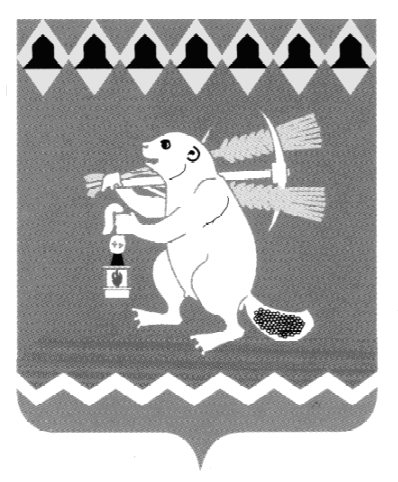 Администрация Артемовского городского округа ПОСТАНОВЛЕНИЕот 31.12.2015                                                                                          № 1734-ПАОб утверждении схемы водоснабжения и водоотведения Артемовского городского округа до 2029 годаВо исполнение требований Федерального закона от 07.12.2011 № 416-ФЗ «О водоснабжении и водоотведении», в соответствии с Федеральным законом от 06.10.2003 № 131-ФЗ «Об общих принципах организации местного самоуправления в Российской Федерации», Правилами разработки и утверждения схем водоснабжения и водоотведения, утвержденными Постановлением Правительства Российской Федерации от 05.09.2013 № 782 «О схемах водоснабжения и водоотведения», статьей 6 Устава  Артемовского городского округа, в целях развития централизованных систем водоснабжения и водоотведения Артемовского городского округа, руководствуясь статьями 29.1, 31 Устава Артемовского городского округа, ПОСТАНОВЛЯЮ:1. Утвердить схему водоснабжения и водоотведения Артемовского городского округа до 2029 года (Приложение).2. Определить гарантирующими организациями по централизованному холодному водоснабжению и установить зоны их деятельности:2.1. ООО «Городская ТеплоЭнергоКомпания» - часть территории                       г. Артемовского в границах балансовой принадлежности сетей холодного водоснабжения организации и владельцев технологически присоединенных сетей холодного водоснабжения (за исключением сетей, относящихся к зоне деятельности других гарантирующих организаций);2.2. Структурное подразделение Центральной дирекции по тепловодоснабжению филиала ОАО «РЖД» -  часть территории г. Артемовского в границах балансовой принадлежности сетей холодного водоснабжения организации и владельцев технологически присоединенных сетей холодного водоснабжения (за исключением сетей, относящихся к зоне деятельности других гарантирующих организаций);2.3. ООО «Водоканализационная служба» - часть территории п. Буланаш в границах балансовой принадлежности сетей централизованного холодного водоснабжения организации и владельцев технологически присоединенных сетей холодного водоснабжения (за исключением сетей, относящихся к зоне деятельности других гарантирующих организаций);2.4. Муниципальное унитарное предприятие Артемовского городского округа «Красногвардейское ЖКХ» - часть территории п. Красногвардейский, п. Сосновый Бор, с. Писанец в границах балансовой принадлежности сетей централизованного холодного водоснабжения организации и владельцев технологически присоединенных сетей холодного водоснабжения (за исключением сетей, относящихся к зоне деятельности других гарантирующих организаций);2.5. Муниципальное унитарное предприятие Артемовского городского округа «Мироновское ЖКХ» -  часть территории с. Мироново, п. Незевай  в границах балансовой принадлежности сетей централизованного холодного водоснабжения организации и владельцев технологически присоединенных сетей холодного водоснабжения (за исключением сетей, относящихся к зоне деятельности других гарантирующих организаций);2.6. Муниципальное унитарное предприятие Артемовского городского округа «Покровское ЖКХ» - квартал Родничок в г. Артемовский, часть территории с. Покровское, с. Б. Трифоново в границах балансовой принадлежности сетей централизованного холодного водоснабжения организации и владельцев технологически присоединенных сетей холодного водоснабжения (за исключением сетей, относящихся к зоне деятельности других гарантирующих организаций);2.7. Муниципальное унитарное предприятие Артемовского городского округа «Лебедкинское ЖКХ» - часть территории с. Лебедкино в границах балансовой принадлежности сетей централизованного холодного водоснабжения организации и владельцев технологически присоединенных сетей холодного водоснабжения (за исключением сетей, относящихся к зоне деятельности других гарантирующих организаций);2.8. Муниципальное унитарное предприятие Артемовского городского округа «Мостовское ЖКХ» - часть территории с. Мостовское  в границах балансовой принадлежности сетей централизованного холодного водоснабжения организации и владельцев технологически присоединенных сетей холодного водоснабжения (за исключением сетей, относящихся к зоне деятельности других гарантирующих организаций)2.9. Муниципальное унитарное предприятие Артемовского городского округа «Прогресс» - часть территории г. Артемовский, с. Шогринское в границах балансовой принадлежности сетей централизованного холодного водоснабжения организации и владельцев технологически присоединенных сетей холодного водоснабжения (за исключением сетей, относящихся к зоне деятельности других гарантирующих организаций).3. Определить гарантирующими организациями по централизованному горячему водоснабжению и установить зоны их деятельности:3.1. ОАО «Городская ТеплоЭнергокомпания» - часть территории                       г. Артемовского в границах балансовой принадлежности сетей централизованного горячего водоснабжения организации и владельцев технологически присоединенных сетей горячего водоснабжения (за исключением сетей, относящихся к зоне деятельности других гарантирующих организаций);3.2. ООО «Водоканализационная служба» - часть территории п. Буланаш  в границах балансовой принадлежности сетей централизованного горячего водоснабжения организации и владельцев технологически присоединенных сетей горячего водоснабжения (за исключением сетей, относящихся к зоне деятельности других гарантирующих организаций);3.3. Муниципальное унитарное предприятие Артемовского городского округа «Мостовское ЖКХ» - часть территории с. Мостовское  в границах балансовой принадлежности сетей централизованного горячего водоснабжения организации и владельцев технологически присоединенных сетей горячего водоснабжения (за исключением сетей, относящихся к зоне деятельности других гарантирующих организаций);3.4. Муниципальное унитарное предприятие Артемовского городского округа «Прогресс» - часть территории с. Шогринское  в границах балансовой принадлежности сетей централизованного горячего водоснабжения организации и владельцев технологически присоединенных сетей горячего водоснабжения (за исключением сетей, относящихся к зоне деятельности других гарантирующих организаций).4. Определить гарантирующими организациями по централизованному водоотведению и установить зоны их деятельности:4.1. ООО «Экология» - часть территории  г. Артемовского  в границах балансовой принадлежности сетей централизованного водоотведения организации и владельцев технологически присоединенных сетей водоотведения (за исключением сетей, относящихся к зоне деятельности других гарантирующих организаций);4.2. ООО «Водоканализационная служба» - часть  территории п. Буланаш в границах балансовой принадлежности сетей централизованного водоотведения организации и владельцев технологически присоединенных сетей водоотведения (за исключением сетей, относящихся к зоне деятельности других гарантирующих организаций).5. Рекомендовать гарантирующим организациям по централизованному холодному, горячему водоснабжению и водоотведению, указанным в пунктах 2, 3, 4 настоящего Постановления, организовать обслуживание потребителей, находящихся на территории Артемовского городского округа в соответствующих границах зон централизованных систем холодного, горячего водоснабжения и водоотведения.6. Постановление опубликовать в газете «Артемовский рабочий» и разместить на официальном сайте Артемовского городского округа в информационно-телекоммуникационной сети «Интернет».	7. Контроль за исполнением постановления возложить на заместителя главы Администрации Артемовского городского округа по городскому хозяйству и строительству Миронова А.И.Глава АдминистрацииАртемовского городского округа						Т.А. ПознякПриложение к постановлению АдминистрацииАртемовского городского округаот 31.12.2015 № 1734-ПАСхема водоснабжения и водоотведенияАртемовского городского округа до 2029 годаОглавлениеВведение……………………………………………………………………………….7Общие сведения о городском округе………………………………………............8Глава I Схема водоснабжения ……………………………………………………..11Раздел 1. Технико-экономическое состояние централизованных                          систем водоснабжения ……………………………………………………………….111.1. Описание системы и структуры водоснабжения городского округа и деление территории на эксплуатационные зоны …………………………………………….111.2. Описание территорий городского округа, не охваченных централизованными системами водоснабжения ……………………………………………………………131.3. Описание технологических зон водоснабжения, зон централизованного и нецентрализованного водоснабжения ………………………………………………141.4. Описание результатов технического обследования централизованных систем водоснабжения…………………………………………………………………………171.4.1. Описание состояния существующих источников водоснабжения и водозаборных сооружений……………………………………………………………..171.4.2. Описание существующих сооружений очистки и подготовки воды………....191.4.3. Описание состояния и функционирования существующих насосных централизованных станций…………………………….…………………………….201.4.4. Описание состояния и функционирования водопроводных сетей систем водоснабжения…………………………………………………………………………241.4.5. Описание существующих технических и технологических проблем, возникающих при водоснабжении поселений, городских округов, анализ исполнения предписаний органов, осуществляющих государственный надзор, муниципальный контроль, об устранении нарушений, влияющих на качество и безопасность воды…………………………………………………………………….251.4.6. Описание централизованной системы горячего водоснабжения с использованием закрытых систем горячего водоснабжения………………………271.5. Описание существующих технических и технологических решений по предотвращению замерзания воды применительно к территории распространения вечномерзлых грунтов………………………………………………………………..271.6. Перечень лиц, владеющих на праве собственности или другом законном основании объектами централизованной системы водоснабжения, с указанием принадлежащих этим лицам таких объектов……………………………………….27Раздел 2. Направления развития централизованных систем                 водоснабжения ………………………………………………………………………..272.1. Основные направления, принципы, задачи и целевые показатели развития централизованных систем водоснабжения ………………………………………….272.2. Различные сценарии развития централизованных систем водоснабжения в зависимости от различных сценариев развития поселений, городских округов…28Раздел 3. Баланс водоснабжения и потребления горячей, питьевой, технической воды……………………………………………………………………313.1. Общий баланс подачи и реализации воды за 2015 год …………………………313.2. Территориальный баланс подачи горячей, питьевой, технической воды по технологическим зонам водоснабжения ……………………………………………313.3. Структурный баланс реализации горячей, питьевой, технической воды по группам абонентов с разбивкой на хозяйственно-питьевые нужды населения, производственные нужды юридических лиц и другие нужды ……………………323.4. Сведения о фактическом потреблении населением горячей, питьевой, технической воды исходя из статистических и расчетных данных и сведений о действующих нормативах потребления коммунальных услуг ……………………363.5. Описание существующей системы коммерческого учета горячей, питьевой, технической воды и планов по установке приборов учета ………………………. 373.6. Анализ резервов и дефицитов производственных мощностей системы водоснабжения городского округа ………………………………………………… .383.7. Прогнозные балансы потребления горячей, питьевой, технической воды …..383.8. Описание централизованной системы горячего водоснабжения с использованием закрытых систем горячего водоснабжения, отражающее технологические особенности указанной системы …………………………………403.9. Сведения о фактическом и ожидаемом потреблении горячей, питьевой, технической воды (годовое, среднесуточное, максимальное суточное) ………….413.10. Описание территориальной структуры потребления горячей, питьевой, технической воды, которую следует определять по отчетам организаций, осуществляющих водоснабжение, с разбивкой по технологическим зона ……….413.11. Прогноз распределения расходов воды на водоснабжение по типам абонентов, в том числе на водоснабжение жилых зданий, объектов общественно- делового назначения, промышленных объектов, исходя из фактических расходов горячей, питьевой, технической воды с учетом данных о перспективном потреблении горячей, питьевой, технической воды абонентами ………………………………….423.12. Сведения о фактических и планируемых потерях горячей, питьевой, технической воды при ее транспортировке (годовые,                                     среднесуточные значения) ...........................................................................................423.13. Перспективные балансы водоснабжения и водоотведения (общий - баланс подачи и реализации горячей, питьевой, технической воды, территориальный - баланс подачи горячей, питьевой, технической воды по технологическим зонам водоснабжения, структурный - баланс реализации горячей, питьевой, технической воды по группам абонентов)…………………………………………………………433.14. Расчет требуемой мощности водозаборных и очистных сооружений исходя из данных о перспективном потреблении горячей, питьевой, технической воды и величины потерь горячей, питьевой, технической воды при ее транспортировке с указанием требуемых объемов подачи и потребления горячей, питьевой, технической воды, дефицита (резерва) мощностей по технологическим зонам с разбивкой по годам …………………………………………………………………….433.15. Наименование организации, которая наделена статусом гарантирующего поставщика …………………………………………………………………………….44Раздел 4. Предложения по строительству, реконструкции и модернизации объектов централизованных систем водоснабжения …………………………..444.1. Перечень основных мероприятий по реализации схемы водоснабжения……..444.2. Технические обоснования основных мероприятий по реализации схем водоснабжения, в том числе гидрогеологические характеристики потенциальных источников водоснабжения, санитарные характеристики источников водоснабжения, а также возможное изменение указанных характеристик в результате реализации мероприятий, предусмотренных схемами водоснабжения и водоотведения ………………………………………………………………………….454.3. Сведения о вновь строящихся, реконструируемых и предлагаемых к выводу из эксплуатации объектах системы водоснабжения ………………………………….524.4. Сведения о развитии систем диспетчеризации, телемеханизации и систем управления режимами водоснабжения на объектах организаций, осуществляющих водоснабжение ………………………………………………………………………..594.5. Сведения об оснащенности зданий, строений, сооружений приборами учета воды и их применении при осуществлении расчетов за потребленную воду …….594.6. Описание вариантов маршрутов прохождения трубопроводов (трасс) по территории поселения, городского округа и их обоснование …………………….604.7. Рекомендации о месте размещения насосных станций, резервуаров, водонапорных башен …………………………………………………………………604.8. Границы планируемых зон размещения объектов централизованных систем горячего водоснабжения, холодного водоснабжения ……………………………….61Раздел 5. Экологические аспекты мероприятий по строительству и реконструкции объектов централизованной системы водоснабжения ……..615.1. Аспекты мероприятий по строительству и реконструкции объектов централизованной системы водоснабжения на водный бассейн предлагаемых к строительству и реконструкции объектов централизованных систем водоснабжения при сбросе (утилизации) промывных вод ……..……………………………………615.2. Аспекты мероприятий по строительству и реконструкции объектов централизованной системы водоснабжения на окружающую среду при реализации мероприятий по снабжению и хранению химических реагентов, используемых в водоподготовке (хлор и др.)………………………………………………………….63Раздел 6. Оценка Капитальных вложений в новое строительство реконструкцию и модернизацию объектов централизованных систем водоснабжения ………………………………………………………………………..65Раздел 7. Целевые показатели развития централизованной системы водоснабжения ……………………………………………………………………….74Раздел 8. Перечень выявленных бесхозяйных объектов централизованных систем водоснабжения (в случае их выявления) и перечень организаций, уполномоченных на их эксплуатацию …………………………………………….76Глава II Схема водоотведения ……………………………………………………...76Раздел 9. Существующее положение в сфере водоотведения       городского округа  ………………………………………………………………………………….769.1. Описание структуры системы сбора, очистки и отведения сточных вод на территории городского округа и деление территории городского округа на эксплуатационные зоны ………………………………………………………………769.2. Описание результатов технического обследования централизованной системы водоотведения …………………………………………………………………………789.2.1. Описание существующих канализационных очистных сооружений, в том числе оценку соответствия применяемой технологической схемы очистки сточных вод требованиям обеспечения нормативов качества очистки сточных вод ……….789.2.2. Определение существующего дефицита (резерва) мощностей сооружений и описание локальных очистных сооружений, создаваемых абонентами ………….799.3. Описание технологических зон водоотведения, зон централизованного и нецентрализованного водоотведения ………………………………………………..809.4. Описание технической возможности утилизации осадков сточных вод на очистных  сооружениях  существующей  централизованной   системы водоотведения …………………………………………………………………………819.5. Описание состояния и функционирования канализационных коллекторов и сетей, сооружений на них, включая оценку их износа и определение возможности обеспечения отвода и очистки сточных вод на существующих объектах централизованной системы водоотведения ………………………………………….819.6. Оценка безопасности и надежности объектов централизованной системы водоотведения и их управляемости …………………………………………………829.7. Оценка воздействия сбросов сточных вод через централизованную систему водоотведения на окружающую среду ……………………………………………...839.8. Описание территорий муниципального образования, не охваченных централизованной системой водоотведения …………………………………………839.9. Описание существующих технических и технологических проблем системы водоотведения городского округа ………………………………………………….. 84Раздел 10. Балансы сточных вод в системе водоотведения …………………….8410.1. Баланс поступления сточных вод в централизованную систему водоотведения и отведения стоков по технологическим зонам водоотведения ……………………8410.2. Оценка фактического притока неорганизованного стока (сточных вод, поступающих по поверхности рельефа местности) по технологическим зонам водоотведения ………………………………………………………………………….8410.3. Сведения об оснащенности зданий, строений, сооружений приборами учета принимаемых сточных вод и их применении при осуществлении коммерческих расчетов ………………………………………………………………………………..8510.4. Результаты ретроспективного анализа за последние 10 лет балансов поступления сточных вод в централизованную систему водоотведения по технологическим зонам водоотведения и по поселениям, городским округам с выделением зон дефицитов и резервов производственных мощностей ………….8510.5. Прогнозные балансы поступления сточных вод в централизованную систему водоотведения и   отведения  стоков  по технологическим   зонам водоотведения на срок   не  менее 10  лет с учетом  различных  сценариев  развития     городских округов ………………………………………………………………………………….85Раздел 11. Прогноз объема сточных вод …………………………………………..8511.1. Сведения о фактическом и ожидаемом поступлении сточных вод в централизованную систему водоотведения ………………………………………….8511.2. Описание структуры централизованной системы водоотведения …………..8611.3. Расчет требуемой мощности очистных сооружений исходя из данных о расчетном расходе сточных вод, дефицита (резерва) мощностей по технологическим зонам сооружений водоотведения с разбивкой по годам ………8611.4. Результаты анализа гидравлических режимов и режимов работы элементов централизованной системы водоотведения ………………………………………….8711.5. Анализ резервов производственных мощностей очистных сооружений системы водоотведения и возможности расширения зоны их действия …………..87Раздел 12. Предложения по строительству, реконструкции и модернизации объектов централизованных систем водоотведения ……………………………8712.1. Основные направления, принципы, задачи и целевые показатели развития централизованной системы водоотведения ………………………………………….8712.2. Перечень основных мероприятий по реализации схем водоотведения ……..8812.3. Технические обоснования основных мероприятий по реализации схем водоотведения ………………………………………………………………………….8812.4. Сведения о вновь строящихся, реконструируемых и предлагаемых к выводу из эксплуатации объектах централизованной системы водоотведения ……………8912.5. Сведения о развитии систем диспетчеризации, телемеханизации и об автоматизированных системах управления режимами водоотведения на объектах организаций, осуществляющих водоотведение …………………………………….9212.6. Описание вариантов маршрутов прохождения трубопроводов (трасс) по территории поселения, городского округа, расположения намечаемых площадок под строительство сооружений водоотведения и их обоснование …………………9312.7. Границы и характеристики охранных зон сетей и сооружений централизованной системы водоотведения ………………………………………….9312.8. Границы планируемых зон размещения объектов централизованной системы водоотведения ………………………………………………………………………….95Раздел 13. Экологические аспекты мероприятий по строительству и реконструкции объектов централизованной системы водоотведения ………..95Раздел 14. Оценка потребности в капитальных вложениях в строительство, реконструкцию и модернизацию объектов централизованной системы водоотведения ………………………………………………………………………..97Раздел 15. Перечень выявленных бесхозяйных объектов централизованной системы водоотведения …………………………………………………………….103Раздел 16. Целевые показатели развития централизованной системы водоотведения ………………………………………………………………………..103ВведениеСхема водоснабжения и водоотведения Артемовского городского округа Свердловской области разработана в целях определения долгосрочной перспективы развития системы водоснабжения и водоотведения, обеспечения надежного водоснабжения и водоотведения наиболее экономичным способом при минимальном воздействии на окружающую среду, а также экономического стимулирования развития систем водоснабжения и водоотведения и внедрения энергосберегающих технологий.Схема водоснабжения и водоотведения разработана с учетом требований постановления Правительства РФ от 05.09.2013 № 782 «О схемах водоснабжения и водоотведения» (вместе с «Правилами разработки и утверждения схем водоснабжения и водоотведения», «Требованиями к содержанию схем водоснабжения и водоотведения»), Федерального закона от 23.11.2009 № 261-ФЗ «Об энергосбережении и о повышении энергетической эффективности и о внесении изменений в отдельные законодательные акты Российской Федерации»; Постановлением Правительства РФ от 29.07.2013 № 644 «Об утверждении Правил холодного водоснабжения и водоотведения и о внесении изменений в некоторые акты Правительства Российской Федерации, Приказом Минстроя России от 04.04.2014 № 162/пр «Об утверждении перечня показателей надежности, качества, энергетической эффективности объектов централизованных систем горячего водоснабжения, холодного водоснабжения и (или) водоотведения, порядка и правил определения плановых значений и фактических значений таких показателей»; Приказом Минрегиона России от 28.05.2010 № 262 «О требованиях энергетической эффективности зданий, строений и сооружений»; Водного кодекса Российской Федерации (Собрание законодательства Российской Федерации, 2006, N 23, ст. 2381; № 50, ст. 5279; 2007, № 26, ст. 3075; 2008, № 29, ст. 3418; № 30, ст. 3616; 2009, № 30, ст. 3735; № 52, ст. 6441; 2011, № 1, ст. 32), Федерального закона от 07.12.2011 № 416-ФЗ «О водоснабжении и водоотведении» (ст. 37-41), положений СНиП 2.04.02-84* «Водоснабжение. Наружные сети и сооружения» (Официальное издание, М.: ФГУП ЦПП, 2004. Дата редакции: 01.01.2004), территориальных строительных нормативов, положений СНиП 2.04.02-85* «Канализация. Наружные сети и сооружения».Схема водоснабжения и водоотведения предусматривает обеспечение услугами водоснабжения и водоотведения земельных участков, отведенных под перспективное строительство жилья, повышение качества предоставления коммунальных услуг, стабилизацию и снижение удельных затрат в структуре тарифов и ставок оплаты для населения, создание условий, необходимых для привлечения организаций различных организационно-правовых форм к управлению объектами коммунальной инфраструктуры, а также инвестиционных средств внебюджетных источников для модернизации объектов ВКХ, улучшения экологической обстановки.Схема водоснабжения и водоотведения Артемовского городского округа Свердловской области разработана на основании заказа и технического задания на проектирование, выданного Администрацией Артемовского городского округа.Общие сведения о городском округеАртемовский городской округ — муниципальное образование в Свердловской области России, относится к Восточному управленческому округу области.Артемовский городской округ расположен в восточной части Свердловской области. Границы Артемовского городского округа утверждены Законом Свердловской области от 12.10.2004 № 93-ОЗ «Об установлении границ муниципального образования Артемовский район и наделение его статусом городского округа», Законом Свердловской области от 12.07.2007  № 85-ОЗ «О границах муниципальных образований, расположенных на территории Свердловской области».Территориально Артемовский городской округ относится к Восточному управленческому округу Свердловской области.В состав территории городского округа входят город Артемовский, а также территории поселков и других населенных пунктов (33 населенных пункта), не являющихся муниципальными образованиями:деревня Бучино,деревня Лисава,деревня Луговая,деревня Малое Трифоново,деревня Налимово,деревня Родники,поселок Белый Яр,поселок Березники,поселок Боровской,поселок Брагино,поселок Буланаш,поселок Дальний Буланаш,поселок Елховский,поселок Заболотье,поселок Каменка,поселок Катковые Поля,поселок Кислянка,поселок Красногвардейский,поселок Незевай,поселок Сосновый Бор,поселок Среднеборовской,поселок Упор,село Антоново,село Бичур,село Большое Трифоново,село Лебедкино,село Липино,село Мироново,село Мостовское,село Писанец,село Покровское,село Сарафаново,село Шогринское.Население округа - 60, 0 тыс. жителей.Площадь территории Артемовского городского округа составляет 202,79 тыс.га.Административным центром является город Артемовский, который находится в 120 км к северо-востоку от областного центра города Екатеринбурга и в 59 км к югу от города Алапаевска. Связь с областным центром осуществляется по железной дороге и автодороге.Населенные пункты городского округа формируют несколько относительно самостоятельных локальных систем вокруг главного планировочного центра – города Артемовский.Первая система находится в центральной части городского округа. Планировочным центром является город Артемовский. К нему тяготеют следующие населенные пункты с. Покровское, д. Малое Трифоново, с. Большое Трифоново, п. Кислянка, п. Березняки, с. Мостовское, д. Лисава, с. Шогринское,   п. Буланаш.Вторая система находится в восточной части городского округа. Планировочным центром является п. Красногвардейский. К нему тяготеют                      с. Писанец, п. Сосновый Бор.Третья система находится в северо-западной части городского округа и объединяет населенные пункты: с. Мостовское, д. Лисава и д. Налимово,                            с. Мироново, д. Бучино, с. Липино, д. Луговая, д. Родники, а также п. Незевай,             с. Сарафаново.Четвертая система находится в северо-восточной части  городского округа. Центром системы является с. Лебедкино. Вокруг него сгруппированы следующие населенные пункты: с. Антоново, с. Бичур, п. Боровской, п. Каменка,                                 п. Среднеборовской.Территорию городского округа с запада на север пересекает река Реж, с юга на восток река Ирбит, с востока на юг и с севера на восток реки Бобровки.Основные населенные пункты:Город АртемовскийГород имеет компактно-расчлененную планировочную структуру, планировочно вытянутую в южном направлении. Город имеет несколько жилых районов:жилой район Егоршино (северо-западная часть города);жилой район ул. Станционной (северо-восточная часть города);жилой район Центральный (центральная часть города, восточная часть – Старый центр, западная часть – Новый центр);жилой район Юго-Западный (правый берег реки Бобровка, юго-западная часть города);жилой район Юго-Восточный (правый берег реки Бобровки, юго-восточная часть города).Жилой район ул. Станционной, как и Юго-Западный представлен индивидуальной жилой застройкой. Остальные районы имеют смешанную застройку.Жилые районы разделены между собой железной дорогой, рекой Бобровкой, промтерриториями и имеют неупорядоченную уличную структуру.Поселок БуланашПоселок представляет собой компактно-расчлененное образование, планировочно разделенное на две части автомобильной дорогой транзитного движения и промышленно-коммунальной зоной: северную и южную.Южная часть представлена одноэтажной усадебной застройкой, преимущественно некапитальными деревянными домами.Северная часть представлена: на северо-западе усадебной застройкой, на юго-западе, в основном, секционной застройкой 2-5 этажей.Поселок КрасногвардейскийПоселок имеет двухчастную планировочную структуру:Юго-Восточный район расположен на восточном берегу Красногвардейского водохранилища,Северный, ограничен железной дорогой с северной стороны и Красногвардейским водохранилищем с южной стороны. Район имеет линейное развитие. Жилая застройка преимущественно индивидуальная.Село ПокровскоеПланировочная структура населенного пункта имеет линейное построение и вытянуто в двух направлениях:с востока на запад вдоль автомобильной дороги регионального значения «Реж-Артемовский» и реки Бобровка;с севера на юг от ст. Красные Орлы к зоне отдыха, расположенной на озере Белом.Застройка села преимущественно индивидуальная жилая застройка с участками.Село Большое ТрифоновоНаселенный пункт вытянут вдоль автомобильной дороги регионального значения «Реж-Артемовский». Жилая зона представлена индивидуальной застройкой.Село МироновоЖилая зона представлена индивидуальной застройкой. Планировочная структура населенного пункта имеет линейный характер построения. Жилая застройка расположена на левом берегу реки Реж.Село МостовскоеЖилая зона населенного пункта представляет собой застройку двух типов –2-х этажная секционная и малоэтажная жилая застройка с участками. Планировочная структура имеет прямоугольное членение с частой сеткой улиц.Село ЛебедкиноЖилая зона представлена индивидуальной застройкой. Планировочная структура населенного пункта имеет линейный характер построения, вытянута вдоль речки Бобровка. Южная граница населенного пункта проходит вдоль автомобильной дороги «Артемовский-Ирбит».Село ШогринскоеЖилая зона представлена индивидуальной застройкой. Планировочная структура населенного пункта имеет линейный характер построения. Северная граница населенного пункта проходит вдоль автомобильной дороги «Артемовский-Ирбит».Поселок НезевайПланировочная структура населенного пункта имеет компактное построение с регулярной сеткой улиц. Жилая зона поселка представлена преимущественно малоэтажной жилой застройкой и индивидуальной жилой застройкой с участками.Поселок Сосновый БорПланировочная структура имеет линейный характер, вытянута вдоль левого берега реки Ирбит с востока на запад. Жилая зона представлена преимущественно малоэтажной жилой застройкой и индивидуальной жилой застройкой с участками.Глава I. Схема водоснабженияРаздел 1. Технико-экономическое состояние централизованных систем водоснабжения1.1. Описание системы и структуры водоснабжения городского округа и деление территории на эксплуатационные зоныНа территории округа разведано 7 месторождений подземных вод. На момент проектирования для хозяйственно-питьевых целей используются два – Покровско-Липинское (утвержденные эксплуатационные запасы 11,23 тыс.м3/сут) и Западно-Буланашское (утвержденные эксплуатационные запасы 4 тыс.м3/сут).Разведаны, но не используются Красногвардейское западное и Красногвардейское восточное месторождения.Также в границах округа существуют два месторождения подземных вод, которые используются другими городскими округами. Бобровское - эксплуатируется Режевским городским округом, Мельниковское – городским округом Сухой Лог.Централизованное водоснабжение имеет город Артемовский, а также поселок Буланаш и 11 сельских населенных пунктов (52 % от их общего числа).Часть населенных пунктов пользуется артезианскими скважинами, часть берет воду из шахтных колодцев и других нецентрализованных источников.В Артемовском городском округе водоснабжением занимаются 9 организаций водопроводного хозяйства, 6 из которых муниципальные унитарные предприятия:ООО «Водоканализационная служба» осуществляет водоснабжение поселка Буланаш;ООО «Городская ТеплоЭнергоКомпания» осуществляет водоснабжение части г. Артемовский;Филиал ОАО РЖД Центральная дирекция по тепловодоснабжению
осуществляет водоснабжение части г. Артемовский;МУП АГО «Красногвардейское ЖКХ» осуществляет водоснабжение поселка Красногвардейский, п. Сосновый Бор, с. Писанец;МУП АГО «Лебедкинское ЖКХ» осуществляет водоснабжение                     с. Лебедкино;МУП АГО «Мироновское ЖКХ» осуществляет водоснабжение                     с. Мироново, с. Липино, п. Незевай;МУП АГО «Мостовское ЖКХ» осуществляет водоснабжение                          с. Мостовское;МУП АГО «Покровское ЖКХ» осуществляет водоснабжение                       с. Покровское, г. Артемовский, с. Большое Трифоново;МУП АГО «Прогресс» осуществляет водоснабжение с. Шогринское и часть г. Артемовский.Указанные муниципальные унитарные предприятия организованы по территориальному признаку при каждом ТОМСе (территориальный орган местного самоуправления). На баланс предприятий передано муниципальное имущество, необходимое для предоставления коммунальных услуг.Оснащенность жилищного фонда коммунальными услугами:холодным водоснабжением – 977,6 тыс. м.кв. (68,3 %), горячим водоснабжением – 700,0 тыс. м.кв. (48,9 %),Общая протяженность водопроводных сетей – 237,5 км., в т.ч. муниципальных – 53,6 км;скважин подъема воды - 36 шт., в т.ч. муниципальных - 28 шт., в т.ч. действующих - 27 шт.Уровень износа более 70 %.Характеристика действующей системы водоснабжения Артемовского городского округа на 01.01.2015 представлена в таблице 1.1.1.Таблица 1.1.11.2. Описание территорий городского округа, не охваченных централизованными системами водоснабженияНа период разработки схемы территория Артемовского городского округа централизованным водоснабжением обеспечена на 68 %.Населенные пункты Бучино, Луговая, Родники, Сарафаново, Бичур, Брагино, Белый Яр, Антоново, д. Малое Трифоново пользуются водой из нецентрализованных источников.Окраинные территории с. Покровского (ул. Красные Орлы, южная часть села, восточная окраина) снабжаются водой из одиночных артезианских скважин.Промводозабор г. Артемовский осуществляется из Егоршинского водохранилища на р.Бобровке и от технических скважин, расположенных на территориях предприятий.1.3. Описание технологических зон водоснабжения, зон централизованного и нецентрализованного водоснабженияЦентрализованное водоснабжение имеет город Артемовский, а также поселок Буланаш и 11 сельских населенных пунктов (52 % от их  общего числа).Подачу питьевой воды в город осуществляют 3 снабжающие организации:- ООО «Городская ТеплоЭнергоКомпания»,- МУП АГО «Прогресс»,- Филиал ОАО РЖД Центральная дирекция по тепловодоснабжению.Забор воды ООО «Городской ТеплоЭнергоКомпанией» осуществляется из подземных источников – артезианских скважин. В настоящее время действующими являются 3 водозабора:Покровско-ЛипинскийЗападно-БуланашскийЛиповский.Кроме того, необходимое давление подачи воды потребителям п. Кирова, п. Бурсунка, п. Солнечный обеспечивает насосная станция 2-го подъема Кировского участка.Транспортировка питьевой воды осуществляется по водоводам и внутриквартальной, внутридворовой сети. Большая часть водоводов и внутриквартальной, внутридворовой сетей была построена в 70-х годах, и более 15 лет не развивалась и не ремонтировалась в требуемом объеме.Промводозабор осуществляется из Егоршинского водохранилища на               р. Бобровке и от технических скважин, расположенных на территориях предприятий.Филиал ОАО РЖД Центральная дирекция по тепловодоснабжению осуществляет водоснабжение части населения города Артемовский от 5-ти артезианских скважин.Технические характеристики скважин, принадлежащих Филиалу ОАО РЖД, представлены в таблице 1.3.1.Таблица 1.3.1МУП АГО «Прогресс» осуществляет водоснабжение небольшой части жилой зоны города Артемовский и села Шогринское.Территорию села Шогринское обслуживает одна скважина питьевого водоснабжения (за северо-западной границей населенного пункта) и одна – технического (за юго-восточной границей).Технические характеристики скважин, принадлежащих МУП АГО «Прогресс» представлены в таблице 1.3.2.Таблица 1.3.2Хозяйственно-питьевое водоснабжение п. Буланаш базируется на Бобровском участке Буланашского месторождения подземных вод.Бобровский участок состоит из трех кустов водозаборных скважин – Центрального, Усть-Бобровского и Северного.Источником промводозабора являются технические скважины, расположенные на территории предприятий поселка. Водоснабжение жилой территории поселка Красногвардейский на сегодняшний день осуществляет МУП АГО «Красногвардейское ЖКХ» от 4 действующих артезианских скважин, принадлежащих МУП АГО «Красногвардейское ЖКХ» и прочим организациям поселка. Скважины расположены в разных районах п. Красногвардейский.Технические характеристики скважин, принадлежащих МУП АГО «Красногвардейское ЖКХ», представлены в таблице 1.3.3.Таблица 1.3.3Центральная часть с. Покровское получают питьевую воду централизованно, от водовода, идущего с Покровско-Липинского водозабора в городе Артемовский.Окраинные территории с. Покровского (ул. Красные Орлы, южная часть села, восточная окраина) снабжаются водой из одиночных артезианских скважин.Технические характеристики скважины, принадлежащей МУП АГО «Покровское ЖКХ»., представлены в таблице 1.3.4.Таблица 1.3.4В деревне Малое Трифоново отсутствует централизованное водоснабжление питьевой водой. Жители деревни Малое Трифоново пользуются водой из нецентрализованных источников.Водоснабжение села Мироново осуществляет МУП АГО «Мироновское ЖКХ» от двух артезианских скважин, расположенных на юго- восточной границе села.Поселок Незевай и село Липино эксплуатируют по одной скважине.Водоснабжение с. Мостовское осуществляет МУП АГО «Мостовское ЖКХ» от питьевой скважины № 4930.Технические характеристики скважины, принадлежащей МУП АГО «Мостовское ЖКХ», представлены в таблице 1.3.5.Таблица 1.3.5Водоснабжение с. Лебедкино осуществляет МУП АГО «Лебедкинское ЖКХ» от одной артезианской скважины.Технические характеристики скважины, принадлежащей МУП АГО «Лебедкинское ЖКХ», представлены в таблице 1.3.6.Таблица 1.3.6Питьевой водой из артезианских скважин также обеспечено население с. Писанец и п. Заболотье.Населенные пункты: д. Бучино, д. Луговая, д. Родники, с. Сарафаново, с. Бичур, д. Брагино, п. Белый Яр, с. Антоново пользуются водой из нецентрализованных источников.1.4. Описание результатов технического обследования централизованных систем водоснабжения1.4.1. Описание состояния существующих источников водоснабжения и водозаборных сооруженийЦентрализованное водоснабжение имеет город Артемовский, а также поселок Буланаш и 11 сельских населенных пунктов (52 % от их  общего числа).Подачу питьевой воды в город Артемовский осуществляют 3 снабжающие организации:- ООО «Городская ТеплоЭнергоКомпания»,- МУП АГО «Прогресс»,- Филиал ОАО РЖД Центральная дирекция по тепловодоснабжению.Забор воды осуществляется из подземных источников – артезианских скважин. В настоящее время действующими являются 3 водозабора:Покровско-ЛипинскийЗападно-БуланашскийЛиповский.Покровско-Липинское месторождение располагается за северо-восточной границей с.Покровское (северо-западнее ст. Красные Орлы). На Покровско-Липинском водозаборе забор воды производится из двух скважин, глубина которых по 110 м. Скважины введены в действие в 1977 году. Подъем водопроводной воды составляет 6,3 тыс.м3/сутки, максимальный – 11,23 тыс.м3/сут.Объем здания насосных станций по наружному обмеру равен 71 м3. Поднятая вода обеззараживается и поступает в два накопительных резервуара, объемом 50 м3 каждый.Затем насосной станцией 2-го подъема вода подается в разводящую сеть, обеспечивая питьевой водой потребителей с. Покровское и                                с. Б. Трифоново. Остальной объем подготовленной воды поступает в два накопительных резервуара объемом 6000 и 3000 м3, а затем по сетям доводится до потребителей г. Артемовский. Подача питьевой воды осуществляется самотеком.Западно-Буланашский водозабор введен в эксплуатацию с 1975 года. Подъем воды ведется из 3 скважин. Подъем водопроводной воды составляет 0,7 тыс.м3/сутки. Размеры павильонов над скважинами составляют 101, 149,4 и 269 м3. Перед подачей воды в сеть, поднятая вода накапливается в двух резервуарах по 500 м3. каждый, а затем после обеззараживания гипохлоритом кальция доводится до потребителей. Подача питьевой воды осуществляется самотеком.Липовский водозабор введен в действие в 1987 году. Забор воды осуществляется из 4-х действующих одиночных скважин. Подъем водопроводной воды составляет 0,6 тыс. м3/сутки, максимальный – 1,248 тыс.м3/сут. Насосы в скважинах опущены на глубину от 80 до 100 м. Объемы павильонов над скважинами равны 57, 3, 67 и 3 м3. Поднятая вода поступает в два накопительных резервуара, объемом 500 м3 каждый. После обеззараживания, с помощью насосных агрегатов насосной станции 2-го подъема вода подается в разводящую сеть и доводится до потребителей.Степень обеспеченности г. Артемовский централизованным водоснабжением составляет 100%.Для всех эксплуатируемых водозаборов оформлены лицензии, выполнены проекты ЗСО, организована зона санитарной охраны I пояса. Вода по химическому и бактериологическому составу удовлетворяет требованиям СанПиН 2.1.4.1074-01Кроме того, необходимое давление подачи воды потребителям             п. Кирова, п. Бурсунка, п. Солнечный обеспечивает насосная станция 2-го подъема Кировского участка.Транспортировка питьевой воды осуществляется по водоводам и внутриквартальной, внутридворовой сети. Большая часть водоводов и внутриквартальной, внутридворовой сетей была построена в 70-х годах, и более 15 лет не развивалась и не ремонтировалась в требуемом объеме.На территории города Артемовский существуют источники подземного водоснабжения, которые можно рассматривать в качестве резервных – Бобровский водозаборный участок Западно-Буланашского месторождения подземных вод, Егоршинский водозабор, одиночные артезианские скважины, размещенные в разных районах города. Фактически данные источники не используются, т.к. на момент проектирования не оформлены лицензии.Хозяйственно-питьевое водоснабжение п. Буланаш базируется на Бобровском участке Буланашского месторождения подземных вод.Бобровский участок состоит из трех кустов водозаборных скважин – Центрального, Усть-Бобровского и Северного.В настоящее время эксплуатируются три скважины Центрального узла (№№ 24, 26, 27) и отдельно стоящая скважина № 28 Северного участка. Общий дебит скважин составляет около 6,5 тыс.м3/сут.Водозаборные скважины Усть-Бобровского участка находятся в резерве и в настоящее время не используются.Водоснабжение жилой территории поселка Красногвардейский на сегодняшний день осуществляется от 4 действующих артезианских скважин, принадлежащих Красногвардейскому ЖКХ и прочим организациям поселка. Скважины расположены в разных районах п. Красногвардейский.Скважина ЛПХ (леспромхоза) в р-не ул. Пархоменко находится в резерве.Действующая питьевая скважина п. Сосновый Бор располагается за северо-западной границей поселка.Центральная часть с. Покровское получают питьевую воду централизованно, от водовода, идущего с Покровско-Липинского водозабора в г. Артемовский.Окраинные территории с. Покровского (ул. Красные Орлы, южная часть села, восточная окраина) снабжаются водой из одиночных артезианских скважин.Скважины были введены в эксплуатацию в 1957 и 1972 годах. Фактический срок службы эксплуатируемых скважин более 40 лет, в связи с чем можно сделать вывод о высоком проценте их износа.Водоснабжение села Мироново осуществляется от 2 артезианских скважин, расположенных за юго-восточной границей села.Поселок Незевай и село Липино эксплуатируют по одной скважине.Территорию села Шогринское обслуживает одна скважина питьевого водоснабжения (за северо-западной границей населенного пункта) и одна – технического (за юго-восточной границей).Скважина была введена в эксплуатацию в 1990 году. Фактический срок службы эксплуатируемых скважин 25 лет. При правильной эксплуатации и регулярном обслуживании скважина прослужит 30-40 лет.Водоснабжение с. Мостовское осуществляется от питьевой скважины № 4930. В эксплуатацию вводится еще одна питьевая скважина, расположенная за южной границей села.Водоснабжение с. Лебедкино осуществляется от двух скважин, одна из которых расположена на территории поселка и находится в ведении ЖКХ, другая – за западной границей поселка.Питьевой водой из артезианских скважин также обеспечено население с. Писанец и п. Заболотье.1.4.2. Описание существующих сооружений очистки и подготовки водыВодоподготовка для нужд питьевого водоснабжения г. Артемовский осуществляется на 2 объектах водоподготовки, которые производят очистку воды из подземных источников (обезжелезивание, обеззараживание)Необходимость обеззараживания воды определена органами санитарно - эпидемиологической службы. ООО «Городская ТеплоЭнергоКомпания» осуществляет обеззараживание воды хлорсодержащими реагентами гипохлорита кальция.Водоподготовка для нужд питьевого водоснабжения с. Мостовское и              с. Шогринское осуществляется путем обеззараживания ультрафиолетом и пропуска через установку по умягчению воды.В МУП «Красногвардейскоое ЖКХ» только одна из пяти скважин имеет двухступенчатую систему водоподготовки (угольный фильтр, кварцевый песок)МУП АГО «Прогресс» питьевую воду, поступающую в разводящую сеть только в периоды весеннего половодья путем обеззараживания раствором гипохлорита кальция.В МУП АГО «Мостовское ЖКХ» по условиям лицензирования работает установка умягчения питьевой воды и установка ультрафиолетового обеззараживания воды. Вода из водонапорной башни №1 непрерывно поступает в систему водоснабжения через три установки ультрафиолетового обеззараживания воды WiseWater серии Е-60. Две установки ультрафиолетового обеззараживания воды работают на систему холодного водоснабжения, и одна – на систему горячего водоснабжения. Установка по умягчению питьевой воды расположена около основания водонапорной башни №1. Забор воды для умягчения производится у основания башни насосом и подается в регенерирующую колонну, в которой происходит умягчение воды через пульт управления. После умягчения вода подается в водонапорную башню на высоту 2,5 м (выше забора воды), где происходит смешивание умягченной воды с исходной, и поступает через систему ультрафиолетового облучения потребителям.В МУП АГО «Покровское ЖКХ» водоподготовка отсутствует.1.4.3. Описание состояния и функционирования существующих насосных централизованных станцийВ системе водоснабжения города работают насосные станции I, II, III подъема.На балансе филиала ОАО РЖД Центральная дирекция по тепловодоснабжению находятся 5 насосных станции 1 подъема, обслуживающие часть города Артемовский. Технические характеристики насосных станций филиала ОАО РЖД Центральная дирекция по тепловодоснабжению представлены в таблице 1.4.3.1.Таблица 1.4.3.1.Основные характеристики и показатели системы водоснабжения                   п. Буланаш представлены в таблице 1.4.3.2.Таблица 1.4.3.2.На балансе МУП «Мироновское ЖКХ» находятся 3 насосные станции 1 подъема, обслуживающие три населенных пункта. Технические характеристики насосных станций МУП «Мироновское ЖКХ» представлены в таблице 1.4.3.3.На балансе МУП «Мостовское ЖКХ» находится 1 насосная станции 1 подъема. Технические характеристики насосной станций МУП «Мостовское ЖКХ» представлены в таблице 1.4.3.3.                                                                                                                                                                    Таблица 1.4.3.3.1.4.4. Описание состояния и функционирования водопроводных сетей систем водоснабженияВ целом жилищно-коммунальное хозяйство городского округа характеризуется высокой степенью износа оборудования и объектов инженерной инфраструктуры – 60-80%, неустойчивым положением, высокой затратностью, большими потерями воды.Водопроводные сети выполнены из чугунных, стальных труб диаметром 100-300 мм.Водоводы:Водопроводные сети (квартальные, уличные) диаметром 100-400 мм протяженность сетей – 35 623 м, в том числе:Чугунные – 29670 м, год укладки	 до 1960 – 10770 м, до 1970 – 15500 мдиаметр	50 мм,	длина 	1375 м		100 мм,		 	16665 м		150 мм,	 		1655 м		200 мм,	 		6810 м		300 мм,	 		2740 м		400 мм,	 		425 мСтальные – 5953 м, год укладки 	до 1960 – 825 м,до 1970 – 1740 мдиаметр	50 мм,	длина		425 м		100 мм,			5528 мОбщая длина сетей водоснабжения города – 51793 мПротяженность сетей водоснабжения городского округа, нуждающихся в замене, в 2014 году составила 156 км. Более чем на 90 % изношены сети в сельских населенных пунктах: п. Буланаш, с. Большое Трифоново, п.Красногвардейский, с. Лебедкино, с. Мироново, с. Мостовское, п. Незевай, с.Покровское, с. Писанец, п. Сосновый Бор, с. Шогринское.1.4.5. Описание существующих технических и технологических проблем, возникающих при водоснабжении поселений, городских округов, анализ исполнения предписаний органов, осуществляющих государственный надзор, муниципальный контроль, об устранении нарушений, влияющих на качество и безопасность водыОсновными проблемами в водоснабжении Артемовского городского округа являются:предельный износ инженерных коммуникаций;удаленность инженерных коммуникаций от мест перспективной застройки;недостаточное финансирование затрат на капитальный ремонт и реконструкцию жилищного фонда и инженерной инфраструктуры;применение устаревших технологий при проведении ремонтов коммуникаций;старение сетей и колодцев, ряд колодцев выполнен из кирпича, отсутствие чугунных люков;увеличение протяженности сетей с износом 60,6% приводит к возрастанию аварийности;ремонт и восстановление гидроизоляции накопительных резервуаров;отсутствие коммерческого учета поднимаемой питьевой воды и отпущенной потребителям;отсутствие резервного водовода от Покровско-Липинского водозабора протяженностью ;внедрение новой технологии для обеззараживания питьевой воды - ультрафиолетовые лампы (применяется реагент гипохлорит натрия);энергоемкость оборудования;необходимость восстановления санитарных зон I-го пояса водозаборов:Западно-Буланашский,ЛиповскийНа 1 квартал 2015 года из разводящей сети, находящейся на балансе МУП «Красногвардейской ЖКХ», по санитарно-химическим показателям отобрано 83 пробы. 28 проб (34%) не отвечает требованием СанПиН  2.1.4.1074-01 «Питьевая вода. Гигиенические требования к качеству воды централизованных систем питьевого водоснабжения» по привкусу, мутности, цветности. По микробиологическим показателям из 83 проб не отвечает требованиям СанПиН 2.1.4.1074-01, 4% - по показателю общие и термотолерантные и колифорные бактерии.В общем в Артемовском районе из разводящей сети по санитарно-химическим показателям отобрано проб всего 37, не отвечает требованиям СанПиН 2.1.4.1074-01 «Питьевая вода. Гигиенические требования к качеству воды централизованных систем питьевого водоснабжения. Контроль качества» 12 проб (22%) по мутности и цветности. По микробиологическим показателям из 37 проб не отвечает требованиям СанПиН 2.1.4.1074-01 – 9 (24%) по показателю общие термотолерантные и колифорные бактерии.Управлением Федеральной службы по надзору в сфере защиты прав потребителей и благополучия человека по Свердловской области 28.01.2015 было предписано принять меры в соответствии с частью 6, 7 ст. 23 Федерального закона от 7 декабря 2011 года № 416-ФЗ «О водоснабжении и водоотведении».            Во исполнение данного предписания муниципальными службами жилищно-коммунального хозяйства, обеспечивающими водоснабжение, было обеспечено следующее:            1. Разработаны и согласованы с Алапаевским территориальным отделом Управления Роспотребнадзора по Свердловской области программы производственного лабораторного контроля качества питьевой воды, в которые включены  исследования воды на антигены ротавирусов, гепатита А.            2. Обеспечено проведение исследований в полном объеме согласно утвержденных и согласованных с органами Роспотребнадзора программ производственного лабораторного контроля качества питьевой воды в лабораториях, аккредитованных в установленном порядке на проведение данного вида работ.             3. При обнаружении антигенов гепатита А и ротавирусов, РНК- норовирусов в источнике, в питьевой воде после водоподготовки или в разводящей сети обеспечивается своевременное информирование Алапаевского территориального отдела Управления Роспотребнадзора по Свердловской области, осуществляющего санитарно-эпидемиологический надзор на административной территории размещения организации, эксплуатирующей систему водоснабжения.             4. При обнаружении положительных находок в воде, в том числе антигенов ротавирусов и гепатита А, РНК-норовирусов, немедленно обеспечивается проведение комплекса дополнительных санитарно-гигиенических, санитарно-противоэпидемических (профилактических) мероприятий, направленных на обеспечение эпидемиологической безопасности питьевой воды в соответствии с действующим законодательством Российской Федерации, а именно:            - проведение  дезинфекции воды и промывки водопроводных сетей;            - проведение повторного вирусологического исследования качества питьевой воды;            - немедленное информирование через СМИ населения о необходимости кипячения воды перед употреблением, соблюдения правил личной гигиены и  проведения профилактический прививок.1.4.6. Описание централизованной системы горячего водоснабжения с использованием закрытых систем горячего водоснабженияЦентрализованные системы горячего водоснабжения с использованием закрытых систем горячего водоснабжения в Артемовском городском округе отсутствуют.1.5. Описание существующих технических и технологических решений по предотвращению замерзания воды применительно к территории распространения вечномерзлых грунтовАртемовский городской округ  не относится к территориям распространения вечномерзлых грунтов.1.6. Перечень лиц, владеющих на праве собственности или другом законном основании объектами централизованной системы водоснабжения, с указанием принадлежащих этим лицам таких объектовВ Артемовском городском округе водоснабжением занимаются 9 организаций водопроводного хозяйства, 6 из которых муниципальные унитарные предприятия:ООО «Водоканализационная служба»ООО «Городская ТеплоЭнергоКомпания»Филиал ОАО РЖД Центральная дирекция по тепловодоснабжениюМУП АГО «Красногвардейское ЖКХ»МУП АГО «Лебедкинское ЖКХ»МУП АГО «Мироновское ЖКХ»МУП АГО «Мостовское ЖКХ»МУП АГО «Покровское ЖКХ»МУП АГО «Прогресс»Указанные предприятия организованы по территориальному признаку при каждом ТОМСе (территориальный орган местного самоуправления). На баланс предприятий передано муниципальное имущество, необходимое для предоставления коммунальных услуг.Раздел 2. Направления развития централизованных систем водоснабжения2.1. Основные направления, принципы, задачи и целевые показатели развития централизованных систем водоснабженияОсновные направления развития схемы водоснабжения и водоотведения Артемовского городского округа предполагают развитие этих систем и объектов в соответствии с потребностями жилищного и промышленного строительства, предусматривает повышение качества производимых для потребителей товаров (оказываемых услуг), предполагает улучшение экологической ситуации на территории Артемовского городского округа.Анализ инженерной инфраструктуры округа показал, что для оптимальной работы систем инженерного благоустройства необходимо решение следующих задач:реконструкция трубопроводов и оборудования систем водоснабжения населенных пунктов округа из-за высокой степени их износа;оборудование централизованных источников водоснабжения в населенных пунктах округа, использующих воду из нецентрализованных источников;Часть мероприятий, призванных разрешить проблемы инженерной сферы, заложена в областные программы и целевые программы, разработанные в округе:Программа энергосбережение и повышение энергетической эффективности в Артемовском городском округе на 2011-2015 годы и целевые установки до 2020 года.Перспективный план социально-экономического развития Артемовского городского округа на период до 2015 года.Целевыми показателями схемы является 100% обеспеченность основных населенных пунктов инженерным благоустройством.2.2. Различные сценарии развития централизованных систем водоснабжения в зависимости от различных сценариев развития поселений, городских округовРазвитие Артемовского городского округа происходит в целом по направлениям, предусмотренным генеральным планом.Выявляемые расхождения в целом вписываются в общую тенденцию, заложенную в генеральном плане, но отличаются меньшими масштабами фактических величин по сравнению с расчетными.Одной из причин расхождений между фактическими темпами развития и плановыми являются замедленные темпы развития экономики округа.Согласно Генеральному плану Артемовского городского округа, утвержденного решением Думы Артемовского городского округа от 27.12.2012 № 226  в 2012 году был утвержден следующий темп развития инфраструктуры города:Модернизация объектов коммунальной инфраструктуры города включает сооружение новых объектов систем водоснабжения, необходимых для оказания коммунальных услуг на всех технологических стадиях.Кроме того, Программой «Чистая вода» Свердловской области, утвержденной Постановлением Правительства Свердловской области от 13.05.2009 № 526-ПП «О Программе «Чистая вода» Свердловской области» рекомендуется главам муниципальных образований в Свердловской области в 2009 году принять организационные меры, направленные на обеспечение подготовки и реализации инвестиционных программ развития и модернизации систем водоснабжения и водоотведения.Вышеуказанная Программа является основой для разработки соответствующих муниципальных программ и планов мероприятий, а также осуществления практической деятельности в сфере водных отношений органами государственной власти, органами местного самоуправления и организациями, обеспечивающими работу систем водоснабжения и удаления сточных вод.Реализация Программы «Чистая вода» Свердловской области стартовала в 2009 году и в данный момент находится на 2 этапе:второй этап – 2011-2017 годы; третий этап – 2018-2020 годы.Основными принципами реализации Программы «Чистая вода» Свердловской области являются:комплексность, системность планируемых мероприятий;поэтапность реализации;консолидация действий исполнительных органов государственной власти всех уровней, органов местного самоуправления, хозяйствующих субъектов в части решения проблем развития водохозяйственного комплекса;привлечение для реализации инвестиционных проектов развития систем водоснабжения и водоотведения на территории Свердловской области всех источников финансирования, включая средства федерального бюджета и кредитные средства, полученные в российских кредитных организациях;обеспечение основных стандартов в области прав человека на санитарно-эпидемиологическое благополучие, снижение вредного воздействия водного фактора среды обитания на здоровье населения.Раздел 3. Баланс водоснабжения и потребления горячей, питьевой, технической воды3.1. Общий баланс подачи и реализации воды за 2015 годВ настоящее время ориентировочное общее водопотребление по Артемовскому городскому округу (потребление жилой застройки, объектов соцкультбыта, промышленных площадок) составляет 6366 м3/сут.Баланс подачи и реализации воды в Артемовском городском округе представлен в таблице 3.1.1.Таблица 3.1.1.3.2. Территориальный баланс подачи горячей, питьевой, технической воды по технологическим зонам водоснабженияВ Артемовском городском округе водоснабжением занимаются 9 организаций водопроводного хозяйства, 6 из которых муниципальные унитарные предприятия. Предприятия организованы по территориальному признаку при каждом ТОМСе.Территориальный баланс подачи питьевой воды представлены в таблице 3.2.1.Таблица 3.2.1.Данные по водопотреблению населения Артемовского городского округаБаланс подачи воды отдельно по предприятиям с разбивкой по типам потребителей представлен в таблицах 3.3.1-3.3.9.3.3. Структурный баланс реализации горячей, питьевой, технической воды по группам абонентов с разбивкой на хозяйственно-питьевые нужды населения, производственные нужды юридических лиц и другие нуждыОбъем водопотребления складывается из объемов воды на хозяйственно- питьевое водоснабжение население, хозяйственное водоснабжение предприятий местной промышленности, противопожарные нужды города, полив территории города и зеленых насаждений, а также на техническое водоснабжение промышленных предприятий.Среднесуточный и максимальные расходы воды на хозяйственно-питьевые нужды населения, обслуживаемого филиалом ОАО РЖД Центральной дирекцией по водоснабжению представлены в таблице 3.3.1.Таблица 3.3.1Среднесуточный и максимальные расходы воды на хозяйственно-питьевые нужды населения, обслуживаемого МУП АГО «Прогресс» представлены в таблице 3.3.2.Таблица 3.3.2Среднесуточный и максимальные расходы воды на хозяйственно-питьевые нужды населения, обслуживаемого МУП АГО «Красногвардейское ЖКХ» представлены в таблице 3.3.3.Таблица 3.3.3Среднесуточный и максимальные расходы воды на хозяйственно-питьевые нужды населения, обслуживаемого МУП АГО «Лебедкинское ЖКХ» представлены в таблице 3.3.4.Таблица 3.3.4Среднесуточный и максимальные расходы воды на хозяйственно-питьевые нужды населения, обслуживаемого МУП АГО «Мироновское ЖКХ» представлены в таблице 3.3.5.Таблица 3.3.5Среднесуточный и максимальные расходы воды на хозяйственно-питьевые нужды населения, обслуживаемого МУП АГО «Мостовское ЖКХ» представлены в таблице 3.3.6.Таблица 3.3.6Среднесуточный и максимальные расходы воды на хозяйственно-питьевые нужды населения, обслуживаемого МУП АГО «Покровское ЖКХ» представлены в таблице 3.3.7.Таблица 3.3.7Среднесуточный и максимальные расходы воды на хозяйственно-питьевые нужды населения, обслуживаемого ООО «Городская ТеплоЭнергоКомпания» представлены в таблице 3.3.8.Таблица 3.3.8Среднесуточный и максимальные расходы воды на хозяйственно-питьевые нужды населения, обслуживаемого ООО «Водоканализационная служба» представлены в таблице 3.3.9.Таблица 3.3.9Коэффициент суточной неравномерности  водопотребления, учитывающий уклад жизни населения, степень благоустройства зданий, изменения водопотребления по сезонам года и дня недели принят равным Ксут.max=1,2 согласно рекомендациям СНиП 2.04.02-84* пункт 2.2. Количество воды на нужды промышленности, обеспечивающей население продуктами, и неучтенные расходы принято в размере 20% расхода воды на хозяйственно-питьевые нужды.3.4. Сведения о фактическом потреблении населением горячей, питьевой, технической воды исходя из статистических и расчетных данных и сведений о действующих нормативах потребления коммунальных услугСведения о фактическом потреблении населением питьевой воды представлены в таблицах 3.3.1-3.3.9.Количество воды на нужды промышленности, обеспечивающей население продуктами, и неучтенные расходы допускается принимать дополнительно в размере 10-20% суммарного расхода воды на хозяйственно- питьевые нужды населенного пункта.Расходы воды на пожаротушение принимаются в соответствии с таблицей 5 СниП 2.04.02-84* и СниП 2.0401-85*.Расчетное количество одновременных пожаров – 1. Расход воды на один наружный пожар составляет 15 л/сек., на один внутренний пожар – 5 л/сек. Продолжительность пожара составляет 3 часа.Трехчасовой пожарный запас воды должен храниться в резервуарах чистой воды, емкость которых назначается из условий хранения запаса.Удельное среднесуточное за поливочный сезон потребление воды на поливку в расчете на одного жителя принято 50-70 л/сутки в зависимости от местных условий.Система водоснабжения Артемовского городского окурга принята хозяйственно-питьевая и противопожарная. Система подачи воды – централизованная насосная.В соответствии со СниП 2.04.02-84* минимальный свободный напор в сети водопровода при максимальном хозяйственно-питьевом водопотреблении на вводе в здание над поверхностью земли должен быть:для одноэтажной застройки – 10 м;для двухэтажной застройки – 14 м. В часы минимального водопотребления напор на каждый этаж, кроме первого, допускается принимать равным 3 м, при этом должна обеспечиваться подача воды в емкости для хранения.Свободный напор в сети у водоразборных колонок должен быть не менее 10 м. Свободный напор в сети противопожарного водопровода низкого давления при пожаротушении должен быть не менее 10 м.При недостатке объемов водоснабжения на ближайшую перспективу и расчетный срок предлагается задействовать водные запасы Луговского перспективного участка Покровско-Липинского месторождения подземных вод. Потенциальный запас вод – 10,0 тыс.м3/сут. (по заключению № 14586 «Уралгидроэкспедиции»).3.5. Описание существующей системы коммерческого учета горячей, питьевой, технической воды и планов по установке приборов учетаСогласно отчетам организаций водопроводного хозяйства оснащенность жилищного фонда Артемовского городского округа общедомовыми приборами учета потребления воды на 01.01.2015:горячей воды – 36 многоквартирных домов (12% от общего количества многоквартирных домов с централизованным горячим водоснабжением) и 54 частных домов (31% от общего количества частных домов с централизованным горячим водоснабжением);холодной воды – 155 домов (12% от общего количества многоквартирных домов с централизованным холодным водоснабжением) и 1964 частных домов (59% от общего количества частных домов с централизованным холодным водоснабжением);Оснащенность приборами учета объектов органов местного самоуправления и объектов социальной сферы Артемовского городского округа на 01.01.2015приведена в таблице 3.5.1.Таблица 3.5.1Оснащение многоквартирных домов и бюджетных учреждений приборами учета потребления воды осуществлялось в рамках муниципальной программы «Энергосбережение и повышение энергетической эффективности в Артемовском городском округе на 2011-2015 годы и целевые установки до 2020 года».Установка приборов учета стимулирует уменьшение потребления ресурсов, что позволяет снижать платежи за энергоресурсы и воду в среднем до 30 процентов. Экономия воды достигается установкой современной эффективной водоразборной арматуры и приборов регулирования для поддержания оптимального давления в сети.Реализация Программы позволила повысить эффективность проводимых в многоквартирных домах и муниципальных учреждениях мероприятий по энергосбережению и привести в соответствие платежи населения и муниципальных учреждений с фактически использованными объемами тепловой энергии и воды.3.6. Анализ резервов и дефицитов производственных мощностей системы водоснабжения городского округаОбъем запасов подземных вод на территории Артемовского городского округа 26,2 тыс.м3/сут., из них эксплуатируются 12,2 тыс.м3/сут. Таким образом, на территории Артемовского городского округа имеется достаточно ресурсов для обеспечения существующих потребителей водой питьевого качества, но необходимо обустройство новых источников – бурение скважин, устройство станций водоподготовки.3.7. Прогнозные балансы потребления горячей, питьевой, технической водыСуммарные суточные расходы воды по Артемовскому городскому округу приняты в соответствии со СНиП 2.04.02-84* «Водоснабжение. Наружные сети» (таблица 3.7.1).При проектировании систем водоснабжения населенных пунктов удельное среднесуточное (за год) водопотребление на хозяйственно-питьевые нужды населения (на одного жителя) составляет 230 л/сут.Таблица 3.7.1Расходы воды на нужды населения приняты дифференцировано в зависимости от степени благоустройства жилого фонда согласно среднесуточным нормам потребления.Коэффициент суточной неравномерности водопотребления, учитывающий уклад жизни населения, режим работы предприятий, степень благоустройства зданий, изменения водопотребления по сезонам года и дням недели принят 1,2. Данный коэффициент определяет максимальные суточные расходы воды.Количество воды на нужды промышленности, обеспечивающей население продуктами, и неучтенные расходы допускается принимать дополнительно в размере 10-20% суммарного расхода воды на хозяйственно-питьевые нужды населенного пункта.Расчетная численность населения в Артемовском городском округе до 2029 года приведена в таблице 3.7.2.Таблица 3.7.2 Численность населения Артемовского городского округа на расчетный срок Схемы составит 49492 человека (Инерционный прогноз).Прогнозные балансы потребления питьевой воды на расчетный срок с учетом сценария развития городского округа, рассчитанного на основании расхода питьевой воды в соответствии со СНиП 2.04.02-84 и СНиП 2.04.01- 85, а также исходя из текущего объема потребления воды населением и его динамики с учетом перспективы развития и изменения состава и структуры застройки, представлены в таблице 3.7.3.Таблица 3.7.3Расходы воды на пожаротушение принимаются в соответствии с СНиП 2.04.02-84* и СНиП 2.0401-85* (таблицы 5, 6).Расчетное количество одновременных пожаров – 1. Расход воды на один наружный пожар составляет 15 л/сек., на один внутренний пожар – 5 л/сек. Продолжительность пожара составляет 3 часа.Удельное среднесуточное за поливочный сезон потребление воды на поливку в расчете на одного жителя принято 50 л/сутки в зависимости от местных условий.Система водоснабжения поселения принята хозяйственно-питьевая и противопожарная. Система подачи воды – централизованная насосная.В соответствии со СНиП 2.04.02-84*  минимальный свободный напор в сети водопровода при максимальном хозяйственно-питьевом водопотреблении на вводе в здание над поверхностью земли должен быть:-  для одноэтажной застройки – 10 м;- для двухэтажной застройки – 14 м.В часы минимального водопотребления напор на каждый этаж, кроме первого, допускается принимать равным 3 м, при этом должна обеспечиваться подача воды в емкости для хранения.Свободный напор в сети у водоразборных колонок должен быть не менее 10 м. Свободный напор в сети противопожарного водопровода низкого давления при пожаротушении должен быть не менее 10 м.3.8. Описание централизованной системы горячего водоснабжения с использованием закрытых систем горячего водоснабжения, отражающее технологические особенности указанной системыЦентрализованные системы горячего водоснабжения с использованием закрытых систем горячего водоснабжения отсутствуют.3.9. Сведения о фактическом и ожидаемом потреблении горячей, питьевой, технической воды (годовое, среднесуточное, максимальное суточное)Сведения о фактическом среднесуточном и максимальном расходе воды на хозяйственно-питьевые нужды населения представлены в таблице 3.9.1.Таблица 3.9.1Сведения об ожидаемом среднесуточном и максимальном расходе воды на хозяйственно-питьевые нужды населения представлены в таблице 3.7.3.3.10. Описание территориальной структуры потребления горячей, питьевой, технической воды, которую следует определять по отчетам организаций, осуществляющих водоснабжение, с разбивкой по технологическим зонамВ Артемовском городском округе водоснабжением занимаются 9 организаций водопроводного хозяйства, 6 из которых муниципальные унитарные предприятия:ООО «Водоканализационная служба» осуществляет водоснабжение                п. Буланаш;ООО «Городская ТеплоЭнергоКомпания» осуществляет водоснабжение части г. Артемовский;Филиал ОАО РЖД Центральная дирекция по тепловодоснабжению
осуществляет водоснабжение части г. Артемовский;МУП АГО «Красногвардейское ЖКХ» осуществляет водоснабжение поселка Красногвардейский, п. Сосновый Бор, с.Писанец;МУП АГО «Лебедкинское ЖКХ» осуществляет водоснабжение                   с. Лебедкино;МУП АГО «Мироновское ЖКХ» осуществляет водоснабжение                       с. Мироново, с. Липино, п. Незевай;МУП АГО «Мостовское ЖКХ» осуществляет водоснабжение                       с. Мостовское;МУП АГО «Покровское ЖКХ» осуществляет водоснабжение                          с. Покровское, г. Артемовский, с.Большое Трифоново;МУП АГО «Прогресс» осуществляет водоснабжение с. Шогринское и часть г. Артемовский.Указанные предприятия организованы по территориальному признаку при каждом ТОМСе (территориальный орган местного самоуправления). На баланс предприятий передано муниципальное имущество, необходимое для предоставления коммунальных услугПотребление питьевой воды с разбивкой по организациям водопроводного хозяйства приведено в таблицах 3.3.1-3.3.7.Состав нецентрализованных систем водоснабжения Артемовского городского округа включает водозаборные скважины, водонапорные башни, водовод от скважин до водонапорных башен, разводящая сеть на водоразборные колонки. В части населенных пунктов присутствует частичная разводка по домам потребителей.В нецентрализованных системах водоснабжения Артемовского городского округа сооружения очистки и подготовки воды отсутствуют.3.11. Прогноз распределения расходов воды на водоснабжение по типам абонентов, в том числе на водоснабжение жилых зданий, объектов общественно-делового назначения, промышленных объектов, исходя из фактических расходов горячей, питьевой, технической воды с учетом данных о перспективном потреблении горячей, питьевой, технической воды абонентамиПрогноз распределения расходов воды на водоснабжение Артемовского городского округа представлен в таблице 3.7.3.3.12. Сведения о фактических и планируемых потерях горячей, питьевой, технической воды при ее транспортировке (годовые, среднесуточные значения)На сегодняшний день потери воды при транспортировке составляют 42,7% от объема, поданного в сеть.Сведения о фактических и планируемых потерях горячей, питьевой, технической воды при ее транспортировке представлены в таблице 3.12.1.Таблица 3.12.1.3.13. Перспективные балансы водоснабжения и водоотведения (общий - баланс подачи и реализации горячей, питьевой, технической воды, территориальный - баланс подачи горячей, питьевой, технической воды по технологическим зонам водоснабжения, структурный - баланс реализации горячей, питьевой, технической воды по группам абонентов)Перспективный структурный баланс подачи питьевой воды в Артемовском городском округе представлены в таблице 3.13.1.Таблица 3.13.13.14. Расчет требуемой мощности водозаборных и очистных сооружений исходя из данных о перспективном потреблении горячей, питьевой, технической воды и величины потерь горячей, питьевой, технической воды при ее транспортировке с указанием требуемых объемов подачи и потребления горячей, питьевой, технической воды, дефицита (резерва) мощностей по технологическим зонам с разбивкой по годамК расчетному периоду (2029 год) с учетом перспективного потребления воды населением, принимая во внимание потери, неучтенные расходы, а также резерв на пожаротушение, максимальный среднесуточный расход воды населением Артемовского городского округа составит 10,3 тыс.м3. Соответственно мощность водозаборных и очистных сооружений должна иметь резерв к максимальной мощности в размере 20% на перспективу увеличения потребления и развития промышленности населенного пункта.3.15. Наименование организаций, которые наделены статусом гарантирующего поставщикаНа территории Артемовского городского округа статусом гарантирующего поставщика централизованного водоснабжения наделены следующие организации:Структурное подразделение Центральной дирекции по тепловодоснабжению филиала ОАО «РЖД»; ООО «Водоканализационная служба»; ООО «Городская ТеплоЭнергоКомпания»;Муниципальное унитарное предприятие Артемовского городского округа «Прогресс»;Муниципальное унитарное предприятие Артемовского городского округа «Красногвардейское ЖКХ»; Муниципальное унитарное предприятие Артемовского городского округа «Мостовское ЖКХ»; Муниципальное унитарное предприятие Артемовского городского округа «Мироновское ЖКХ»;Муниципальное унитарное предприятие Артемовского городского округа «Покровское ЖКХ»; Муниципальное унитарное предприятие Артемовского городского округа «Лебедкинское ЖКХ».Раздел 4. Предложения по строительству, реконструкции и модернизации объектов централизованных систем водоснабжения4.1. Перечень основных мероприятий по реализации схемы водоснабженияЦелевыми показателями схемы является 100% обеспеченность основных населенных пунктов инженерным благоустройством. Модернизация объектов коммунальной инфраструктуры Артемовского городского округа включает сооружение новых объектов систем водоснабжения, необходимых для оказания коммунальных услуг на всех технологических стадиях, в связи с чем основными мероприятиями схемы являются:строительство современной системы очистки питьевой воды;строительство и реконструкция трубопроводов водоснабжения и водоводов;строительство ограждения санитарных зон.Часть мероприятий заложена в Государственных программах Свердловской области и муниципальной программе Артемовского городского округа «Развитие Артемовского городского округа до 2020года».4.2. Технические обоснования основных мероприятий по реализации схем водоснабжения, в том числе гидрогеологические характеристики потенциальных источников водоснабжения, санитарные характеристики источников водоснабжения, а также возможное изменение указанных характеристик в результате реализации мероприятий, предусмотренных схемами водоснабжения и водоотведенияСогласно Генеральному плану Артемовского городского округа в ближайшие годы планируется развитие инфраструктуры Артемовского городского округа, куда входит строительство торговых центров, детских садов, культурно-спортивных комплексов, поликлиники и деловых центров. Все это требует активного развития систем водоснабжения Артемовского городского округа.Таблица 4.2.1Транспортировка питьевой воды осуществляется по водоводам и внутриквартальной, внутридворовой сети. Большая часть водоводов и внутриквартальной, внутридворовой сетей была построена в 70-х годах. Более 40 лет не развивалась и не ремонтировалась в требуемом объеме.Основные технические проблемы сетей водоснабжения, которые обостряются в планируемом периоде:старение сетей и колодцев, ряд колодцев выполнен из кирпича, отсутствие чугунных люков;увеличение протяженности сетей с износом более 60,6% приводит к возрастанию аварийности;ремонт и восстановление гидроизоляции накопительных резервуаров;отсутствие коммерческого учета поднимаемой питьевой воды и отпущенной потребителям;отсутствие резервного водовода от Покровско-Липинского водозабора протяженностью 12 км;внедрение новой  технологии для обеззараживания питьевой водыультрафиолетовые лампы (применяется реагент гипохлорит натрия);энергоемкость оборудования;необходимость восстановления санитарных зон I-го пояса водозаборов:Западно-Буланашский, Липовский.Гидрогеологические характеристики потенциальных источников водоснабженияТерритория городского округа отличается довольно развитой гидрографической сетью, представленной бассейном реки Ирбит с притоками и рекой Реж, частично протекающей по северо-западной части округа.Округ хорошо обеспечен ресурсами поверхностных вод, особенно его восточная и юго-восточная часть.Все реки принадлежат бассейну реки Тобол.Питание рек смешанное: преимущественно снеговое и отчасти дождевое, и грунтовое. Роль грунтовых вод особенно возрастает на закарстованных участках, что наблюдаются в восточной части округа.Как правило, реки имеют весенний подъем воды, летнюю межень, прерываемую дождевыми паводками, и падение уровня в зимнее время.Вскрытие большинства рек происходит во второй половине апреля; подъем воды в результате таяния снега достигает 1,5-5 м и держится не более 2-3 недель. Появление льда на реках обычно начинается в конце октября. В марте толщина льда на плесовых участках достигает 90 см; на малых реках возможно промерзание до дна.Зарегулированность рек незначительная. В основном это относится к реке Бобровке при прохождении через территорию г. Артемовского.В целом реки городского округа характеризуются следующими данными.Река Реж протекает частично по территории округа с юго-запада на северо-восток, протяженность – около 20 км. Долина реки узкая, довольно глубоко врезана в коренные породы. Местами река характеризуется наличием перекатов, небольших островов и пережимов русла. Ширина реки в пределах Артемовского городского округа меняется от 40 до 100 м. Глубина достигает 0,6-1,2 м. Средняя скорость течения 0,3-0,4 м/сек. Средний многолетний расход воды 11,3 м3/сек. Берега частично залесены, частично заняты лугами и пашнями, склоны пологие открытые и благоприятны для организации летних видов отдыха, связанных с купанием. Притоки реки Реж (на территории округа) Арамашка и Сычевка – представляет собой небольшие речки и ручьи, которые используются для водопоя.Река Ирбит с двумя притоками от рек Бобровок – главная водная артерия городского округа. Река Ирбит берет начало из северной оконечности болота Ирбитского, пересекает юго-восточную часть территории округа и впадает в реку Ницца за пределами округа. Длина реки 186 км, средний уклон 0,8%, площадь водосбора 5640 км2, густота речной сети 0,20 км/км2. Залесенность водосбора 80%, заболоченность – 14%, озерность – 1%. Растительность лесная (ель, сосна, береза). Болота и заболоченные участки сосредоточены в верхней части бассейна.Режим реки не изучается. Подъем весеннего половодья достигает высоты 1,5-5 м.Дождевые паводки кратковременны – 1-3 дня; высота подъема 0,2-0,7 – 2,7 м. Ледостав наступает в конце октября, вскрытие в апреле. Русло умеренно извилистое, неразветвленное. Из русловых образований  преобладают перекаты с глубиной 0,5-0,7 м при ширине 18-20 м и скоростях течения 0,6-0,8 м/сек. Дно реки каменистое и песчано-каменистое.Около п. Красногвардейского скорость течения 0,6-0,8 м/сек, высота берегов 2-3 м. Местами берега реки сливаются со склонами долины. Среднегодовой расход воды (в устье) – 13,0 м3/сек. Долина реки с умеренно крутыми склонами, довольно извилистым руслом, весьма живописна. Лесные массивы – сосна, ель с примесью березы – с высокими санитарно- гигиеническими и эстетическими свойствами, перемежаются с открытыми пространствами. Все это создает благоприятные условия рекреационного использования речной долины. На реке Ирбит у п. Красногвардейского имеется пруд протяженностью 6-8 км, с площадью водного зеркала 1,3 км2, созданные при основании Ирбитского металлургического завода. Значительную площадь занимает заболоченное озеро Шайтанское – около 3,0 км2.Река Бобровка – наиболее крупный приток р. Ирбит. Свое начало река берет в районе озера Белого, протекает с запада на юго-восток округа и впадает в р. Ирбит возле с. Белый Яр. Длина реки составляет около 50 км, площадь водосбора – около 270 км2. Средний годовой расход воды составляет 0,86-1,48 м3/сек. Паводковые расходы составляют 3,07-4,18 м3/сек. Скорость течения меняется 0,28-0,5 м/сек, при глубине 0,5-1,5-3,0 м и ширине ор 5 до 40 м. Долина реки Бобровки имеет хорошо выраженную пойменную террасу. Русло имеет вид горной реки, а там, где река течет в четвертичных отложениях, долина ее расплывчата, заболочена. В период паводков урез реки сильно повышается и местами она выходит из берегов, заливая прибрежные заниженные участки.Почти на всей протяженности в г. Артемовский река зарегулирована плотинами ГРЭС и расход воды в нижнем бьефе зависит от сброса воды из водохранилища. Максимальный сброс наблюдается в период паводков и с учетом боковой приточности максимальный наблюдаемый уровень у очистных сооружений п. Буланаш имеет отметку 126,9 м.Второй приток – р. Бобровка, протекающая по северной части округа, берет свое начало в 3 км к северо-западу от с. Сарафаново. Площадь водосбора 1150 км2, длина реки 70 км, средний уклон 1,2%, густота речной сети 0,12 км/км2, средний годовой расход воды 2,6 м3/сек. Рельеф водосбора равнинный. Растительность лесная (сосна, береза, ель), залесенность водосбора 57%, заболоченность 13%. Берега реки обрывистые, высотой до 6 м, глубина на перекатах 0,1-0,3, на плесах 2-2,5 м, скорость течения соответственно 0,8-0,5 м/сек. Дно реки песчано-галечное, местами каменистое. Режим реки не изучен. По опросным сведениям, в весеннее половодье уровень воды над меженным поднимается на величину от 1,3 м в верховьях до 4,4 м вблизи устья. Пойма затапливается на 2-6 дней на глубину 0,4-2,4 м. Река используется местным населением для водопоя скота и хозяйственных нужд.Вода рек слабоминерализована, но подвержена бактериологическому загрязнению, особенно в паводковый период.Значительное место в городском округе занимают болота и заболоченные участки. Количество болот в округе 38, общей площадью 15065 км2, но ни одно не находится под охраной.Озеро Белое находится в юго-западной части городского округа на границе с Режевским городским округом.Северо-западное побережье озера Белого заболочено, а южное и юго- восточное побережье, окруженное лесными массивами разной конфигурации, чередующимися с открытыми пространствами, с пологими подходами к воде, создают благоприятные условия для рекреационного использования.Озеро Клещево находится в юго-восточной части округа, на границе с городским округом Сухой Лог.В пределах Артемовского городского округа, по существующему гидрогеологическому районированию, выделяются два существенно различных бассейна подземных вод I порядка:бассейн грунтовых трещинных, трещинно-карстовых и трещинно - жильных вод Восточного склона горного Урала, развитого в западной части округа (до г. Артемовского), где подземные воды приурочены к верхней трещинной зоне коры выветривания палеозойских пород;Тобольский артезианский бассейн (к востоку от выше упомянутого) с этажно-расположенными водоносными горизонтами от палеозойского, залегающего в основании бассейна, до элювиального четвертичного, развитого в долинах наиболее крупных рек – Ирбита и его притоков.Палеозойский комплекс пород, как в пределах Восточного склона Урала, так и Тобольского артезианского бассейна представлены в основном девонско-каменноугольными вулканогенно-осадочными породами, среди которых развиты небольшие массивы и полосы карбонатных и трещинных пород субмеридионального простирания.Вся эта толща сильно дислоцированных метаморфизованных пород собрана в сложные складки, разбита многочисленными тектоническими разломами преимущественно субмеридионального построения, прорезана небольшими интрузивными телами от кислого до ультраосновного состава. Наиболее крупные гранитные интрузии развиты только в юго-западной части округа и в крайней восточной части, восточнее п. Красногвардейский.В Западной части Артемовского городского округа, приуроченной к восточному склону горного Урала, палеозойский комплекс пород покрыт толщей рыхлых песчано-глинистых отложений четвертичного возраста, а участками непосредственно выходит на дневную поверхность. Подземные воды трещинной и трещинно-карстовой зоны выветривания имеют грунтовый характер и залегают на глубине от 1-5 м в долинах рек, до 20-30 м и более – на возвышенных приводораздельных участках.В пределах Тобольского артезианского бассейна палеозойские породы постепенно (в восточном направлении) погружаются под рыхлые мезокайнозойские отложения от четвертичного до мелового возраста. В западной окраинной части Тобольского бассейна, в зоне сочленения опоками и песчаниками серовской свиты нижнего эоцена, слагая с ними единый гидравлически взаимосвязанный водоносный горизонт грунтовых вод, и только в крайней восточной части округа нижнеэоценовый водоносный горизонт разобщен с палеозойскими глинистыми отложениями талицкой свиты нижнего палеогена и мергелистыми глинами маастрих-дания верхнего мела, обусловив напорный характер палеозойского горизонта. К северу и северо-востоку от п. Буланаш нижнеэоценовый водоносный горизонт почти повсеместно, за исключением речных долин г. Ирбит и Режа, перекрыт диатомитовыми глинистыми отложениями ирбитской и чеганской свит, и имеет напорный характер.На приводораздельных участках междуречий участками развиты подземные воды спорадического распространения в линзах песка среди глин неогенового и олигоценового возраста, которые не представляют интереса для централизованного водоснабжения, но могут быть использованы для водоснабжения отдельных индивидуальных хозяйств мелких населенных пунктов, путем каптажа их колодцами.Основными продуктивными водоносными горизонтами Тобольского бассейна в пределах Артемовского городского округа являются нижнеэоценовый совместно с карбонатным палеозойским (в зоне сочленения с Уралом), триас-юрский угленосный – в пределах Буланаш-Елкинской депрессии, к которому приурочено Буланашское угольное месторождение и линейные водоносные зоны некарстующихся палеозойских пород.Самостоятельное значение нижнеэоценовый водоносный горизонт, как продуктивный, приобретает в основном только в крайней юго-восточной части Артемовского городского округа, к которой приурочены Красногвардейское – восточное и Мельниковское месторождения подземных вод.Наибольшей водообильностью среди палеозойских пород обладают карбонатные отложения, развитые в виде небольших массивов и субмеридиональных полос, как в пределах Восточного склона Урала, так и в Тобольском артезианском бассейне. Дебит скважин, вскрывших закарстованные известняки, достигают 30-40 л/с и более при преобладающем 2-5 л/с, но участками встречаются и практически безводные карбонатные толщи.К наиболее крупным карбонатным массивам – Покровскому и Буланашскому – приурочены основные месторождения подземных вод Артемовского городского округа – Покровско-Липинское с эксплуатационными запасами 130 л/с (11,2 тыс.м3/сут) и Буланашское – с запасами подземных вод – 46 л/с (4,0 тыс.м3/сут).В пределах этих массивов, в северной части их, выделяются два перспективных участка для постановки поисковых работ на воду – Мироновский и Каменский, на последнем из них проведены поисковые гидрогеологические работы для хозяйственно-питьевого водоснабжения п. Буланаш, а восточнее Буланашского водозабора выделен Бобровский перспективный участок, на котором также проведены поисковые работы.Обводненность некарстующихся палеозойских пород (вулканогенно- осадочных, терригенных, интрузивных) крайне незначительна, характеризуется дебитом скважин до 0,5-1,0 л/с.Повышенная водообильность этого комплекса пород отмечается только в тектонических ослабленных зонах разломов, литологических контактов, жильных тел и в линзах и прослоях закарстованных известняков.Дебиты скважин в таких зонах достигают до 3-5 реже до 10-20 л/с. К таким линейным водоносным зонам в пределах Восточного склона Урала приурочено значительное количество сравнительно небольших месторождений подземных вод. Непосредственно в Артемовском городском округе таких месторождений трещинно-жильного типа пока не разведано, но в настоящей сводке выделяется один перспективный участок для постановки постоянных работ на воду – Западно-Буланашский с прогнозными эксплуатационными запасами около 20 л/с.В целом по гидрогеологическим условиям Артемовского городского округа почти повсеместно возможно изыскание подземных вод для небольших населенных пунктов с потребностью до 1-3 л/с за счет бурения отдельных одиночных водозаборных скважин.По химическому составу подземные воды продуктивных карбонатного и нижнеэоценового горизонтов в пределах Восточного склона Урала и Тобольского артезианского бассейна преимущественно гидрокарбонатные кальциевые с минерализацией до 0,5-0,8 г/л.Почти равнинный с многочисленными отрицательными формами характер рельефа и задернованность поверхности создали благоприятные условия для инфильтрации атмосферных осадков.Благодаря чередованию трещиноватых пород с маловодопроницаемыми, создались условия для образования обособленных водоносных горизонтов. По условиям залегания различают следующие типы подземных вод: грунтовые, трещинные, трещинно-карстовые, трещинно-пластовые.Грунтовые воды приурочены к четвертичным отложениям. Водоносными являются супеси, суглинки, пески. Подземные воды, связанные с суглинками и супесями, при наличии под ними водоупорных глин образуют горизонт верховодки. Более водообильны пески, развитые в долинах рек. Пески представляют интерес тем, где имеют большую мощность. Линзы песков, протяженностью 2-3 км и мощностью 4 м и ряд мелких линз встречены по р. Ирбит, Бобровка, Буланаш. Дебит песков при опробовании скважинами определяется 0,15-2,27 л/сек.По химическому составу воды пресные, но подвержены бактериологическому загрязнению.Трещинные воды приурочены к разнообразному комплексу эффузивных, метаморфических и осадочных пород, распространены на западе округа.Водоносность пород связана с регионально развитой трещиноватостью в верхней зоне коры выветривания, проникающей на различную глубину. Скважинами трещинные воды встречены на глубине 2,5-3,0 м. Породы характеризуются слабой водоносностью. Дебит временно действующих родников составляет 0,1-0,5-1 л/сек. Дебит скважин изменяется от 0,28 до 3,0 л/сек при понижении уровня на 1,73-2,2 м удельный дебит 0,026 до 0,32 л/сек.Водоносность данных пород возрастает в зонах тектонического и стратиграфического контакта. Трещинные воды пресные с общей минерализацией 0,2-0,6 г/л.Трещинно-карстовые воды приурочены к известнякам, среди которых наиболее распространены известняки видейского яруса нижнего карбона, являющиеся в значительной степени трещиноватыми, закарстованными, следовательно, и водообильными.Об этом свидетельствуют многочисленные выходы подземных вод в виде родников по берегам рек Реж, Бобровки с дебитами от 0,1 до 10 л/сек. Скважины, пробуренные в полосе Покровско-Липинских известняков, имели удельный дебит от 0,03 до 36 л/сек, а в районе восточного борта Буланашского месторождения от 0,27 до 12 л/сек.Глубина трещинно-карстовых вод колеблется от 6 до 37 м.По химическому составу воды относятся к гидрокарбонатно- кальциевому типу с минерализацией до 0,5 г/л.Трещинно-пластовые воды палеогенных опок имеют широкое развитие в восточной части округа. Воды опок используются для водоснабжения почти всех населенных пунктов, расположенных в пределах распространения этих пород. Мощность опокового водоносного горизонта достигает 30 м. Глубина залегания его колеблется от 0 до 35 м. Ввиду неравномерной трещиноватости, водообильность опок различна, удельный дебит скважин колеблется от 0,62 до 7,5 л/сек. По химическому составу воды пресные, пригодные для питьевых целей.Верхние  водоносные  горизонты,  не  имеющие  водоупорной  кровли, подвержены загрязнению, малообильны и не имеют практического значения для водоснабжения, частично их используют в сельской местности колодцами.К ним относится верховодка, приуроченная к покровным суглинкам и озерно-болотным отложениям, распространена на глубине 0-2, 2-5 м, воды аллювиального водоносного горизонта, распространенные на поймах рек. По химическому составу воды относятся к III классу Пальмера с общей минерализацией от 200 до 800 мг/л.Трещинно-пластовые воды углей, песчаников, сланцев и опок имеют дебит от 0,1 до 4,46 л/сек. Минерализация вод пестрая и колеблется от 80 до 565 мг/л.Питание горизонта осуществляется за счет атмосферных осадков и опокового горизонта. По химическому составу воды жесткие, сухой остаток колеблется от 300 до 500 мг/л. Горизонт имеет линзообразное распространение.Объем запасов подземных вод на территории Артемовского городского округа 26,2 тыс.куб.м/сут., из них эксплуатируются 57,35 м3/сут. Таким образом, на территории Артемовского городского округа имеется достаточно ресурсов для обеспечения существующих потребителей водой питьевого качества, но необходимо обустройство новых источников – бурение скважин, устройство станций водоподготовки.Санитарные характеристики источников водоснабженияНа 1 квартал 2015 года из разводящей сети, находящейся на балансе МУП «Красногвардейской ЖКХ», по санитарно-химическим показателям отобрано 83 пробы. 28 проб (34%) не отвечает требованием СанПиН  2.1.4.1074-01 «Питьевая вода. Гигиенические требования к качеству воды централизованных систем питьевого водоснабжения» по привкусу, мутности, цветности. По микробиологическим показателям из 83 проб не отвечает требованиям СанПиН 2.1.4.1074-01 4 % по показателю общие и термотолерантные и колифорные бактерии.4.3. Сведения о вновь строящихся, реконструируемых и предлагаемых к выводу из эксплуатации объектах системы водоснабженияВ целях обеспечения населения Артемовского городского округа инженерным благоустройством в части водоснабжения рекомендуется строительство новых трубопроводов и модернизация старых. Для улучшения качества поставляемой потребителям воды рекомендуется внедрение новых методов систем очистки, а так же строительство очистных сооружений.Сведения о вновь строящихся, реконструируемых и предлагаемых к выводу из эксплуатации объектах системы водоснабжения приведены в таблице 4.3.1.Таблица 4.3.14.4. Сведения о развитии систем диспетчеризации, телемеханизации и систем управления режимами водоснабжения на объектах организаций, осуществляющих водоснабжениеВ городе Артемовский предприятием ООО «ГородскаяТеплоэнерг Компания» на водозаборе и станции второго подъема установлены приборы учета расхода питьевой воды с выводом на пульт управления диспетчером. В сельских населенных пунктахе планируется установка приборов учета воды с выводом на пульт управления диспетчера, а также модернизация счетчиков воды на вводе в дом с введением системы считывания показаний.4.5. Сведения об оснащенности зданий, строений,  сооружений приборами учета воды и их применении при осуществлении расчетов за потребленную водуСогласно отчетам организаций водопроводного хозяйства оснащенность жилищного фонда Артемовского городского округа общедомовыми приборами учета потребления воды на 01.01.2015:горячей воды - 36 многоквартирных домов (12% от общего количества многоквартирных домов с централизованным горячим водоснабжением) и 54 частных домов (31% от общего количества частных домов с централизованным горячим водоснабжением);холодной воды - 155 домов (12% от общего количества многоквартирных домов с централизованным холодным водоснабжением) и 1964 частных домов (59% от общего количества частных домов с централизованным холодным водоснабжением);Оснащенность приборами учета объектов органов местного самоуправления и объектов социальной сферы Артемовского городского округа на 01.01.2015:Оснащение многоквартирных домов и бюджетных учреждений приборами учета потребления воды осуществлялось в рамках муниципальной программы «Энергосбережение и повышение энергетической эффективности в Артемовском городском округе на 2011-2015 годы и целевые установки до 2020 года».Установка приборов учета стимулирует уменьшение потребления ресурсов, что позволяет снижать платежи за энергоресурсы и воду в среднем до 30 процентов. Экономия воды достигается установкой современной эффективной водоразборной арматуры и приборов регулирования для поддержания оптимального давления в сети.Реализация Программы позволила повысить эффективность проводимых в многоквартирных домах и муниципальных учреждениях мероприятий по энергосбережению и привести в соответствие платежи населения и муниципальных учреждений с фактически использованными объемами тепловой энергии и воды.4.6. Описание вариантов маршрутов прохождения трубопроводов (трасс) по территории Артемовского городского округа и их обоснованиеСогласно плану перспективного развития строительство водоводов в             г. Артемовский планируется:по ул. Папанинцев, ул. Маяковского, ул. Буланашской;по ул. Дзержинского;по ул. Советская - ул. Шахтеров;по ул. К. Маркса;по ул. Мира - ул. Лермонтова;по ул. Кирова - ул. Металлистов;по ул. Кирова - ул. Металлистов;по ул. Металлистов - ул. Мира;по ул. Горняков - ул. Молодежи;по ул. 8-е Марта;по ул. Вишневая, Кедровая, Красный луч;ул. Мира, ул. 9 Мая.Строительство водоводов в п. Буланаш планируется в районе                  ул. Первомайская, ул. Пархоменко, ул. Репина.Так же планируется строительство трасс за пределами границ населенных пунктов и между ними:от Покровско-Липинского водозабора до Б-Трифоновского резервуара;с. Покровское - г. Артемовскийот Липовского водозабора до п. Ключис. Б. Трифоново - г. Артемовский.4.7. Рекомендации о месте размещения насосных станций, резервуаров, водонапорных башенСогласно плану перспективного развития строительство водонапорных башен планируется:в г. Артемовский на ул. Сосновая;в с. Лебедкино;в с. Покровское мкр. Новая деревня;в с. Покровское мкр. Бурлаки;в с. Шогринское.4.8. Границы планируемых зон размещения объектов централизованных систем горячего водоснабжения, холодного водоснабженияОбъекты централизованных систем водоснабжения располагаются в границах территории Артемовского городского округа.В соответствии с требованиями СанПиН 2.1.4.1110-02 «Зоны санитарной охраны источников водоснабжения и водопроводов питьевого назначения» и СНиП 2.04.02-84* «Водоснабжение Наружные сети и сооружения»:граница первого пояса зоны подземного источника водоснабжения должна устанавливаться на расстояниях:-30 м при использовании защищенных подземных вод;-50 м при использовании недостаточно защищенных подземных вод.Границы второго и третьего поясов подземного источника водоснабжения определяются расчетом, учитывающим время продвижения микробного и химического загрязнения.Граница первого пояса водопроводных сооружений должна совпадать с ограждением площадки и предусматриваться на расстоянии:- 30 м от резервуаров чистой воды, от насосной станции II подъема-15 м, от стволов водонапорных башен – 15м.Санитарно-защитная полоса вокруг первого пояса зоны водопроводных сооружений, расположенных за пределами второго пояса зоны источника водоснабжения, должна иметь ширину не менее 100 м.Раздел 5. Экологические аспекты мероприятий по строительству и реконструкции объектов централизованной системы водоснабженияВсе мероприятия, направленные на улучшение качества питьевой воды, могут быть отнесены к мероприятиям по охране окружающей среды и здоровья населения Артемовского городского округа. Эффект от внедрения данных мероприятий – улучшения здоровья и качества жизни граждан.Все мероприятия по охране подземных вод объектов подразумевают под собой проведение мероприятий по двум основным направлениям – недопущение истощения ресурсов и защита от загрязнения.Защита от загрязнения подразумевает установление зон санитарной охраны источников водоснабжения и выполнение санитарных мероприятий. Зоны санитарной охраны организуются в составе трех поясов: первый пояс (строгого режима) включает территорию расположения водозаборов, площадок всех водопроводных сооружений и водопроводного канала. Его назначение – защита мест водозабора и водозаборных сооружений от случайного или умышленного загрязнения или повреждения. Второй и третий пояса ЗСО включают территорию, предназначенную для предупреждения загрязнения источников водоснабжения.Санитарные мероприятия должны выполняться:в пределах первого пояса ЗСО – органами коммунального хозяйства или другими владельцами водопроводов;в пределах второго и третьего поясов ЗСО – владельцами объектов, оказывающих (или могущих оказать) отрицательное влияние на качество воды источников водоснабжения.В ЗСО первого пояса:запрещаются все виды строительства, не имеющие непосредственного отношения к эксплуатации, реконструкции и расширению водопроводных сооружений, в том числе прокладка трубопроводов различного назначения, размещение жилых и хозяйственно-бытовых зданий, проживание людей, а также применение ядохимикатов и удобрений;здания должны быть оборудованы канализацией с отведением сточных вод в ближайшую систему бытовой или производственной канализации или на местные станции очистных сооружений, расположенные за пределами первого пояса ЗСО с учетом санитарного режима на территории второго пояса. В исключительных случаях при отсутствии канализации должны устраиваться водонепроницаемые приемники нечистот и бытовых отходов, расположенные в местах, исключающих загрязнение территории первого пояса ЗСО при их вывозе.В ЗСО второго пояса:запрещается закачка отработанных вод в подземные горизонты, подземное складирование твердых отходов и разработка недр земли;запрещается размещение складов горюче-смазочных материалов, ядохимикатов и минеральных удобрений, накопителей промстоков, шлакохранилищ и других объектов, обуславливающих опасность химического загрязнения подземных вод;запрещается размещение кладбищ, скотомогильников, полей ассенизации, полей фильтрации, навозохранилищ, силосных траншей, животноводческих и птицеводческих предприятий и других объектов, обуславливающих опасность микробного загрязнения подземных вод;запрещается применение удобрений и ядохимикатов;запрещается рубка леса главного пользования и реконструкции;бурение новых скважин и новое строительство, связанное с нарушением почвенного покрова, производится при обязательном согласовании с центром государственного санитарно-эпидемиологического надзора, органами и учреждениями экологического и геологического контроля.5.1. Аспекты мероприятий по строительству и реконструкции объектов централизованной системы водоснабжения на водный бассейн предлагаемых к строительству и реконструкции объектов централизованных систем водоснабжения при сбросе (утилизации) промывных водВ ходе эксплуатации водоочистных сооружений образуются технологические сточные воды: промывные воды скорых фильтров; после продувки отстойников и осветлителей; после промывки отстойников, осветлителей, КХО, камеры реакций, смесители, РЧВ; после промывки сооружений реагентных хозяйств. Сточные воды от промывки оборудования должны направляться на сооружения по повторному использованию технологических сточных вод (СПИВ). Основными загрязнениями промывных вод ОСВ являются взвешенные вещества и алюминий. Сбросы промывных вод загрязняют поверхностные водоемы органическими и неорганическими веществами, химическими реагентами, добавляемыми в качестве коагулянтов и флокулянтов при обработке воды. Содержание остаточного активного хлора вблизи выпуска предполагает уничтожение значительной части микроорганизмов, необходимых для самоочищения водоема, т.о. в водном объекте изменяется состав воды, повышается потребность в кислороде, угнетаются процессы самоочищения, что приводит к ухудшению качества воды.В целях соблюдения действующего природоохранного законодательства для прекращения сброса неочищенных промывных вод в окружающую среду необходима реконструкция существующих сооружений повторного использования воды (резервуаров СПИВ) и строительство новых сооружений по приему и обработке осадка промывных вод. Выполнение этих мероприятий позволит исключить сброс загрязнений в реку и сохранить экологию водного объекта.5.2. Аспекты мероприятий по строительству и реконструкции объектов централизованной системы водоснабжения на окружающую среду при реализации мероприятий по снабжению и хранению химических реагентов, используемых в водоподготовке (хлор и др.)Материалы, реагенты и оборудование, используемое для водоочистки и водоподготовки, в процессе эксплуатации не должны:оказывать вредного действия на здоровье человека и объекты окружающей среды (водные объекты, почву, воздух, пищевые продукты, жилище) как среду обитания человека;ухудшать органолептические свойства воды;приводить к поступлению в воду соединений в концентрациях, превышающих гигиенические нормативы;способствовать биообрастанию и развитию микрофлоры в воде;образовывать соединения и/или продукты трансформации в концентрациях, превышающих гигиенические нормативы;оказывать вредное влияние на здоровье рабочих в процессе применения.Требования к используемым реагентам для водоочистки и водоподготовки:в качестве реагентов в водоснабжении разрешается применять только соединения 3-4 классов опасности (за исключением средств дезинфекции воды);реагенты, относящиеся ко 2 классу опасности, допустимо применять в закрытых системах теплоснабжения, а также оборотного водоснабжения в технологически необходимых концентрациях с соблюдением ПДК реагентов в этих водах в случае их сброса в водные объекты;в расчете на 3-х кратную рабочую дозу реагента содержание в воде веществ 1 и 2 классов опасности не должно превышать ½ ПДК, веществ 3 и 4 классов опасности – ПДК.Раздел 6. Оценка капитальных вложений в новое строительство реконструкцию имодернизацию объектов централизованных систем водоснабженияТаблица 6.1Объемы капитальных вложений в строительство, реконструкцию и модернизацию объектов централизованных систем водоснабжения определяется на основании инвестиционных программ, разработанных предприятиями коммунального комплекса на основе муниципальной программы развития Артемовского городского округа до 2020 года.Стоимости мероприятий являются ориентировочными, рассчитаны в ценах I квартала 2014 года на основании укрупненных показателей с использованием регионального коэффициента. Данные стоимости подлежат актуализации на момент реализации мероприятий и должны быть уточнены после разработки проектно-сметной документации.Возможные источники финансирования муниципальной программы:бюджет Артемовского городского округа;средства предприятий коммунального комплекса;средства от платы за подключение к инженерным сетям;инвестиционные надбавки к тарифам;кредитные/инвестиционные средства.Раздел 7. Целевые показатели развития централизованной системы водоснабженияСогласно проекту приказа Министерства регионального развития Российской Федерации, которым утверждаются «правила формирования целевых показателей деятельности организаций, осуществляющих горячее водоснабжение, холодное водоснабжение и (или) водоотведение, и их расчета» «целевые показатели деятельности организаций, осуществляющих горячее водоснабжение, холодное водоснабжения и (или) водоотведение (далее целевые показатели деятельности)» - показатели деятельности организаций, осуществляющих горячее водоснабжение, холодное водоснабжения и (или) водоотведение (далее – регулируемые организации), достижение значений которых запланировано по результатам реализации мероприятий инвестиционной программы.Целевые показатели деятельности устанавливаются в целях поэтапного повышения качества водоснабжения, в том числе поэтапного приведения качества воды в соответствие с требованиями, установленными законодательством Российской Федерации.К целевым показателям деятельности относятся следующие показатели:показатели качества водыЦелевой показатель качества воды устанавливается в процентном соотношении к фактическим показателям деятельности регулируемой организации на начало периода регулирования.показатели надежности и бесперебойности водоснабжения;Целевой показатель продолжительности перерывов водоснабжения и водоотведения определяется исходя из объема воды (объема отведения сточных вод) в кубических метрах, недопоставленного за время перерыва водоснабжения (водоотведения), в том числе рассчитанный отдельно для перерывов водоснабжения и водоотведения с предварительным уведомлением абонентов (не менее чем за 24 часа) и без такого уведомленияпоказатели качества обслуживания абонентов;Целевой показатель качества обслуживания абонентов рассчитывается исходя из доли рассмотренных заявок на подключение, в установленные срокипоказатели эффективности использования ресурсов, в том числе сокращения потерь воды при транспортировке;Целевой показатель потерь холодной воды, горячей воды определяется исходя из данных регулируемой организации об отпуске (потреблении) воды по приборам учета и устанавливается в процентном соотношении к фактическим показателям деятельности регулируемой организации на начало периода регулирования.5. соотношение цены и эффективности (улучшения качества воды) реализации мероприятий инвестиционной программы;Целевые показатели, настоящего пункта определяются в расчете на 1 рубль инвестиционной программы.6. иные показатели, установленные федеральным органом исполнительной власти, осуществляющим функции по выработке государственной политики и нормативно-правовому регулированию в сфере жилищно-коммунального хозяйстваЦелевые показатели деятельности в обязательном порядке учитываются:при расчете тарифов в сфере водоснабжения;при разработке технического задания на разработку инвестиционных программ регулируемых организаций;при разработке инвестиционных программ регулируемых организаций;при разработке производственных программ регулируемых организаций.Целевые показатели деятельности рассчитываются исходя из:фактических показателей деятельности регулируемой организации за истекший период регулирования;результатов технического обследования централизованных систем водоснабжения (далее – техническое обследование);сравнения показателей деятельности регулируемой организации с лучшими аналогамиПри вступлении в силу правил формирования целевых показателей деятельности организаций, осуществляющих горячее водоснабжение, холодное водоснабжение и (или) водоотведение, и их расчета, необходимо будет актуализировать и произвести расчет целевых показателей.Раздел 8. Перечень выявленных бесхозяйных объектов централизованных систем водоснабжения (в случае их выявления) и перечень организаций, уполномоченных на их эксплуатациюПеречень выявленных бесхозяйных объектов централизованных систем водоснабжения и перечень организаций, уполномоченных на их эксплуатацию приведены в приложении № 1 к Схеме водоснабжения и водоотведения Артемовского городского округа до 2029 года (прилагается).В соответствии с главой 3 ст. 8 п. 5 и главой 8 ст. 42 п.2 Федерального закона от 7 декабря 2011 года № 416-ФЗ «О водоснабжении и водоотведении»:	в случае выявления бесхозяйных объектов централизованных систем горячего водоснабжения, холодного водоснабжения и (или) водоотведения, в том числе водопроводных и канализационных сетей, путем эксплуатации которых обеспечиваются водоснабжение и (или) водоотведение, эксплуатация таких объектов осуществляется гарантирующей организацией либо организацией, которая осуществляет горячее водоснабжение, холодное водоснабжение и (или) водоотведение и водопроводные и (или) канализационные сети которой непосредственно присоединены к указанным бесхозяйным объектам (в случае выявления бесхозяйных объектов централизованных систем горячего водоснабжения или в случае, если гарантирующая организация не определена в соответствии со статьей 12 настоящего Федерального закона), со дня подписания с органом местного самоуправления поселения, городского округа передаточного акта указанных объектов до признания на такие объекты права собственности или до принятия их во владение, пользование и распоряжение оставившим такие объекты собственником в соответствии с гражданским законодательством.Глава II. Схема водоотведенияРаздел 9. Существующее положение в сфере водоотведения городского округа9.1. Описание структуры системы сбора, очистки и отведения сточных вод на территории городского округа и деление территории городского округа на эксплуатационные зоныВ Артемовском городском округе водоотведением занимаются 3 предприятия:- ООО «Экология»;- ООО «БуланашКомплекс»;- Филиал ОАО РЖД Центральная дирекция по тепловодоснабжению;- МУП АГО «Красногвардейское ЖКХ» и МУП АГО «Мостовское ЖКХ» предоставляют услуги населению по выкачке и вывозу ЖБО.Общая протяженность канализационных сетей - 105 км., в т.ч. муниципальных - 0 км., из них недостроенных (брошенных) - 7 км.Уровень износа - 80 %.Канализование города Артемовский осуществляется с помощью самотечно-напорных коллекторов с подачей стоков на очистные сооружения. В систему водоотведения города включены 5 КНС и очистные сооружения полной биологической очистки с аэротенками.Централизованная канализация города Артемовский проложена от жилых домов ведомственной застройки, от зданий соцкульбытового назначения, от промышленных предприятий у которых хозбытовые стоки. В канализацию принимаются производственные стоки, прошедшие очистку на локальных очистных сооружениях предприятий. Централизованной канализацией обеспечено 67% жилой застройки города.Прием стоков осуществляется внутриквартальными сетями. Стоки, объединяясь в канализационном коллекторе, поступают на очистные сооружения биологической очистки. Второстепенные коллекторы и внутридворовые сети уложены из керамических, железобетонных труб с раструбным соединением и установкой смотровых колодцев. Через смотровые колодцы осуществляется чистка сетей.Учитывая рельеф местности, сбор и перекачка сточных вод от потребителей частично осуществляется канализационными насосными станциями. КНС расположены на территории города:КНС № 1 по ул. Терешковой; КНС № 2 по ул. Куйбышева; КНС № 3 по ул. Энергетиков; КНС № 4 по ул. Карла Маркса;КНС № 5 – на территории очистных сооружений. Очищенные стоки сбрасываются в реку Бобровка.Промпредприятия на территории города имеют локальные очистные сооружения, после которых очищенные стоки поступают в городскую систему канализации.Индивидуальное одноэтажное строительство канализацией не обеспечено и использует выгреба, стоки из которых вывозятся спецтехникой.Для сбора хозфекальных стоков от зданий с выгребами около очистных сооружений расположена станция приема жидких бытовых отходов.Для отвода ливневых и грунтовых вод системы водоотведения не существует.В настоящее время магистральные канализационные коллекторы                  п. Буланаш охватывают все части поселка.Хозяйственно-бытовые стоки центральной и северной части поселка сетью самотечных коллекторов собираются в КНС «Механическая», откуда напорным коллектором передаются на КНС «Радищева» и далее поступают на очистные сооружения, расположенные в северной части поселка Буланаш проектная мощность – 4,77 тыс. м3/сут., фактическая - 2,7 тыс. м3/сут.Хозяйственно-бытовые стоки западной части поселка передаются на очистные сооружения по самотечному коллектору.Обеспеченность централизованной системой канализации:капитальная жилая застройка – 98%;объекты промышленного и с/х назначения – 100 %.В индивидуальной жилой застройке, не оборудованной централизованной канализацией, используются выгребные ямы с вывозом нечистот на полигон ЖБО.Очистные сооружения нуждаются в реконструкции, т.к. работают с превышением нормативной мощности.Промстоки завода «БМЗ» проходят очистку на локальных очистных сооружениях.Условно очищенные стоки поселка сбрасываются в р. Бобровку.На территории поселка Красногвардейский существует система централизованной канализации, заложенная крановым заводом. Канализацией обеспечена массовая застройка и здания общественного назначения. На момент разработки схемы в системе канализации поселка отсутствует основной элемент – очистные сооружения. Неочищенные хозбытовые стоки сбрасываются на рельеф. В 2008 году в соответствии с экологической программой городского округа ООО НДМ-Проект                         (г. Екатеринбург) выполнен проект очистных сооружений                                        п. Красногвардейский на 1000 м3/сут.Населенные пункты с. Покровское, с. Большое Трифоново, с. Малое Трифоново, с. Мостовское, с. Мироново, с. Шогриш, с. Лебедкино, п. Незевай и прочие централизованной канализацией не обеспечены. Здания жилого и общественного назначения используют выгреба с последующим вывозом стоков из них спецтехникой.9.2. Описание результатов технического обследования централизованной системы водоотведения9.2.1. Описание существующих канализационных очистных сооружений, в том числе оценку соответствия применяемой технологической схемы очистки сточных вод требованиям обеспечения нормативов качества очистки сточных водОчистные сооружения города эксплуатируются с 1968 года. Состав очистных сооружений:песколовки  - 2 шт.;первичные отстойники  - 6 шт.;аэротенки  - 4 шт.;вторичные отстойники  - 8 шт.;контактные резервуары  - 5 шт.;иловые карты  - 16 шт.;метантенки  - 2 шт.Сточные воды поступают в резервуар станции перекачки на территории очистных сооружений и проходят через решетку, где улавливаются все крупные загрязнения. Очистка решеток производится механизированными граблями, мусор собирается в контейнер и вывозится на свалку.Очистка стоков проходит две стадии:механическая (грубая очистка с выделением песка и крупных взвесей);биологическая (удаление тонкой суспензии, коллоидных и растворенных загрязнений на аэротенках).Осадок, поступивший из первичных и избыточный ил вторичных отстойников, направляется для перегнивания в метантенки. Для наиболее интенсивного процесса брожения ила в метантенках производится круглосуточная  подача воздуха от воздуходувной станции.Кроме того, на очистных сооружениях установлены насосно- компрессорная станция для перекачки активного ила и подачи воздуха в аэротенки.После биологической очистки вода обеззараживается. В качестве обеззараживающего реагента используется жидкий хлор.Выпуск стоков, прошедших очистку, осуществляется в р. Бобровку.Существующая технологическая схема очистки сточных вод не обеспечивает качество очищенных сточных вод в соответствии с современными нормативными требованиями.Регулярный контроль над качеством сточных вод производится согласно графика контроля, утвержденного ФГУ «ЦЛАТИ по Уральскому ФО».Анализ результатов показывает, что по многим ингредиентам концентрация на выходе с очистных сооружений превышает ПДК для водоемов рыбохозяйственного назначения. Превышение ПДК по ряду показателей связано с ограниченностью технических возможностей действующих очистных сооружений.Очистные сооружения п. Буланаш нуждаются в реконструкции, т.к. работают с превышением нормативной мощности.На территории поселка Красногвардейский очистные сооружения отсутствуют.9.2.2 Определение существующего дефицита (резерва) мощностей сооружений и описание локальных очистных сооружений, создаваемых абонентамиПроектная мощность очистных сооружений города Артемовский – 15 тыс.м3/сут, фактическая – 11, 36 тыс.м3/сут. Определить существующий дефицит (резерв) мощностей системы водоотведения не представляется возможным по причине отсутствия исходных данных по количеству пользователей услуги водоотведения и мощностей КНС.Согласно Генеральному плану Артемовского городского округа, очистные сооружения п. Буланаш нуждаются в реконструкции, т.к. работают с превышением нормативной мощности.Завод «БМЗ» производит очистку промстоков на локальных очистных сооружениях.Так же промпредприятия на территории города имеют локальные очистные сооружения, после которых очищенные стоки поступают в городскую систему канализации.9.3. Описание технологических зон водоотведения, зон централизованного и нецентрализованного водоотведенияЦентрализованная канализация предусмотрена на территории города Артемовского и поселка Буланаш, частично на территориях поселков  Сосновый Бор, Красногвардейский.Централизованная канализация города Артемовский проложена от жилых домов ведомственной застройки, от зданий соцкульбытового назначения, от промышленных предприятий у которых хозбытовые стоки. В канализацию принимаются производственные стоки, прошедшие очистку на локальных очистных сооружениях предприятий.В систему водоотведения города включены 5 КНС и очистные сооружения полной биологической очистки с аэротенками. 4 КНС расположены на территории города:- КНС № 1 по ул. Терешковой;- КНС № 2 по ул. Куйбышева; КНС № 3 по ул. Энергетиков; КНС № 4 по ул. Карла Маркса.Пятая – на территории очистных сооружений. Очищенные стоки сбрасываются в реку Бобровка.Промпредприятия на территории города имеют локальные очистные сооружения, после которых очищенные стоки поступают в городскую систему канализации.Индивидуальное одноэтажное строительство канализацией не обеспечено и использует выгреба, стоки из которых вывозятся спецтехникой.Для сбора хозфекальных стоков от зданий с выгребами около очистных сооружений расположена станция приема жидких бытовых отходов.Для отвода ливневых и грунтовых вод системы водоотведения не существует.В настоящее время магистральные канализационные коллекторы                   п. Буланаш охватывают все части поселка.В индивидуальной жилой застройке, не оборудованной централизованной канализацией, используются выгребные ямы с вывозом нечистот на полигон ЖБО.На территории поселка Красногвардейский существует система централизованной канализации, заложенная Крановым заводом. Канализацией обеспечена массовая застройка и здания общественного назначения. В системе канализации поселка отсутствует основной элемент – очистные сооружения.Очистные сооружения в поселка Незевай разрушены, система канализации отсутствует. Здания жилого и общественного назначения пользуются выгребными ямами с вывозом жидких бытовых отходов спецавтотранспортом по заявкам.Населенные пункты с. Покровское, с. Большое Трифоново,                             с. Малое Трифоново, с. Мостовское, с. Мироново, с. Шогриш, с. Лебедкино и прочие централизованной канализацией не обеспечены. Здания жилого и общественного назначения используют выгреба с последующим вывозом стоков из них спецтехникой.9.4. Описание технической возможности утилизации осадков сточных вод на очистных сооружениях существующей централизованной системы водоотведенияРешение о возможности утилизации осадка и техническом исполнении данного мероприятия принимается руководством организаций, занимающихся водоотведением на территории Артемовского городского округа.Техническая возможность  по утилизации осадков сточных вод на очистных сооружениях в г. Артемовский и п. Буланаш отсутствует. Иловые карты вывозятся на полигон твердых бытовых отходов. 9.5. Описание состояния и функционирования канализационных коллекторов и сетей, сооружений на них, включая оценку их износа и определение возможности обеспечения отвода и очистки сточных вод на существующих объектах централизованной системы водоотведенияПрием стоков в г. Артемовский осуществляется  внутриквартальными сетями. Стоки, объединяясь в канализационном коллекторе, поступают на очистные сооружения биологической очистки. Второстепенные коллекторы и внутридворовые сети уложены из керамических, железобетонных труб с раструбным соединением и установкой смотровых колодцев. Через смотровые колодцы осуществляется чистка сетей. Общая протяженность канализационных сетей ООО «Экология» г. Артемовский в однотрубном исчислении составляет 69,37 км.Большая часть коллекторов и сетей была построена в 70-х годах. Протяженность сетей водоотведения городского округа, нуждающихся в замене в 2014 году составила 74 км. Канализационная система выполнена из чугунных и керамических труб диаметром 100-500 мм, в том числе:диаметр      500 мм – длина, 750 м, чугун, год укладки     19879.6. Оценка безопасности и надежности объектов централизованной системы водоотведения и их управляемостиЦентрализованная система водоотведения представляет собой сложную систему инженерных сооружений, надежная и эффективная работа которых является одной из важнейших составляющих благополучия поселения.В условиях экономии воды и ежегодного сокращения объемов водопотребления и водоотведения приоритетными направлениями развития системы водоотведения являются повышение качества очистки воды и надежности работы сетей и сооружений. Практика показывает, что трубопроводные сети являются не только наиболее функционально значимым элементом системы канализации, но и наиболее уязвимым с точки зрения надежности. По-прежнему острой остается проблема износа канализационной сети. Поэтому в последние годы особое внимание уделяется ее реконструкции и модернизации. В условиях плотной застройки наиболее экономичным решением является применение бестраншейных методов ремонта и восстановления трубопроводов. Освоен новый метод ремонта трубопроводов большого диаметра «труба в трубе», позволяющий вернуть в эксплуатацию потерявшие работоспособность трубопроводы, обеспечить им стабильную пропускную способность на длительный срок (50 лет и более). Для вновь прокладываемых участков канализационных трубопроводов наиболее надежным и долговечным материалом является полиэтилен. Этот материал выдерживает ударные нагрузки при резком изменении давления в трубопроводе, является стойким к электрохимической коррозии.При эксплуатации биологических очистных сооружений канализации наиболее чувствительными к различным дестабилизирующим факторам являются аэротенки. Основные причины, приводящие к нарушению биохимических процессов при эксплуатации канализационных очистных сооружений: перебои в энергоснабжении; поступление токсичных веществ, ингибирующих процесс биологической очистки. Опыт эксплуатации сооружений в различных условиях позволяет оценить воздействие вышеперечисленных факторов и принять меры, обеспечивающие надежность работы очистных сооружений. Важным способом повышения надежности очистных сооружений (особенно в условиях экономии энергоресурсов) является внедрение автоматического регулирования технологического процесса.Реализуя комплекс мероприятий, направленных на повышение надежности системы водоотведения, обеспечивается устойчивая работа системы канализации городского округа.Качество услуг водоотведения определяется условиями договора и гарантирует бесперебойность их предоставления, а также соответствие стандартам и нормативам качества очистки сточных вод. Показателями, характеризующими параметры качества предоставляемых услуг и поддающимися непосредственному наблюдению и оценке потребителями являются:перебои в водоотведении;частота отказов в услуге водоотведения;отсутствие засоров на сетях и запаха.Параметры оценки качества предоставляемых услуг водоотведения:Бесперебойное круглосуточное водоотведение в течение годаДопустимый период и показатели нарушения(снижения) параметров качества: а) плановый - не более 8 часов в течение 1 месяцаб) при аварии - не более 2 часов в течение 1 месяцаЭкологическая безопасность сточных вод: не допускается превышение ПДВ в сточных водах, превышение ПДК в природных водоемах.9.7. Оценка воздействия сбросов сточных вод через централизованную систему водоотведения на окружающую средуСитуацию с системами хозяйственно-бытовой канализации следует признать неудовлетворительной. Это связано с необеспеченностью населенных пунктов и предприятий канализационными системами, отсутствием очистных сооружений.Часть хозяйственно-бытовых и производственных сточных вод городского округа, по системе, состоящей из трубопроводов, каналов, коллекторов, канализационных насосных станций, отводятся на очистку на комплекс очистных сооружений.Часть хозяйственно-бытовых стоков без очистки сбрасывается в р. Бобровка или на рельеф. Все это оказывает пагубное влияние на окружающую среду и может повлечь загрязнение источников водоснабжения.9.8. Описание территорий муниципального образования, не охваченных централизованной системой водоотведенияГород Артемовский обеспечен централизованной системой канализации на 67%. Индивидуальное одноэтажное строительство канализацией не обеспечено и использует выгреба, стоки из которых вывозятся спецтехникой.Для сбора хозфекальных стоков от зданий с выгребами около очистных сооружений расположена станция приема жидких бытовых отходов.В настоящее время магистральные канализационные коллекторы                   п. Буланаш охватывают все части поселка.Обеспеченность централизованной системой канализации:капитальная жилая застройка – 98%;объекты промышленного и с/х назначения – 100 %.В индивидуальной жилой застройке, не оборудованной централизованной канализацией, используются выгребные ямы с вывозом нечистот на полигон ЖБО.Промстоки завода «БМЗ» проходят очистку на локальных очистных сооружениях.Населенные пункты: с. Покровское, с. Большое Трифоново, д. Малое Трифоново, с. Мостовское, с. Мироново, с. Шогриш, с. Лебедкино, п. Незевай и прочие централизованной канализацией не обеспечены. Здания жилого и общественного назначения используют выгреба с последующим вывозом стоков из них спецтехникой.9.9. Описание существующих технических и технологических проблем системы водоотведения городского округаВ настоящее время на территории Артемовского городского округа недостаточно очистных сооружений. Хозяйственно-бытовые стоки от части населения вывозятся на рельеф или в р. Бобровку, что отрицательно влияет на качество подземных вод.Ситуацию с системами хозяйственно-бытовой канализации следует признать неудовлетворительной. Это связано с необеспеченностью населенных пунктов и предприятий канализационными системами, отсутствием очистных сооружений.Также имеет место загрязнение от неканализованной жилой и общественной застройки, ливнестоков с производственных и сельскохозяйственных площадок. Следует отметить, что биотермические ямы (скотомогильники) могут быть источником загрязнения воды и почв.Раздел 10. Балансы сточных вод в системе водоотведения10.1. Баланс поступления сточных вод в централизованную систему водоотведения и отведения стоков по технологическим зонам водоотведенияДанные по поступлению сточных вод в централизованную систему водоотведения и отведения стоков по технологическим зонам водоотведения не предоставлены.10.2. Оценка фактического притока неорганизованного стока (сточных вод, поступающих по поверхности рельефа местности) по технологическим зонам водоотведенияУчет неорганизованного стока сточных вод, поступающих по поверхности рельефа местности, не ведется.10.3. Сведения об оснащенности зданий, строений, сооружений приборами учета принимаемых сточных вод и их применении при осуществлении коммерческих расчетовЗдания, строения и сооружения приборами учета принимаемых сточных вод не оснащены. Расчеты производятся на основании фактического водопотребления.10.4. Результаты ретроспективного анализа за последние 10 лет балансов поступления сточных вод в централизованную систему водоотведения по технологическим зонам водоотведения и по поселениям, городским округам с выделением зон дефицитов и резервов производственных мощностейРетроспективный анализ произвести не  представляется  возможным, ввиду отсутствия исходной информации.10.5. Прогнозные балансы поступления сточных вод в централизованную систему водоотведения и отведения стоков по технологическим зонам водоотведения на срок не менее 10 лет с учетом различных сценариев развития городских округовУдельное водоотведение на одного жителя принимается равным принятым нормам водопотребления. Схема водоотведения планируется централизованная. Прогнозные балансы поступления сточных вод принимаются равными прогнозам по водоснабжению, приведенным в таблицах 3.7.1 – 3.7.3.Раздел 11. Прогноз объема сточных вод11.1. Сведения о фактическом и ожидаемом поступлении сточных вод в централизованную систему водоотведенияУдельное водоотведение на одного жителя принимается равным принятым нормам водопотребления. Схема водоотведения планируется централизованная.Сведения о фактическом и ожидаемом водопотреблении представлены в таблицах 3.7.1 - 3.7.3.11.2. Описание структуры централизованной системы водоотведенияЦентрализованная канализация предусмотрена на территории города Артемовского и поселка Буланаш, частично на территориях населенных пунктов п. Сосновый Бор, п.Красногвардейский.Централизованной канализацией обеспечено 67% жилой застройки города. Канализование города Артемовский осуществляется с помощью самотечно-напорных коллекторов с подачей стоков на очистные сооружения. Централизованная канализация города Артемовский проложена от жилых домов ведомственной застройки, от зданий соцкульбытового назначения, от промышленных предприятий, у которых хозбытовые стоки. В канализацию принимаются производственные стоки, прошедшие очистку на локальных очистных сооружениях предприятий.В систему водоотведения города включены 5 КНС и очистные сооружения полной биологической очистки с аэротенками. 4 КНС расположены на территории города:КНС № 1 по ул. Терешковой; КНС № 2 по ул. Куйбышева; КНС № 3 по ул. Энергетиков; КНС № 4 по ул. Карла Маркса.Пятая – на территории очистных сооружений. Очищенные стоки сбрасываются в реку Бобровка.Прием стоков осуществляется внутриквартальными сетями. Стоки, объединяясь в канализационном коллекторе, поступают на очистные сооружения биологической очистки. Второстепенные коллекторы и внутридворовые сети уложены из керамических, железобетонных труб с раструбным соединением и установкой смотровых колодцев. Через смотровые колодцы осуществляется чистка сетей.В настоящее время магистральные канализационные коллекторы поселка Буланаш охватывают все части поселка.Хозяйственно-бытовые стоки центральной и северной части поселка сетью самотечных коллекторов собираются в КНС «Механическая», откуда напорным коллектором передаются на КНС «Радищева» и далее поступают на очистные сооружения, расположенные в северной части поселка Буланаш проектная мощность – 4,77 тыс.м3/сут., фактическая - 2,7 тыс.м3/сут.Хозяйственно-бытовые стоки западной части поселка передаются на очистные сооружения по самотечному коллектору.Обеспеченность централизованной системой канализации:капитальная жилая застройка – 98%;объекты промышленного и с/х назначения – 100 %.11.3. Расчет требуемой мощности очистных сооружений исходя из данных о расчетном расходе сточных вод, дефицита (резерва) мощностей по технологическим зонам сооружений водоотведения с разбивкой по годамУдельное водоотведение на одного жителя принимается равным принятым нормам водопотребления. Схема водоотведения планируется централизованная. Прогнозные балансы поступления сточных вод принимаются равными прогнозам по водоснабжению.Проектная мощность очистных сооружений города Артемовский – 15 тыс.м3/сут, фактическая – 11,36 тыс.м3/сут. Исходя из численности населения и опираясь на удельное водопотребление города, требуемая мощность очистных сооружений составляет порядка 7 тыс.м3/сут.Согласно Генеральному плану Артемовского городского округа очистные сооружения п. Буланаш нуждаются в реконструкции, т.к. работают с превышением нормативной мощности.Среднесуточный и максимальные расходы воды на хозяйственно-питьевые нужды населения, обслуживаемого МУП АГО «Красногвардейское ЖКХ» представлены в таблице 3.3.3.На территории поселка Красногвардейский очистные сооружения отсутствуют. Исходя из численности населения и опираясь на удельное водопотребление поселка, требуемая мощность очистных сооружений составляет порядка 368 м3/сут.Среднесуточный и максимальные расходы воды на хозяйственно-питьевые нужды населения, обслуживаемого МУП АГО «Лебедскинское ЖКХ» представлены в таблице 3.3.4. Исходя из численности населения и опираясь на удельное водопотребление села Лебедкино, требуемая мощность очистных сооружений составляет порядка 60 м3/сут.Среднесуточный и максимальные расходы воды на хозяйственно-питьевые нужды населения, обслуживаемого МУП АГО «Мироновское ЖКХ» представлены в таблице 3.3.5. Исходя из численности населения и опираясь на удельное водопотребление села Мироново, требуемая мощность очистных сооружений составляет порядка 107 м3/сут.Среднесуточный и максимальные расходы воды на хозяйственно-питьевые нужды населения, обслуживаемого МУП АГО «Мостовское ЖКХ» представлены в таблице 3.3.6. Исходя из численности населения и опираясь на удельное водопотребление села Мостовское, требуемая мощность очистных сооружений составляет порядка 53 м3/сут.Среднесуточный и максимальные расходы воды на хозяйственно-питьевые нужды населения, обслуживаемого МУП АГО «Покровское ЖКХ» представлены в таблице 3.3.7. Исходя из численности населения и опираясь на удельное водопотребление села Покровское, требуемая мощность очистных сооружений составляет порядка 131 м3/сут.11.4. Результаты анализа гидравлических режимов и режимов работы элементов централизованной системы водоотведенияАнализ гидравлических режимов и режимов работы элементов централизованной системы водоотведения будет произведен при актуализации схем водоснабжения и водоотведения.11.5. Анализ резервов производственных мощностей очистных сооружений системы водоотведения и возможности расширения зоны их действияРасчет требуемых мощностей очистных сооружений системы водоотведения приведен в разделе 3.3. Анализ резервов производственных мощностей будет произведен при актуализации схем водоснабжения и водоотведения.Раздел 12. Предложения по строительству, реконструкции и модернизации объектов централизованных систем водоотведения12.1. Основные направления, принципы, задачи и целевые показатели развития централизованной системы водоотведенияАнализ инженерной инфраструктуры округа показал, что для оптимальной работы систем инженерного благоустройства необходимо строительство трубопроводов и очистных сооружений канализации в населенных пунктах округа, использующих нецентрализованные системы водоотвода. При этом с целью сокращения сброса в водоемы неочищенных сточных вод необходимо совершенствование технологий и качества очистки сточных вод за счет реконструкции существующих очистных сооружений.12.2. Перечень основных мероприятий по реализации схем водоотведенияСтроительство комплекса очистных сооружений в с. Покровское;Строительство комплекса очистных сооружений в                                   п. Красногвардейском;Строительство канализационной насосной станции и напорного коллектора по ул. Вишневая, ул. Кедровая, ул. Красный луч в городе Артемовский;Строительство канализационных сетей и КОС в п.Незевай;Организация учета поступающих стоков;Замена ветхих сетей;Организация охранных зон вокруг очистных сооружений.12.3. Технические обоснования основных мероприятий по реализации схем водоотведенияОсновные технические проблемы сетей канализации, которые обостряются в планируемом периоде:старение сетей канализации и колодцев, разгерметизация стыков раструбов канализационных сетей, отсутствие чугунных люков, увеличение протяженности сетей с износом 60,2% и, в связи с этим, увеличение роста аварийности.попадание дождевых и дренажных вод в хозяйственно-бытовую канализацию и далее на очистные сооружения, т.к. неучтенные объемы поступающих стоков.Основные технические проблемы очистных сооружений канализации, которые обостряются в планируемом периоде:перегруженность мощности очистных сооружений канализации в паводковый период из-за неорганизованного поступления ливневых, талых и дренажных вод в систему канализации и отсюда нарушение технологического режима эксплуатации очистных сооружений, что не позволяет достигать нормативного качества очистки сточных вод;отсутствие точного учета поступающей сточной воды;несоответствие технологии современным требованиям по обеспечению качества очистки сточных вод (аэротенки не оборудованы зонами денитрификации, вторичные отстойники не оборудованы эффективной системой распределения, отсутствуют сооружения доочистки сточных вод от биогенных веществ);для обеззараживания применяется опасный реагент – хлор;обработка осадка происходит в метантенках;отсутствует технология сушки осадка, обезвоживание сводится только к естественному высушиванию на иловых полях;технологически не решен вопрос с дальнейшим использованием осадка с очистных сооружений;энергоемкость оборудования;необходимость восстановления охранной зоны вокруг очистных сооружений.12.4. Сведения о вновь строящихся, реконструируемых и предлагаемых к выводу из эксплуатации объектах централизованной системы водоотведенияТаблица 12.4.112.5. Сведения о развитии систем диспетчеризации, телемеханизации и об автоматизированных системах управления режимами водоотведения на объектах организаций, осуществляющих водоотведениеСистемы диспетчеризации, телемеханизации и автоматизированные системы управления режимами водоотведения на объектах организаций, осуществляющих водоотведение, отсутствуют, и их развитие в ближайшем будущем не рассматривается.12.6. Описание вариантов маршрутов прохождения трубопроводов (трасс) по территории поселения, городского округа, расположения намечаемых площадок под строительство сооружений водоотведения и их обоснованиеСогласно плану перспективного развития строительство напорных коллекторов в г. Артемовский планируется:от канализационной насосной станции № 4 по ул. К.Маркса в 2 ниткипо ул. Вишнёвая, ул. Кедровая, ул. Красный луч;г. Артемовский (от ПОК АТЭЦ до КК53).Строительство канализационных сетей в г. Артемовский планируется:по ул.8-е Марта;в микрорайоне-2;в микрорайоне-3.12.7. Границы и характеристики охранных зон сетей и сооружений централизованной системы водоотведенияГраницы и характеристики охранных зон сетей и сооружений централизованной системы водоотведения, согласно СНиП 2.07.01-89 «Градостроительство. Планировка и застройка городских и сельских поселений», представлены в Таблице 12.7.1.Таблица. 12.7.1Примечание: расстояние от бытовой канализации до хозяйственно-питьевого водопровода следует принимать, м: до водопровода из железобетонных труб и асбестоцементных труб-5; до водопровода из чугунных труб диаметром до 200 мм-1,5, диаметром свыше 200 мм-3; до водопровода из пластмассовых труб-1,5. Расстояние между сетями канализации и производственного водопровода в зависимости от материала и диаметра труб, а также номенклатуры и характеристики грунтов должно быть 1,5 м.	Размеры санитарно-защитных зон для канализационных  очистных сооружений следует применять по Таблице 12.7.2			Таблица 12.7.2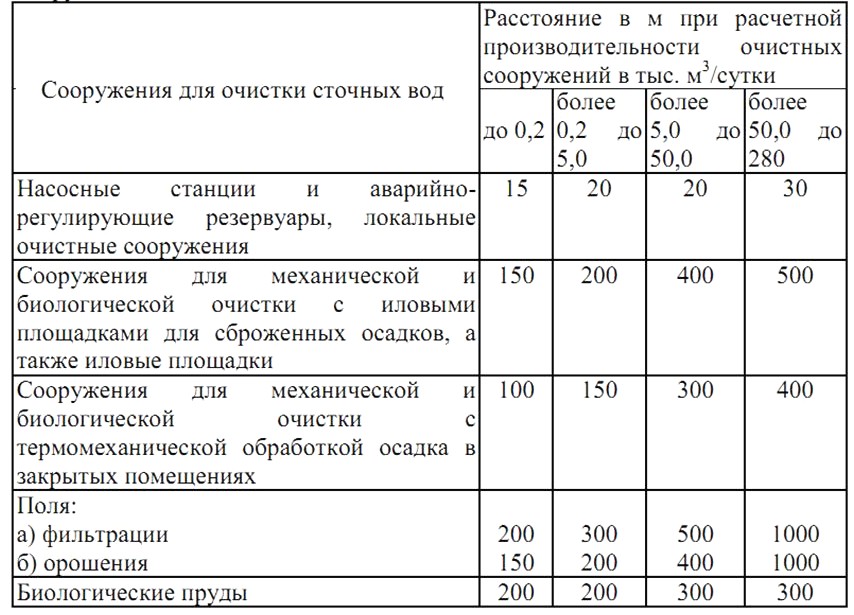 Размер СЗЗ для канализационных очистных сооружений производительностью более 280 тыс. м³/сутки, а также при принятии новых технологий очистки сточных вод и обработки осадка, следует устанавливать в соответствии с требованиями п. 4.8. СанПиН 2.2.1/2.1.1.1200-03 «САНИТАРНО-ЗАЩИТНЫЕ ЗОНЫ И САНИТАРНАЯ КЛАССИФИКАЦИЯ ПРЕДПРИЯТИЙ, СООРУЖЕНИЙ И ИНЫХ ОБЪЕКТОВ».Для полей фильтрации площадью до 0,5 га для полей орошения коммунального типа площадью до 1,0 га для сооружений механической и биологической очистки сточных вод производительностью до 50 м³/сутки, СЗЗ следует принимать размером 100 м.Для полей подземной фильтрации пропускной способностью до 15 м³/сутки размер СЗЗ следует принимать размером 50 м.Размер СЗЗ от сливных станций следует принимать 300 м.Размер СЗЗ от очистных сооружений поверхностного стока открытого типа до жилой территории следует принимать 100 м, закрытого типа - 50 м.От очистных сооружений и насосных станций производственной канализации, не расположенных на территории промышленных предприятий, как при самостоятельной очистке и перекачке производственных сточных вод, так и при совместной их очистке с бытовыми, размер СЗЗ следует принимать такими же, как для производств, от которых поступают сточные воды, но не менее указанных в Таблице 4.7.2.Размер СЗЗ от снеготаялок и снегосплавных пунктов до жилой территории следует принимать 100 м.12.8. Границы планируемых зон размещения объектов централизованной системы водоотведенияВ п. Буланаш планируется строительство аэротенка, первичного отстойника, вторичного отстойника, очистных сооружений, а так же блока обеззараживания сточных вод на северо – западе п. Буланаш.В п. Красногвардейский планируется строительство очистных сооружений в 370 м по направлению на северо – восток от дома № 11 по ул. Ломоносова. Раздел 13. Экологические аспекты мероприятий по строительству и реконструкции объектов централизованной системы водоотведенияРемонт и перекладка старых канализационных сетей, модернизация канализационных очистных сооружений обуславливают сокращение сбросов загрязняющих веществ в окружающую среду, соответственно, снижают вредное воздействие на окружающую среду.С целью снижения вредного воздействия на водный бассейн и повышения эффективности работы очистных сооружений канализации предлагается ряд мероприятий:выявление и ликвидация выпусков неочищенных сточных вод в водные объекты и на рельеф;ежегодный ремонт канализационных сетей;модернизация канализационных очистных сооружений, что позволит снизить сбросы загрязняющих веществ в водные объекты;пересмотр природопользователями проектов нормативов ПДС;Не менее важным мероприятием в рациональном использовании водных ресурсов является совершенствование и развитие систем оборотного водоснабжения и повторного использования очищенных сточных вод, внедрение ресурсосберегающих технологий, а также бессточных производств там, где это возможно.Раздел 14. Оценка потребности в капитальных вложениях в строительство, реконструкцию и модернизацию объектов централизованной системы водоотведенияТаблица 14.1Объемы капитальных вложений в строительство, реконструкцию и модернизацию объектов централизованных систем водоотведения определяется на основании инвестиционных программ, разработанных предприятиями коммунального комплекса на основе муниципальной программы развития Артемовского городского округа на период до 2020 года.Стоимости мероприятий являются ориентировочными, рассчитаны в ценах I квартала 2014 года на основании укрупненных показателей с использованием регионального коэффициента. Данные стоимости подлежат актуализации на момент реализации мероприятий и должны быть уточнены после разработки проектно-сметной документации.Возможные источники финансирования муниципальной программы:бюджет Артемовского городского округа;средства предприятий коммунального комплекса;средства от платы за подключение к инженерным сетям;инвестиционные надбавки к тарифам;кредитные/инвестиционные средства.Раздел 15. Перечень выявленных бесхозяйных объектов централизованной системы водоотведенияПеречень выявленных бесхозяйных объектов централизованных систем водоотведения и перечень организаций, уполномоченных на их эксплуатацию приведен в приложении №2 к Схеме водоснабжения и водоотведения Артемовского городского округа до 2029 года (прилагается).Раздел 16. Целевые показатели развития централизованной системы водоотведенияСогласно проекту приказа Министерства регионального развития Российской Федерации, которым утверждаются «правила формирования целевых показателей деятельности организаций, осуществляющих горячее водоснабжение, холодное водоснабжение и (или) водоотведение, и их расчета» «целевые показатели деятельности организаций, осуществляющих горячее водоснабжение, холодное водоснабжение и (или) водоотведение (далее целевые показатели деятельности)» - показатели деятельности организаций, осуществляющих горячее водоснабжение, холодное водоснабжение и (или) водоотведение (далее – регулируемые организации), достижение значений которых запланировано по результатам реализации мероприятий инвестиционной программы.Целевые показатели деятельности устанавливаются в целях поэтапного повышения качества водоотведения, в том числе снижения объемов и масс загрязняющих веществ, сбрасываемых в водный объект в составе сточных вод.К целевым показателям деятельности относятся следующие показатели:показатели надежности и бесперебойности водоотведения – 0,11;Целевой показатель аварийности централизованной системы водоотведения определяется как отношение количества аварий на централизованных системе водоотведения к протяженности сетей и определяется в единицах на 1 километр сети.показатели качества обслуживания абонентов;Целевые показатели качества обслуживания абонентов устанавливаются в отношении доли рассмотренных заявок на подключение, в установленные сроки.показатели качества очистки сточных вод;Целевой показатель очистки сточных вод устанавливается в отношении доли сточных вод, подвергающихся очистке в общем объеме сбрасываемых сточных вод (в процентах)соотношение цены и эффективности (улучшения качества очистки сточных вод) реализации мероприятий инвестиционной программы;Целевые показатели соотношения цены и эффективности (улучшения качества воды или качества очистки сточных вод) реализации мероприятий инвестиционной программы определяются исходя из увеличения доли сточных вод, прошедших очистку и соответствующих нормативным требованиям.(определяются в расчете на 1 рубль инвестиционной программы).иные показатели, установленные федеральным органом исполнительной власти, осуществляющим функции по выработке государственной политики и нормативно-правовому регулированию в сфере жилищно-коммунального хозяйства.Целевые показатели деятельности в обязательном порядке учитываются:при расчете тарифов в сфере водоотведения;при разработке технического задания на разработку инвестиционных программ регулируемых организаций;при разработке инвестиционных программ регулируемых организаций;при разработке производственных программ регулируемых организаций.Целевые показатели деятельности рассчитываются, исходя из:фактических показателей деятельности регулируемой организации за истекший период регулирования;результатов технического обследования централизованных систем водоотведения (далее – техническое обследование);сравнения показателей деятельности регулируемой организации с лучшими аналогами.При вступлении в силу правил формирования целевых показателей деятельности организаций, осуществляющих горячее водоснабжение, холодное водоснабжение и (или) водоотведение, и их расчета необходимо будет актуализировать и произвести расчет целевых показателей.В соответствии с приказом Министерства строительства и жилищно- коммунального хозяйства Российской Федерации от 5.08.2014 
№ 437/пр значения показателей технико-экономического состояния объектов централизованных систем водоотведения определяются по итогам проведения технического обследования.Приложение № 1 к Схеме водоснабжения и водоотведенияАртемовского городского округа,утвержденной постановлением Администрации Артемовского городского округа от 31.12.2015 № 1734-ПАПеречень выявленных бесхозяйных объектов централизованных систем водоснабжения и перечень организаций, уполномоченных на их эксплуатациюПриложение № 2 к Схеме водоснабжения и водоотведенияАртемовского городского округа,утвержденной постановлением Администрации Артемовского городского округа от 31.12.2015 № 1734-ПАПеречень выявленных бесхозяйных объектов централизованных систем водоотведения и перечень организаций, уполномоченных на их эксплуатацию№ п/пНаименованиеАртезиан- ские скважины (ед.)Артезиан- ские скважины (ед.)Водонапорные башни, резервуары чистой воды (ед.)Водонапорные башни, резервуары чистой воды (ед.)ВодопроводыкмВодопроводыкмУличные колонки, едУличные колонки, едПолучают воду от водопроводаПолучают воду от водопровода№ п/пНаименованиеКоличествоГод вводаИзнос (%)КоличествоКоличествоГод вводаИзнос (%)КоличествоЧеловек% к общему числу жителей1234567891011121МУП АГО «Красногвардейское ЖКХ»5н/дн/д031200340023774,13%2МУП АГО «Лебедкинское ЖКХ»1н/дн/д25н/дн/д13100,54%3МУП АГО «Мироновское ЖКХ»2н/дн/д013,519761002711001,91%4МУП АГО «Мостовское ЖКХ»1197410012,719901000н/дн/д5МУП АГО «Покровское ЖКХ»2195710029,8197410004850,84%6МУП АГО «Прогресс»2196610027,5н/дн/д24420,77%7ООО «Городская ТеплоЭнергоКомпа- ния»н/дн/дн/дн/дн/дн/дн/дн/дн/дн/д8Филиал ОАО РЖД Центральная дирекция по тепловодоснабжению519591002161950100416382,85%9ООО «ВКС»н/дн/дн/дн/дн/дн/дн/дн/дн/дн/дИтого по городскому округу18100985,588,003452529,13%№№Наименование источника водоснабженияДебитГлубина, м1скважина №227,7402скважина №328,8263скважина №416704скважина №536695скважина №625,270№Наименование источника водоснабженияДебитГлубина, м1Cкважина г. Артемовский0,19 дм³/с*м702Скважина с.Шогринское7,5 м³/ч58№№Наименование источника водоснабженияДебит, м³/чГлубина, м1Cкважина № 4577 (Леспромхоз)8,251002Скважина 3027 (Химлесхоз)1,5703Скважина 5746 (п.Сосновый бор)3704Скважина 32 (Станочники)5905Скважина 7784 (с.Писанец)390№№Наименование источника водоснабженияДебит, м³/чГлубина, м1Cкважина №10,0005702Cкважина № 45240,0007105№№Наименование источника водоснабженияДебит, м³/чГлубина, м1Cкважина2,125№№Наименование источника водоснабженияДебит, м³/чГлубина, м1Cкважинан/д71№ п/пНаименова-ние НСТип (1-го, 2-гоподъема...)Год постройкиПлощадь здания (помещения), кв.мОбъем здания (помещения), куб.мДиаметр водовода, ммРабочее давление, кгс/см²НасосыНасосыНасосыНасосыНасосыЧастотные преобразователиЧастотные преобразователи№ п/пНаименова-ние НСТип (1-го, 2-гоподъема...)Год постройкиПлощадь здания (помещения), кв.мОбъем здания (помещения), куб.мДиаметр водовода, ммРабочее давление, кгс/см²Марка электродвига-   теляГод ввода в эксплуатациюQ - расход;Н - напор;n - частота вращенияКоличествоНазначение (основной, резервный)МаркаМощность, кВт1Насосная скважин№2,31195922,6н/дн/дн/дПЭДВ2013н/д2основнойн/дн/д2Насосная скважины№41197019,2н/дн/дн/дПЭДВ2013н/д1основнойн/дн/д3Насосная скважины№5119729,3н/дн/дн/дПЭДВ2013н/д1резервныйн/дн/д4Насосная скважины№61197510,2н/дн/дн/дПЭДВ2013н/д1резервныйн/дн/д5Насосная технической воды1191558,8н/дн/дн/дПЭДВ2013н/д2основнойн/дн/д- число насосных станций 1-го подъемаед.6- число насосных станций 2-го подъемаед.1Установленная производственная мощность насосных станций 1 подъематыс.м3/сут.5,9Установленная производственная мощность насосных станций 2 подъематыс.м3/сут.8,0Установленная производственная мощность очистных сооруженийтыс.м3/сут.8,0№o п/пНаименова-ние НСТип (1-го, 2-гоподъема...)Год постройкиПлощадь здания (помещения), кв.мОбъем здания (помещения), куб.мДиаметр водовода, ммРабочее давление, кгс/см²НасосыНасосыНасосыНасосыНасосыЧастотные преобразователиЧастотные преобразователи№o п/пНаименова-ние НСТип (1-го, 2-гоподъема...)Год постройкиПлощадь здания (помещения), кв.мОбъем здания (помещения), куб.мДиаметр водовода, ммРабочее давление, кгс/см²Марка электродвигат еляГод ввода в эксплуатациюQ - расход; Н - напор; n - частота вращенияКоличествоНазначение (основной, резервный)МаркаМощность, кВтМУП «Мироновское ЖКХ»МУП «Мироновское ЖКХ»МУП «Мироновское ЖКХ»МУП «Мироновское ЖКХ»МУП «Мироновское ЖКХ»МУП «Мироновское ЖКХ»МУП «Мироновское ЖКХ»МУП «Мироновское ЖКХ»МУП «Мироновское ЖКХ»МУП «Мироновское ЖКХ»МУП «Мироновское ЖКХ»МУП «Мироновское ЖКХ»МУП «Мироновское ЖКХ»МУП «Мироновское ЖКХ»МУП «Мироновское ЖКХ»1скважина с.Мироново1197610251006ЭЦВ6-6,3- 16*11020048кВт;110;50;30002основной/     резервныйЭЦВ6-6,3- 16*110162скважина с.Липино119886121591,8ЭЦВ5-6,3- 16*11019976кВт;90;50;30001основнойЭЦВ5-6,3- 16*11063скважина п.Незевай11957251001003ЭЦВ6-6,3- 16*11020068кВт;110;50;30001основнойЭЦВ6-6,3- 16*1108МУП «Мостовское ЖКХ»МУП «Мостовское ЖКХ»МУП «Мостовское ЖКХ»МУП «Мостовское ЖКХ»МУП «Мостовское ЖКХ»МУП «Мостовское ЖКХ»МУП «Мостовское ЖКХ»МУП «Мостовское ЖКХ»МУП «Мостовское ЖКХ»МУП «Мостовское ЖКХ»МУП «Мостовское ЖКХ»МУП «Мостовское ЖКХ»МУП «Мостовское ЖКХ»МУП «Мостовское ЖКХ»МУП «Мостовское ЖКХ»1скважина с.Мостовское1199048,8WILО20091основнойFМК-А- R44диаметр150 ммдлина80 м, год укладки2002460 м,1996диаметр200 ммдлина1400 м,19821830 м,1997диаметр250 ммдлина2600 м,19723600 м,1979диаметр300 ммдлина2600 м,19723600 м,1979Всего:16 170 мСтальныедиаметр150 ммдлина540 м250 мм,760 м300 мм,760 мЧугунныедиаметр200 ммдлина3230 м250 мм5440 м300 мм5440 мОжидаемый год ввода в эксплуатациюОбъект строительства (реконструкции)Параметры объекта,ед. изм., количество, мощность2016-2020Торговый центр на 4 500 м.кв. (строительство)центр г.Артемовский1очередь – 1400 м.кв в 2016 году2 очередь – до 2020 годаГодовые нагрузки: Qот = 377,4 Гкал; Qвент = 165 Гкал; Qгвс = 134 Гкал. Годовые расходы: Gхвс = 790 м.куб.; Gгвс = 720 м.куб.; Gcтоков = 1510 м.куб.2018Детское дошкольное учреждение (реконструкция) г.АртемовскийГодовые нагрузки: Qот = 415,44 Гкал; Qвент = 158,69 Гкал; Qгвс = 50,4 Гкал.Годовые расходы: Gхвс = 2006 м.куб.; Gгвс = 1450 м.куб.; Gcтоков = 3456 м.куб.2016Рыночный комплекс  (2  здания) на 2800 м.кв. (строительство) г.АртемовскийГодовые нагрузки: Qот = 188,7 Гкал; Qвент = 82,5 Гкал; Qгвс = 67 Гкал.Годовые расходы: Gхвс = 395 м.куб.; Gгвс = 360 м.куб.; Gcтоков = 755 м.куб.2017Деловой центр на 800 м.кв. (строительство) г.Артемовский, ул.МолодежиГодовые нагрузки: Qот = 75,5 Гкал; Qвент = 33,0 Гкал; Qгвс = 26,8 Гкал. Годовые расходы: Gхвс = 158 м.куб.; Gгвс = 144 м.куб.; Gcтоков = 302 м.куб.2016Мечеть (строительство) п.Буланаш-2017-2018Детское дошкольное учреждение (строительство)г.АртемовскийГодовые нагрузки: Qот = 706,3 Гкал; Qвент = 269,8 Гкал; Qгвс = 85,7 Гкал. Годовые расходы: Gхвс = 2006 м.куб.; Gгвс = 1450 м.куб.; Gcтоков = 3456 м.куб.2020Поликлиника на 450 посещений/ смену, стацианар на 106 койко-мест (реконструкция-достройка) г.Артемовский, ул.Энергетиков, д.1Годовые нагрузки: Qот = 0,88 Гкал/час;Gхвс = 7,25  м.куб./сут; Gгвс = 8,7 м.куб./сут; Gcтоков = 15,95 м.куб./сут2016Церковь (строительство) с.Б.Трифоново-2020Многофункциональный культурно- спортивный комплекс на 600 м.кв. (строительство) п.КрасногвардейскийГодовые нагрузки: Qот = 56,6 Гкал; Qвент = 24,7 Гкал; Qгвс = 20,1 Гкал. Годовые расходы: Gхвс = 119 м.куб.; Gгвс = 108 м.куб.; Gcтоков = 226 м.куб.Показатель2013Поднято воды, всего тыс.м34455,8Расходы на собственные нужды, тыс.м3400,7Подано воды в сеть, тыс.м34055,1Реализовано воды, тыс.м32323,6Потери в сетях при транспортировке, тыс.м3 (%)1731,5 (42,7)Снабжающая организацияВодопотребление, м3/сутВодопотребление, м3/сут122ООО «ГТЭК»2098,082098,08ООО «ВКС»1308,771308,77Филиал ОАО РЖД Центральная дирекция по тепловодоснабжению117,81117,81МУП АГО «Лебедкинское ЖКХ»37,5137,51МУП АГО «Мостовское ЖКХ»25,6025,60МУП АГО «Мироновское ЖКХ»85,7385,73МУП АГО «Покровское ЖКХ»105,84105,84МУП АГО «Красногвардейское ЖКХ»281,33281,33МУП АГО «Прогресс»31,3231,32Всего по Артемовскому городскому округу:	4092,0Всего по Артемовскому городскому округу:	4092,0№ п/пХарактеристикиЕдиница измерения2015 год2015 год№ п/пХарактеристикиЕдиница измеренияСреднесуточный расходМаксимальный расход воды в сутки123451Водопотребление, всегокуб.м721,38865,661.1Хозяйственно-питьевые нуждыкуб.м117,82141,381.2Производственные нуждыкуб.м603,12723,751.3Бюджетная сферакуб.м0,440,532Неучтенные расходыкуб.м23,5628,28№ п/пХарактеристикиЕдиница измерения2015 год2015 год№ п/пХарактеристикиЕдиница измеренияСреднесуточный расходМаксимальный расход воды в сутки123451Водопотребление, всегокуб.м38,2745,921.1Хозяйственно-питьевые нуждыкуб.м31,3237,581.2Производственные нуждыкуб.м1,581,891.3Бюджетная сферакуб.м5,376,452Неучтенные расходыкуб.м0,000,00№ п/пХарактеристикиЕдиница измерения2015 год2015 год№ п/пХарактеристикиЕдиница измеренияСреднесуточный расходМаксимальный расход воды в сутки123451Водопотребление, всегокуб.м306,22367,471.1Хозяйственно-питьевые нуждыкуб.м281,33337,601.2Производственные нуждыкуб.м8,6110,331.3Бюджетная сферакуб.м16,2819,542Неучтенные расходыкуб.м0,000,00№ п/пХарактеристикиЕдиницаизмерения2015 год2015 год№ п/пХарактеристикиЕдиницаизмеренияСреднесуточный расходМаксимальный расход воды в сутки123451Водопотребление, всегокуб.м49,2259,071.1Хозяйственно-питьевые нуждыкуб.м37,5145,011.2Производственные нуждыкуб.м6,778,121.3Бюджетная сферакуб.м4,945,932Неучтенные расходыкуб.м0,000,00№ п/пХарактеристикиЕдиница измерения2015 год2015 год№ п/пХарактеристикиЕдиница измеренияСреднесуточный расходМаксимальный расход воды в сутки123451Водопотребление, всегокуб.м88,96106,751.1Хозяйственно-питьевые нуждыкуб.м85,73102,871.2Производственные нуждыкуб.м0,740,891.3Бюджетная сферакуб.м2,492,992Неучтенные расходыкуб.м0,000,00№ п/пХарактеристикиЕдиница измерения2015 год2015 год№ п/пХарактеристикиЕдиница измеренияСреднесуточный расходМаксимальный расход воды в сутки123451Водопотребление, всегокуб.м31,4652,271.1Хозяйственно-питьевые нуждыкуб.м25,6030,721.2Производственные нуждыкуб.м0,750,901.3Бюджетная сферакуб.м5,116,132Неучтенные расходыкуб.м0,000,00№ п/пХарактеристикиЕдиница измерения2015 год2015 год№ п/пХарактеристикиЕдиница измеренияСреднесуточный расходМаксимальный расход воды в сутки123451Водопотребление, всегокуб.м109,08130,891.1Хозяйственно-питьевые нуждыкуб.м105,84127,011.2Производственные нуждыкуб.м0,270,331.3Бюджетная сферакуб.м2,963,552Неучтенные расходыкуб.м0,000,00№ п/пХарактеристикиЕдиница измерения2015 год2015 год№ п/пХарактеристикиЕдиница измеренияСреднесуточный расходМаксимальный расход воды в сутки123451Водопотребление, всегокуб.м3241,533889,841.1Хозяйственно-питьевые нуждыкуб.м2098,082517,701.2Производственные нуждыкуб.м924,931109,921.3Бюджетная сферакуб.м218,52262,222Неучтенные расходыкуб.м419,62503,54№ п/пХарактеристикиЕдиница измерения2015 год2015 год№ п/пХарактеристикиЕдиница измеренияСреднесуточный расходМаксимальный расход воды в сутки123451Водопотребление, всегокуб.м1780,002136,001.1Хозяйственно-питьевые нуждыкуб.м1308,771570,521.2Производственные нуждыкуб.м370,14444,161.3Бюджетная сферакуб.м101,10121,322Неучтенные расходыкуб.м261,75314,10Наименование учитываемого энергоносителяГорячее водоснабжениеХолодное водоснабжениеОснащенность приборами учета органов местного самоуправления, %10091Оснащенность приборами учета учреждений образования, %100100Оснащенность приборами учета учреждений культуры, %100100Оснащенность приборами учета учреждений физкультуры и спорта, %100100Оснащенность приборами учета прочих бюджетополучателей, %100100№ п/пСтепень благоустройства жилой застройкиУдельное хозяйственно-питьевое водопотребление на одного жителя среднесуточное, л/сут.1231Застройка зданиями, оборудованными внутренним водопроводом и канализацией:без ваннс ванными и местными водонагревателямис централизованным горячим водоснабжением1251602302Для районов застройки зданиями с водопользованием из водоразборных колонок удельное среднесуточное (за год) водопотребление на одного жителя30№ п/пНаименование населенного пунктаЧисленность населения, человекЧисленность населения, человек№ п/пНаименование населенного пункта2014 год2029 год(расчетный срок)12341Артемовский городской округ5755149492№ п/пХарактеристикиЕденица измеренияРасчетный срок (2029 год)Расчетный срок (2029 год)№ п/пХарактеристикиЕденица измеренияСреднесуточный расходМаксимальный расход воды в сутки123451Водопотребление, всегокуб.м8565,610278,71.1Хозяйственно-питьевые нуждыкуб.м7918,79502,51.2Производственные нуждыкуб.м598,8718,61.3Бюджетная сферакуб.м4857,72Неучтенные расходыкуб.м89,7№ п/пХарактеристикиЕдиница измеренияРасчетный год (2015)Расчетный год (2015)Расчетный год (2015)№ п/пХарактеристикиЕдиница измеренияСредне-суточный расходМакси-мальный расход воды в суткиГодовой расход1234561Водопотребление, всегокуб.м1340,891609,123236371.1Хозяйственно-питьевые нуждыкуб.м694,058832,914935791.2Производственные нуждыкуб.м598,792718,66996731.3Бюджетная сферакуб.м48,03857,61303852Неучтенные расходыкуб.м12,3314,8232364Показатель2013 год2029 годПотери в сетях при транспортировке годовые, тыс. м31731,5811,0Потери в сетях при транспортировке среднесуточные, м3/сут.4743,82221,9№ п/пХарактеристикиЕдиница измеренияГодовой расход на расчетный срок (2029 год)Годовой расход на расчетный срок (2029 год)123441Водопотребление, всеготыс. куб.м3140,73140,71.1Хозяйственно-питьевые нуждытыс. куб.м2890,31.2Производственные нуждытыс. куб.м218,61.3Бюджетная сфератыс. куб.м17,51.4Неучтенные расходы,тыс. куб.м14,32Потери в сетях при транспортировке годовые, тыс. м3тыс. куб.м2,9Итого на Артемовский городской округИтого на Артемовский городской округтыс. куб.м3143,7Ожидаемый год ввода в эксплуатациюОбъект строительства (реконструкции)Параметры объекта,еденица измерения, количество, мощность2017-2018Детское дошкольное учреждение (строительство)г.АртемовскийГодовые нагрузки: Qот = 706,3 Гкал; Qвент = 269,8 Гкал; Qгвс = 85,7 Гкал. Годовые расходы: Gхвс = 2006 м.куб.; Gгвс = 1450 м.куб.; Gcтоков = 3456 м.куб.2015Детское дошкольное учреждение (строительство)п.Буланаш, ул.КомсомольскаяГодовые нагрузки: Qот = 415,44 Гкал; Qвент = 158,69 Гкал; Qгвс = 50,4 Гкал.Годовые расходы: Gхвс = 3410 м.куб.; Gгвс = 2465 м.куб.; Gcтоков = 5875 м.куб.2020Поликлиника на 450 посещений/ смену, стацианар на 106 койко-мест (реконструкция-достройка) г.Артемовский, ул.Энергетиков, д.1Годовые нагрузки: Qот = 0,88 Гкал/час;Gхвс = 7,25  м.куб./сут; Gгвс = 8,7 м.куб./сут; Gcтоков = 15,95 м.куб./сут2016Церковь (строительство) с.Б.Трифоново-№ п/пНаименование мероприятияПараметры объекта          (единица измерения, количество, мощность)Готовность проектно- сметной документацииРезультат от выполнения мероприятияСтроительство, реконструкция систем водоснабженияСтроительство, реконструкция систем водоснабженияСтроительство, реконструкция систем водоснабженияСтроительство, реконструкция систем водоснабженияСтроительство, реконструкция систем водоснабжения1Строительство блока обеззараживания воды из подземных источников-частично выполненыОбеспечение бесперебойной услуги водоснабжения в требуемом количестве и высокого качества2Строительство водоводов по ул.Папанинцев, ул.Маяковского, ул.БуланашскойD=100 мм L=1500 п.м.отсутствуетОбеспечение бесперебойной услуги водоснабжения в требуемом количестве и высокого качества3Строительство водопровода по                      ул.Дзержинского в                       г. АртемовскийD=150 мм L=960 п.м.отсутствуетОбеспечение необходимых объемов и качества питьевой воды, обеспечение развития системы водоснабжения в соответствии с потребностями уже существующих и новых объектов жилищного и промышленного строительства4Строительство водопровода по                    ул.Советская -                           ул. Шахтеров в                           г. АртемовскийD=32 мм L=216 п.м.D=40 мм L=746 п.м.D=63 мм L=393 п.м.отсутствуетОбеспечение необходимых объемов и качества питьевой воды, обеспечение развития системы водоснабжения в соответствии с потребностями уже существующих и новых объектов жилищного и промышленного строительства5Строительство водопровода по ул.                К. Маркса в                               г. АртемовскийD=63 мм L=930 п.м.отсутствуетОбеспечение необходимых объемов и качества питьевой воды, обеспечение развития системы водоснабжения в соответствии с потребностями уже существующих и новых объектов жилищного и промышленного строительства6Строительство водопровода по ул. Мира - ул. Лермонтова в                  г. АртемовскийD=100 мм L=300 п.м.отсутствуетОбеспечение необходимых объемов и качества питьевой воды, обеспечение развития системы водоснабжения в соответствии с потребностями уже существующих и новых объектов жилищного и промышленного строительства7Строительство водопровода в                           п. ПаршиноD=63 мм L=500 п.м.отсутствуетОбеспечение необходимых объемов и качества питьевой воды, обеспечение развития системы водоснабжения в соответствии с потребностями уже существующих и новых объектов жилищного и промышленного строительства8Строительство ограждения санитарных зон 2-х водозаборов2 шт.отсутствуетОбеспечение бесперебойной услуги водоснабжения в требуемом количестве и высокого качества9Реконструкция водопровода по ул. Добролюбова в                 г. АртемовскийD=100 мм L=200 п.м.отсутствуетОбеспечение бесперебойной услуги водоснабжения в требуемом количестве и высокого качества10Строительство водопровода для закольцовки ул. Кирова - ул. Металлистов в                  г. АртемовскийD=200 мм L=1080 п.м.отсутствуетОбеспечение бесперебойной услуги водоснабжения в требуемом количестве и высокого качества11Строительство водопровода для закольцовки ул. Металлистов - ул. Мира в г. АртемовскийD=200 мм L=1000 п.м.отсутствуетОбеспечение бесперебойной услуги водоснабжения в требуемом количестве и высокого качества12Строительство водопровода для закольцовки ул. Вахрушева - ул.Щорса в п. БуланашD=100 мм L=60 п.м.частично выполненыОбеспечение бесперебойной услуги водоснабжения в требуемом количестве и высокого качества13Строительство водопровода Геологоразведка - насосная станция 2-го подъема п. Кирова (перевод на городское водоснабжение)D=150 мм L=3500 п.м.отсутствуетОбеспечение бесперебойной услуги водоснабжения в требуемом количестве и высокого качества14Строительство водопровода для закольцовки по ул. Горняков -                             ул. Молодежи в                    г. АртемовскийD=150 мм L=1500 п.м.отсутствуетОбеспечение бесперебойной услуги водоснабжения в требуемом количестве и высокого качества15Строительство резервной трассы водопровода (Покровско-Липинский водозабор -                             Б. Трифоновский резервуар)D=300 мм L=15000 п.м.отсутствуетОбеспечение бесперебойной услуги водоснабжения в требуемом количестве и высокого качества16Оборудование химической лаборатории для исследования питьевой воды в                      г. Артемовский-имеетсяОбеспечение бесперебойной услуги водоснабжения в требуемом количестве и высокого качества17Строительство второй нитки водовода с. Покровское -                            г. Артемовский-имеетсяОбеспечение надежного водоснабжения18Строительство водовода от Липовского водозабора до п. Ключи-отсутствуетОбеспечение надежного водоснабжения19Строительство водовода с. Б. Трифоново -                   г.Артемовский (правый берег)-отсутствуетОбеспечение надежного водоснабжения20Строительство водоводов в п. Буланаш-отсутствуетОбеспечение надежного водоснабжения21Строительство водопроводных сетей для подключения объектов по ул. 8-е Марта в г. Артемовский -отсутствуетПодключение вновь строящихся объектов к системе централизованного водоснабжения22Строительство водопроводных сетей для подключения объектов в микрорайоне-2 г. Артемовский-отсутствуетПодключение вновь строящихся объектов к системе централизованного водоснабжения23Строительство водозаборных сооружений в с. Покровское (мкр.Новая деревня и мкр.Бурлаки)-отсутствуетОбеспечение надежного водоснабжения24Строительство водопроводных сетей для подключения объектов в микрорайоне-3 г. Артемовский-отсутствуетПодключение вновь строящихся объектов к системе централизованного водоснабжения25Строительство водопровода в районе «Юбилейный»                        с. Покровское-отсутствуетОбеспечение бесперебойной услуги водоснабжения в требуемом количестве и высокого качества26Строительство водопровода в районе ул. Первомайская, Пархоменко, Репина в              п. БуланашD=200 мм L=1200 п.м.отсутствуетОбеспечение бесперебойной услуги водоснабжения в требуемом количестве и высокого качества27Строительство водопровода по ул. Вишнёвая, Кедровая, Красный луч в                         г. Артемовский-отсутствуетОбеспечение бесперебойной услуги водоснабжения в требуемом количестве и высокого качества28Строительство водопровода в районе улиц Советская – К.Маркса в                               г. Артемовский-отсутствуетОбеспечение бесперебойной услуги водоснабжения в требуемом количестве и высокого качества29Строительство водопровода в                         с. Большое ТрифоновоD=110 мм L=3200 п.м.имеетсяОбеспечение бесперебойной услуги водоснабжения в требуемом количестве и высокого качества30Развитие системы водоснабжения                       п. Красногвардейский-отсутствуетОбеспечение надежного водоснабжения31Развитие системы водоснабжения п. Сосновый бор-отсутствуетОбеспечение надежного водоснабжения32Развитие системы водоснабжения                         с. Мостовское-отсутствуетОбеспечение надежного водоснабжения33Развитие системы водоснабжения                       с. Лебедкино-отсутствуетОбеспечение надежного водоснабжения34Развитие системы водоснабжения                       с. Шогринское-отсутствуетОбеспечение надежного водоснабжения35Развитие системы водоснабжения                    п. Незевай-отсутствуетОбеспечение надежного водоснабжения36Развитие системы водоснабжения                      с. Мироново-отсутствуетОбеспечение надежного водоснабжения37Развитие системы водоснабжения                     с. Писанец-отсутствуетОбеспечение надежного водоснабженияМодернизация систем водоснабженияМодернизация систем водоснабженияМодернизация систем водоснабженияМодернизация систем водоснабженияМодернизация систем водоснабжения1Проведение геолого- разведки месторождения подземных вод (ул. Прилепского)-отсутствуетОбеспечение водоснабжением микрорайона ХБ №462Модернизация участка магистрального водовода № 1D=325 мм L=3000 п.м.частично выполненыОбеспечение бесперебойной услуги водоснабжения в требуемом количестве и высокого качества при транспортировании питьевой воды до потребителей; Ликвидация утечек (потерь) питьевой воды3Модернизация участка магистрального водовода № 2D=325 мм L=3100 п.м.частично выполненыОбеспечение бесперебойной услуги водоснабжения в требуемом количестве и высокого качества при транспортировании питьевой воды до потребителей; Ликвидация утечек (потерь) питьевой воды4Модернизация участка магистрального водовода по ул. Победы в п. БуланашD=200 мм L=1650 п.м.частично выполненыОбеспечение бесперебойной услуги водоснабжения в требуемом количестве и высокого качества при транспортировании питьевой воды до потребителей; Ликвидация утечек (потерь) питьевой воды5Модернизация водопровода по            ул. Спартака в                      п. БуланашD=100 мм L=200 п.м.частично выполненыОбеспечение бесперебойной услуги водоснабжения в требуемом количестве и высокого качества при транспортировании питьевой воды до потребителей; Ликвидация утечек (потерь) питьевой воды6Модернизация водопровода по ул. М.Горького - ул.Строителей в                  п. БуланашD=100 мм L=30 п.м.частично выполненыОбеспечение бесперебойной услуги водоснабжения в требуемом количестве и высокого качества при транспортировании питьевой воды до потребителей; Ликвидация утечек (потерь) питьевой воды7Модернизация водопровода по                    ул. Осипенко в                           п. БуланашD=100 мм L=200 п.м.отсутствуетОбеспечение бесперебойной услуги водоснабжения в требуемом количестве и высокого качества при транспортировании питьевой воды до потребителей; Ликвидация утечек (потерь) питьевой воды8Модернизация водопровода по                  ул. Серова в                      п. БуланашD=100 мм L=220 п.м.отсутствуетОбеспечение бесперебойной услуги водоснабжения в требуемом количестве и высокого качества при транспортировании питьевой воды до потребителей; Ликвидация утечек (потерь) питьевой воды9Модернизация водозаборных сооружений (резервуаров, служебных помещений, насосного оборудования) в                    п. Буланаш3 шт.отсутствуетОбеспечение бесперебойной услуги водоснабжения в требуемом количестве и высокого качества, экономия энергоресурсов, охрана социально- значимых объектов в целях обеспечения антитеррористических мероприятий10Модернизация водопроводных насосных станций 2-го подъема (резервуаров, служебных помещений, насосного оборудования) в                   п. Буланаш3 шт.отсутствуетОбеспечение бесперебойной услуги водоснабжения в требуемом количестве и высокого качества, экономия энергоресурсов, охрана социально- значимых объектов в целях обеспечения антитеррористических мероприятий11Установка водосчетчиков с выводом на пульт управления диспетчера300 шт.отсутствуетДостоверный учет отпущенной воды, экономное использование питьевой воды12Модернизация счетчиков воды на вводе в дом с введением системы считывания показаний300 шт.отсутствуетДостоверный учет отпущенной воды, экономное использование питьевой воды13Консервация неиспользуемых скважин (7/2, 11, 9, 2-х скважин Бобровского водозабора)5 шт.отсутствуетСокращение затрат, исполнение нормативных актов14модернизация водопроводных колонок в г. Артемовский (замена на незамерзающие)70 шт.имеетсяОбеспечение бесперебойной услуги водоснабжения в требуемом количестве и высокого качества15Замена пожарных гидрантов п. Буланаш40 шт.отсутствуетОбеспечение противопожарной безопасности16Модернизация водозаборных сооружений в с. Липино-имеетсяОбеспечение бесперебойной услуги водоснабжения в требуемом количестве и высокого качества17Устройство кровли на водонапорной башне             с. Мостовское-имеетсяЭнергосбережение18Модернизация станции очистки воды в                       г. Артемовский-отсутствуетЭнергосбережение, улучшение качества очистки воды19Модернизация станции очистки воды в                   п. Буланаш-отсутствуетЭнергосбережение, улучшение качества очистки водыНаименование учитываемогоэнергоносителяГорячее водоснабжениеХолодное водоснабжениеОснащенность приборами учета органов местного самоуправления, %10091Оснащенность приборами учета учреждений образования, %100100Оснащенность приборами учета учреждений культуры, %100100Оснащенность приборами учета учреждений физкультуры и спорта, %100100Оснащенность приборами учета прочих бюджетополучателей, %100100№ п/пНаименование мероприятияТребуемые капитальные вложения на реализацию мероприятий, тыс.руб.Требуемые капитальные вложения на реализацию мероприятий, тыс.руб.Требуемые капитальные вложения на реализацию мероприятий, тыс.руб.Требуемые капитальные вложения на реализацию мероприятий, тыс.руб.Требуемые капитальные вложения на реализацию мероприятий, тыс.руб.Требуемые капитальные вложения на реализацию мероприятий, тыс.руб.Требуемые капитальные вложения на реализацию мероприятий, тыс.руб.Требуемые капитальные вложения на реализацию мероприятий, тыс.руб.Требуемые капитальные вложения на реализацию мероприятий, тыс.руб.Требуемые капитальные вложения на реализацию мероприятий, тыс.руб.Требуемые капитальные вложения на реализацию мероприятий, тыс.руб.Требуемые капитальные вложения на реализацию мероприятий, тыс.руб.Требуемые капитальные вложения на реализацию мероприятий, тыс.руб.Требуемые капитальные вложения на реализацию мероприятий, тыс.руб.Требуемые капитальные вложения на реализацию мероприятий, тыс.руб.Требуемые капитальные вложения на реализацию мероприятий, тыс.руб.№ п/пНаименование мероприятияВсегов том числе по годамв том числе по годамв том числе по годамв том числе по годамв том числе по годамв том числе по годамв том числе по годамв том числе по годамв том числе по годамв том числе по годамв том числе по годамв том числе по годамв том числе по годамв том числе по годамв том числе по годам№ п/пНаименование мероприятияВсего201520162017201820192020202120222023202420252026202720282029Водоснабжение,  всего в т.ч.:Водоснабжение,  всего в т.ч.:293 864,40,019 156,426 664,029 357,030 304,030 698,024 418,018 308,018 792,023 638,019 618,016 441,09 929,014 634,011 907,0Строительство, реконструкция систем водоснабженияСтроительство, реконструкция систем водоснабжения213 426,30,012 854,320 285,024 159,024 918,021 119,016 703,011 572,013 582,018 297,012 228,011 974,07 174,09 888,08 673,01Строительство блока обеззараживания воды из подземных источников552,0276,0276,02Строительство водоводов по ул.Папанинцев, ул.Маяковского, ул.Буланашской3 838,0993,01 079,0883,0883,03Строительство водопровода по ул. Дзержинского в              г. Артемовский1 910,0497,0530,0552,0331,04Строительство водопровода по               ул. Советская -               ул. Шахтеров1 270,0221,0552,0497,05Строительство водопровода по           ул. К. Маркса1 269,0166,0662,0441,06Строительство водопровода по        ул. Мира -                ул. Лермонтова640,0353,0287,07Строительство водопровода в               п. Паршино639,088,0154,0397,08Строительство ограждения санитарных зон 2-х водозаборов5 210,0629,0552,0552,0552,0618,0552,0552,0552,0651,09Реконструкция водопровода по               ул. Добролюбова в г.Артемовский386,0386,010Строительство водопровода для закольцовки                    ул. Кирова -                          ул. Металлистов в               г. Артемовский4 063,0795,0508,0552,0552,0552,0552,0552,011Строительство водопровода для закольцовки ул. Металлистов -                ул. Мира в                          г. Артемовский4 436,02 163,02 273,012Строительство водопровода для закольцовки                    ул. Вахрушева -               ул. Щорса в                    п. Буланаш66,066,013Строительство водопровода Геологоразведка - насосная станция 2-го подъема п. Кирова (перевод на городское водоснабжение)12 691,0728,05 264,03 002,03 697,014Строительство водопровода для закольцовки                    ул. Горняков -                  ул. Молодежи в                г. Артемовский3 807,0497,01 655,01 655,015Строительство резервной трассы водопровода (Покровско-Липинский водозабор -                        Б-Трифоновский резервуар)69 802,05 518,05 518,05 518,05 518,05 518,05 518,05 518,05 518,05 518,05 518,05 242,04 966,04 414,016Оборудование химической лаборатории для исследования питьевой воды в                г. Артемовский1 104,01 104,017Строительство второй нитки водовода                           с. Покровское -                      г. Артемовский33 108,05 518,05 518,05 518,05 518,05 518,05 518,018Строительство водовода от Липовского водозабора до                   п. Ключи1 876,0552,01 324,019Строительство водовода                           с.Б. Трифоново -                        г. Артемовский (правый берег)4 745,0552,01 324,01 324,01 545,020Строительство водоводов в                       п. Буланаш6 423,0463,01 490,01 490,01 490,01 490,021Строительство водопроводных сетей для подключения объектов по ул.8-е Марта в                              г. Артемовский 433,04,0429,022Строительство водопроводных сетей для подключения объектов в микрорайоне-2                г. Артемовский1 156,012,01 144,023Строительство водозаборных сооружений в                    с. Покровское (мкр.Новая деревня и мкр.Бурлаки)1 600,01 600,024Строительство водопроводных сетей для подключения объектов в микрорайоне-3                 г. Артемовский2 599,024,02 575,025Строительство водопровода в районе «Юбилейный»                     с. Покровское1 921,31 921,326Строительство водопровода в районе                             ул. Первомайская, Пархоменко, Репина в пос. Буланаш7 500,01 500,02 000,02 000,02 000,027Строительство водопровода по ул.Вишневая, Кедровая, Красный луч в г. Артемовский4 810,0810,02 000,02 000,028Строительство водопровода в районе улиц Советская - К.Маркса в                        г. Артемовский4 500,01 500,01 500,01 500,029Строительство водопровода в                с. Большое Трифоново13 500,01 500,01 500,01 500,01 500,01 500,01 500,01 500,01 500,01 500,030Развитие системы водоснабжения                п.Красногвардейский5 738,02 207,03 531,031Развитие системы водоснабжения             п. Сосновый бор1 214,01 214,032Развитие системы водоснабжения                 с. Мостовское2 655,01 655,01 000,033Развитие системы водоснабжения               с. Лебедкино1 772,0772,01 000,034Развитие системы водоснабжения                с. Шогринское1 772,0772,01 000,035Развитие системы водоснабжения               п. Незевай1 772,0772,01 000,036Развитие системы водоснабжения                с. Мироново1 104,01 104,037Развитие системы водоснабжения               с. Писанец1 545,01 545,0Модернизация систем водоснабженияМодернизация систем водоснабжения80 438,10,06 302,16 379,05 198,05 386,09 579,07 715,06 736,05 210,05 341,07 390,04 467,02 755,04 746,03 234,01Проведение геологоразведки месторождения подземных вод           (ул. Прилепского)2 207,02 207,02Модернизация участка магистрального водовода № 18 796,0761,01 468,01 468,01 479,01 490,02 130,03Модернизация участка магистрального водовода № 28 079,01 413,01 611,01 755,01 865,01 435,04Модернизация участка магистрального водовода на                  ул. Победы в                     п. Буланаш4 570,01 137,01 137,01 148,01 148,05Модернизация водопровода на             ул. Спартака в                          п. Буланаш275,0132,0143,06Модернизация водопровода на          ул. М.Горького -            ул. Строителей в          п. Буланаш44,044,07Модернизация водопровода по              ул. Осипенко в                 п. Буланаш768,0768,08Модернизация водопровода на               ул. Серова в                      п. Буланаш791,0791,09Модернизация водозаборных сооружений (резервуаров, служебных помещений, насосного оборудования) в                п. Буланаш12 690,02 019,02 207,02 207,02 207,02 207,01 843,010Модернизация водопроводных насосных станций  2-го подъема (резервуаров, служебных помещений, насосного оборудования) в               п. Буланаш12 691,04 800,04 878,03 013,011Установка водосчетчиков с выводом на пульт управления диспетчера8 631,01 126,01 501,01 501,01 501,01 501,01 501,012Модернизация счетчиков воды на вводе в дом с введением системы считывания показаний12 696,0552,01 104,01 104,01 104,01 104,01 104,01 104,01 104,01 104,01 104,01 104,01 104,013Консервация неиспользуемых скважин (7/2, 11, 9, 2-х скважин Бобровского водозабора)1 270,0166,0552,0552,014Модернизация водопроводных колонок в                         г. Артемовский (замена на незамерзающие)44,044,015Замена пожарных гидрантов в                      п. Буланаш1 008,0412,0298,0298,016Модернизация водозаборных сооружений в                  с. Липино253,5253,517Устройство кровли на водонапорной башне с. Мостовское122,6122,618Модернизация станции очистки воды в                               г. Артемовский3 178,0419,01 655,01 104,019Модернизация станции очистки воды в п. Буланаш2 324,0172,02 152,0400 мм -2460 м, чугун,       1987300 мм -1895 м, чугун,       1987-1989200 мм –410 м, керамика,       до 1960200 мм -2515 м, чугун,       до 1960-1970150 мм -700 м, чугун,       до 1970125 мм -475 м, чугун,       до 1960100 мм -12405 м, чугун,       до 1960-1970№ п/пНаименование мероприятияПараметры объекта(еденица измерения, количество, мощность)Готовность проектно- сметной документацииРезультат от выполнения мероприятияСтроительство, реконструкция систем водоотведенияСтроительство, реконструкция систем водоотведенияСтроительство, реконструкция систем водоотведенияСтроительство, реконструкция систем водоотведения1Строительство аэротенка            п. Буланаш1000-1200 м.куб.частично выполненыОбеспечение бесперебойной услуги водоотведения в требуемом количестве и высокого качества; Сокращение негативного воздействия на окружающую среду2Строительство первичного отстойника очистных сооружений (ОС)                         п. Буланашф12м.частично выполненыОбеспечение бесперебойной услуги водоотведения в требуемом количестве и высокого качества; Сокращение негативного воздействия на окружающую среду3Строительство вторичного отстойника ОС п. Буланаш3000-3500м.куб.частично выполненыОбеспечение бесперебойной услуги водоотведения в требуемом количестве и высокого качества; Сокращение негативного воздействия на окружающую среду4Строительство блока обеззараживания сточных вод п. Буланаш2 шт.частично выполнены5Реконструкция  канализационного коллектора по ул. 70-лет Октября в г. АртемовскийD=250 мм L=600 п.м.отсутствуетОбеспечение необходимых объемов и качества очистки стоков и выполнения современных нормативных требований к качеству очищенной воды перед сбросом в водоем6Строительство напорного коллектора от канализационной насосной станции № 4 по                          ул. К.Маркса в                            г. Артемовский (2 нитки)D=159 мм L=400 п.м.отсутствуетОбеспечение бесперебойной услуги водоотведения в требуемом количестве и высокого качества при транспортировании хозяйственно-бытовых стоков7Строительство канализационной насосной станции и напорного коллектора по                            ул. Вишневая, ул.Кедровая, ул Красный луч в г.Артемовский-отсутствуетОбеспечение развития системы водоотведения в соответствии с потребностями существующих и новых объектов жилищного и промышленного строительства, повышение качества оказываемых услуг по водоотведению8Строительство коллектора  г. Артемовский (от ПОК АТЭЦ до КК53)-имеетсяОбеспечение бесперебойной услуги водоотведения в требуемом количестве и высокого качества9Строительство коллектора  г. Артемовский (п. Кирова)-отсутствуетОбеспечение бесперебойной услуги водоотведения в требуемом количестве и высокого качества10Строительство локальных канализационных очистных сооружений в                               п. Красногвардейский-имеетсяОбеспечение необходимых объемов и качества очистки стоков и выполнения современных нормативных требований к качеству очищенной воды перед сбросом в водоем11Строительство локальных канализационных очистных сооружений в п. Незевай-имеетсяОбеспечение необходимых объемов и качества очистки стоков и выполнения современных нормативных требований к качеству очищенной воды перед сбросом в водоем12Строительство сетей водоотведения для подключения объектов по ул. 8-е Марта в                              г. Артемовский -отсутствуетПодключение вновь строящихся объектов к системе централизованного водоотведения13Строительство сетей водоотведения  для подключения объектов в микрорайоне-2                             г. Артемовский-отсутствуетПодключение вновь строящихся объектов к системе централизованного водоотведения14Строительство сетей водоотведения для подключения объектов в микрорайоне-3                              г. Артемовский-отсутствуетПодключение вновь строящихся объектов к системе централизованного водоотведенияМодернизация систем водоотведенияМодернизация систем водоотведенияМодернизация систем водоотведения1Модернизация угольной котельной (газификация), используемой в технологических целях для нужд системы водоотведения-частично выполненыОбеспечение бесперебойной услуги водоотведения в требуемом количестве и высокого качества; Сокращение негативного воздействия на окружающую среду2Модернизация канализационных насосных станций №№ 1, 2, 3, 4, очистных сооружений                 г. Артемовский-отсутствуетОбеспечение необходимых объемов и качества очистки стоков и выполнения современных нормативных требований к качеству очищенной воды перед сбросом в водоем3Установка счетчика сточных вод на очистных сооружениях                            г. Артемовский -отсутствуетДостоверный учет поступающей на очистные сооружения сточной воды4Модернизация канализационных колодцев (замена деревянных крышек чугунными, гидроизоляция швов и стыков)1000 шт.имеетсяОбеспечение бесперебойной услуги водоотведения в требуемом количестве и высокого качествапри транспортировании хозяйственно-бытовых стоков5Модернизация  очистных сооружений г. Артемовский-имеетсяОбеспечение необходимых объемов и качества очистки стоков и выполнения современных нормативных требований к качеству очищенной воды перед сбросом в водоем6Совершенствование технологии обеззараживания сточных вод-отсутствуетОбеспечение необходимых объемов и качества очистки стоков и выполнения современных нормативных требований к качеству очищенной воды перед сбросом в водоем7Внедрение ультрафиолетового обеззараживания очищенной сточной воды -отсутствуетОбеспечение необходимых объемов и качества очистки стоков и выполнения современных нормативных требований к качеству очищенной воды перед сбросом в водоем8Внедрение технологии обезвоживания осадка очистных сооружений-имеетсяСокращение объемов осадка, удаление осадка с иловых картИнженерные сетиРасстояние, м, по горизонтали (в свету) от подземных сетей доРасстояние, м, по горизонтали (в свету) от подземных сетей доРасстояние, м, по горизонтали (в свету) от подземных сетей доРасстояние, м, по горизонтали (в свету) от подземных сетей доРасстояние, м, по горизонтали (в свету) от подземных сетей доРасстояние, м, по горизонтали (в свету) от подземных сетей доРасстояние, м, по горизонтали (в свету) от подземных сетей доРасстояние, м, по горизонтали (в свету) от подземных сетей доРасстояние, м, по горизонтали (в свету) от подземных сетей доРасстояние, м, по горизонтали (в свету) от подземных сетей доИнженерные сетиФундаментов зда-ний и соо-руженийФунда-ментов огражде-ний пред-приятий эстакад, опор контакт-ной сети и связи, желез-ных дорогОси крайнего путиОси крайнего путиБортового камня улицы, (дороги (кромки проезжей части, укрепленной полосы обочины)Бортового камня улицы, (дороги (кромки проезжей части, укрепленной полосы обочины)Наруж-ной бровки кювета или подош-вы насыпи дорогиФундаментов опор воздушных линий электропередачи напряжениемФундаментов опор воздушных линий электропередачи напряжениемФундаментов опор воздушных линий электропередачи напряжениемИнженерные сетиФундаментов зда-ний и соо-руженийФунда-ментов огражде-ний пред-приятий эстакад, опор контакт-ной сети и связи, желез-ных дорогЖелезных дорог колеи 1520 мм, но не менее глубины траншеи до подошвы насыпи и брови выемкиЖелез-ных дорог колеи 750 мм и трамваяБортового камня улицы, (дороги (кромки проезжей части, укрепленной полосы обочины)Бортового камня улицы, (дороги (кромки проезжей части, укрепленной полосы обочины)Наруж-ной бровки кювета или подош-вы насыпи дорогиДо 1 Квт наружного освещения, контактной сети трамваев и троллейбусовСв.1 до 35 кВтСв.35 до 110кВат и вышеВодопровод и канализация5342,8221---самотечная канализация (бытовая и дождевая)31,542,81,51,51---Инженерные сетиВодопроводВодопроводКанализа-цияДожде-вая канализацияГазопроводКабельные сетиКабели связиТепловые сетиКаналы, тоннелиНаружные пневмомусоопроводыВодопроводСм. примечание 1См. примечание 1См. примеча-ние 21,51-21-20,5---КанализацияСм. примечание 2См. примечание 20,40,41-51-50,5---№ п/пНаименование мероприятияТребуемые капитальные вложения на реализацию работ (с учетом затрат на ПСД), тыс.руб.Требуемые капитальные вложения на реализацию работ (с учетом затрат на ПСД), тыс.руб.Требуемые капитальные вложения на реализацию работ (с учетом затрат на ПСД), тыс.руб.Требуемые капитальные вложения на реализацию работ (с учетом затрат на ПСД), тыс.руб.Требуемые капитальные вложения на реализацию работ (с учетом затрат на ПСД), тыс.руб.Требуемые капитальные вложения на реализацию работ (с учетом затрат на ПСД), тыс.руб.Требуемые капитальные вложения на реализацию работ (с учетом затрат на ПСД), тыс.руб.Требуемые капитальные вложения на реализацию работ (с учетом затрат на ПСД), тыс.руб.Требуемые капитальные вложения на реализацию работ (с учетом затрат на ПСД), тыс.руб.Требуемые капитальные вложения на реализацию работ (с учетом затрат на ПСД), тыс.руб.Требуемые капитальные вложения на реализацию работ (с учетом затрат на ПСД), тыс.руб.Требуемые капитальные вложения на реализацию работ (с учетом затрат на ПСД), тыс.руб.Требуемые капитальные вложения на реализацию работ (с учетом затрат на ПСД), тыс.руб.Требуемые капитальные вложения на реализацию работ (с учетом затрат на ПСД), тыс.руб.Требуемые капитальные вложения на реализацию работ (с учетом затрат на ПСД), тыс.руб.Требуемые капитальные вложения на реализацию работ (с учетом затрат на ПСД), тыс.руб.№ п/пНаименование мероприятияВсегов том числе по годамв том числе по годамв том числе по годамв том числе по годамв том числе по годамв том числе по годамв том числе по годамв том числе по годамв том числе по годамв том числе по годамв том числе по годамв том числе по годамв том числе по годамв том числе по годамв том числе по годам№ п/пНаименование мероприятияВсего201520162017201820192020202120222023202420252026202720282029Водоотведение, всегоВодоотведение, всего716 697,00,057 918,080 653,073 446,061 970,062 330,054 430,043 820,044 220,044 770,038 620,040 480,038 120,038 220,037 700,0Строительство, реконструкция систем водоотведенияСтроительство, реконструкция систем водоотведения104 457,00,08 888,031 153,024 946,014 470,014 830,06 930,0300,00,00,0400,0500,0620,0720,0700,01Строительство аэротенка п.Буланаш1 820,0610,0610,0600,02Строительство первичного отстойни-ка очистных сооружений (ОС) п.Буланаш1 728,0128,01 600,03Строитель-ство вторичного отстойника ОС п.Буланаш2 940,0400,0500,0620,0720,0700,04Строитель-ство блока обеззараживания сточных вод п.Буланаш7 290,0530,01 880,02 050,0920,01 280,0630,05Реконстру-кция канализаци-онного коллектора по ул.70-лет Октября в г.Артемовский1 840,0740,01 100,06Строительство напорного коллектора от канализаци-онной насосной станции № 4 по ул. К.Маркса в г.Артемовский (2 нитки)1 380,01 380,07Строительство канализационной насосной станции напорного коллектора по ул.Вишневая, Кедровая, Красный луч в г.Артемовский1 730,0230,0300,0300,0300,0300,0300,08Строительство коллектора г.Артемовский (от ПОК АТЭЦ до КК 53)30 500,05 500,06 250,06 250,06 250,06 250,09Строительство коллектора г.Артемовский (п.Кирова)8 300,04 900,03 400,010Строительство очистных сооружений п.Красногвар-дейский34 500,07 500,07 000,07 000,07 000,06 000,011Строительство очистных сооружений п.Незевай6 900,06 900,012Строительство сетей водоотведения для подключения объектов по ул. 8-е Марта в г.Артемовский 3 533,0117,03 416,013Строительство сетей водоотведения для подключения объектов в микрорайоне-2 г.Артемовский767,025,0742,014Строительство сетей водоотведения для подключения объектов в микрорайоне-3 г.Артемовский1 229,041,01 188,01Строительство аэротенка п.Буланаш1 820,0610,0610,0600,02Строительство первичного отстойника очистных сооружений (ОС) п.Буланаш1 728,0128,01 600,03Строительство вторичного отстойника ОС п.Буланаш2 940,0400,0500,0620,0720,0700,0Модернизация систем водоотведенияМодернизация систем водоотведения612 240,00,049 030,049 500,048 500,047 500,047 500,047 500,043 520,044 220,044 770,038 220,039 980,037 500,037 500,037 000,01Модернизация угольной котельной (газификация), используемой в технологических целях для нужд системы водоотведения в п.Буланаш4 060,020,0720,01 270,0570,01 480,02Модернизация канализационных насосных станций №№ 1, 2, 3, 4 очистных сооружений г.Артемовский11 500,01 500,02 000,02 000,02 000,02 000,02 000,03Установка счетчика сточных вод на очистных сооружениях г.Артемовский1 150,0150,01 000,04Модернизация канализационных колодцев (замена деревянных крышек чугунными, гидроизоляция швов и стыков)3 800,0800,02 000,01 000,05Модернизация очистных сооружений г.Артемовский465 000,035 000,035 000,035 000,035 000,035 000,035 000,035 000,035 000,035 000,030 000,030 000,030 000,030 000,030 000,06Совершенствование технологии обеззараживания сточных вод230,0230,07Внедрение ультрафиолетового обеззараживания очищенной сточной воды11 500,01 500,02 000,02 000,02 000,02 000,02 000,08Внедрение технологии обезвоживания осадка очистных сооружений115 000,010 000,08 500,08 500,08 500,08 500,08 500,08 500,08 500,08 500,07 500,07 500,07 500,07 500,07 000,0№ п/пНаименование и местоположение бесхозяйного объектаорганизация, уполномоченная на эксплуатациюУчасток сети водопровода от здания, расположенного по адресу:  г.Артемовский, ул. Почтовая, 1А до ВК-7-123ООО «ГТЭК»Участок сети водопровода от ВК-7-119, расположенного по адресу: г.Артемовский, ул. Почтовая до ВК-7-214, расположенного по адресу: г.Артемовский,                                            пл. Советов, 3ООО «ГТЭК»Участок сети водопровода от ВК-7-230, расположенного по адресу: г.Артемовский, ул. Энергетиков до стены здания, расположенного по адресу: г.Артемовский, ул.Энергетиков, 8ООО «ГТЭК»Участок трубопровода холодного водоснабжения от водопроводного колодца ВК-3-16 до здания базы по                          ул. Дзержинского, 2,  г. АртемовскийООО «ГТЭК»Участок водопроводной сети от водопроводного колодца ВК-3-6 до дома по ул. Дзержинского, 2В в г. Артемовском Свердловской областиООО «ГТЭК»Участок водопроводной сети от водопроводного колодца ВК-6-28 до дома по ул. Чехова, 39 в г. Артемовском Свердловской областиООО «ГТЭК»Участок водопроводной сети от водопроводного колодца ВК-3-5 до дома по ул. Лесная, 26 в г. Артемовском Свердловской областиООО «ГТЭК»Участок водопроводной сети от водопроводного колодца ВК-1-85 до дома по ул. Гагарина, 1 в г. Артемовском Свердловской областиООО «ГТЭК»Участок водопроводной сети от водопроводного колодца ВК-1-82 до дома по ул. Терешковой, 8 в г. Артемовском Свердловской областиООО «ГТЭК»Участок водопроводной сети от водопроводного колодца ВК-7-66 до дома по ул. Ленина, 19 в г. Артемовском Свердловской областиООО «ГТЭК»Участок водопроводной сети от водопроводного колодца ВК-6-29 до дома по ул. Чехова, 41 в г. Артемовском Свердловской областиООО «ГТЭК»Участок водопроводной сети  от ВК 2-10 до жилого дома, расположенного по адресу: г. Артемовский, ул. 2-я Бурсунская, 2ООО «ГТЭК»Участок водопроводной сети от ВК 2-16 до жилого дома, расположенного по адресу: г. Артемовский, ул. 2-я Бурсунская, 4ООО «ГТЭК»Участок водопроводной сети от ВК 6-130 до жилого дома, расположенного по адресу: г. Артемовский, ул. 8 Марта, 26ООО «ГТЭК»Участок водопроводной сети от ВК 1-52 до жилого дома, расположенного по адресу: г. Артемовский, ул. 9 Мая, 12ООО «ГТЭК»Участок водопроводной сети от ВК 1-55 до жилого дома, расположенного по адресу: г. Артемовский, ул. 9 Мая, 16ООО «ГТЭК»Участок водопроводной сети от ВК 5-52 до жилого дома, расположенного по адресу: г. Артемовский, ул. 9 Января, 16ООО «ГТЭК»Участок водопроводной сети от ВК 5-51 до жилого дома, расположенного по адресу: г. Артемовский, ул. 9 Января, 18ООО «ГТЭК»Участок водопроводной сети от ВК 5-22 до жилого дома, расположенного по адресу: г. Артемовский, ул. 9 Января, 24ООО «ГТЭК»Участок водопроводной сети от ВК 5-22 до жилого дома, расположенного по адресу: г. Артемовский, ул. 9 Января, 26ООО «ГТЭК»Участок водопроводной сети от ВК 6-119 до жилого дома, расположенного по адресу: г. Артемовский, ул. Акулова, 1ООО «ГТЭК»Участок водопроводной сети от ВК 6-119 до жилого дома, расположенного по адресу: г. Артемовский, ул. Акулова, 3ООО «ГТЭК»Участок водопроводной сети от ВК 6-119 до жилого дома, расположенного по адресу: г. Артемовский, ул. Акулова, 3аООО «ГТЭК»Участок водопроводной сети от ВК 6-119 до жилого дома, расположенного по адресу: г. Артемовский, ул. Акулова, 3бООО «ГТЭК»Участок водопроводной сети от ВК 6-116 до жилого дома, расположенного по адресу: г. Артемовский, ул. Акулова, 5ООО «ГТЭК»Участок водопроводной сети от ВК 6-136 до жилого дома, расположенного по адресу: г. Артемовский, ул. Акулова, 8ООО «ГТЭК»Участок водопроводной сети от ВК 6-13 до жилого дома, расположенного по адресу: г. Артемовский, ул. Акулова, 29ООО «ГТЭК»Участок водопроводной сети от ВК 6-13 до жилого дома, расположенного по адресу: г. Артемовский, ул. Акулова, 31ООО «ГТЭК»Участок водопроводной сети от ВК 7-88 до жилого дома, расположенного по адресу: г. Артемовский, ул. Банковская, 5ООО «ГТЭК»Участок водопроводной сети от ВК 7-81 до жилого дома, расположенного по адресу: г. Артемовский, ул. Банковская, 6ООО «ГТЭК»Участок водопроводной сети от ВК 7-89 до жилого дома, расположенного по адресу: г. Артемовский, ул. Банковская, 7ООО «ГТЭК»Участок водопроводной сети от ВК 7-81 до жилого дома, расположенного по адресу: г. Артемовский, ул. Банковская, 8ООО «ГТЭК»Участок водопроводной сети от ВК 7-91 до жилого дома, расположенного по адресу: г. Артемовский, ул. Банковская, 9ООО «ГТЭК»Участок водопроводной сети от ВК 7-93 до жилого дома, расположенного по адресу: г. Артемовский, ул. Банковская, 11ООО «ГТЭК»Участок водопроводной сети от ВК 7-100 до жилого дома, расположенного по адресу: г. Артемовский, ул. Банковская, 12ООО «ГТЭК»Участок водопроводной сети от ВК 7-96 до жилого дома, расположенного по адресу: г. Артемовский, ул. Банковская, 13ООО «ГТЭК»Участок водопроводной сети от ВК 7-100 до жилого дома, расположенного по адресу: г. Артемовский, ул. Банковская, 14ООО «ГТЭК»Участок водопроводной сети от ВК 7-97 до жилого дома, расположенного по адресу: г. Артемовский, ул. Банковская, 15ООО «ГТЭК»Участок водопроводной сети от ВК 6-2 до жилого дома, расположенного по адресу: г. Артемовский, кв. Березовая Роща, 4ООО «ГТЭК»Участок водопроводной сети от ВК 6-2 до жилого дома, расположенного по адресу: г. Артемовский, кв. Березовая Роща, 8ООО «ГТЭК»Участок водопроводной сети от ВК 6-13 до жилого дома, расположенного по адресу: г. Артемовский, кв. Березовая Роща, 4аООО «ГТЭК»Участок водопроводной сети от ВК 5-20 до жилого дома, расположенного по адресу: г. Артемовский, пер. Вайнера, 1АООО «ГТЭК»Участок водопроводной сети от ВК 5-18 до жилого дома, расположенного по адресу: г. Артемовский, пер. Вайнера, 1БООО «ГТЭК»Участок водопроводной сети от ВК 5-23 до жилого дома, расположенного по адресу: г. Артемовский, пер. Вайнера, 3ООО «ГТЭК»Участок водопроводной сети от ВК 1-88-2 до жилого дома, расположенного по адресу: г. Артемовский, ул. Гагарина, 1ООО «ГТЭК»Участок водопроводной сети от ВК 1-108-1 до жилого дома, расположенного по адресу: г. Артемовский, ул. Гагарина, 1аООО «ГТЭК»Участок водопроводной сети от ВК 1-88-1 до жилого дома, расположенного по адресу: г. Артемовский, ул. Гагарина, 3ООО «ГТЭК»Участок водопроводной сети от ВК 1-87 до жилого дома, расположенного по адресу: г. Артемовский, ул. Гагарина, 5ООО «ГТЭК»Участок водопроводной сети от ВК 1-89 до жилого дома, расположенного по адресу: г. Артемовский, ул. Гагарина, 7ООО «ГТЭК»Участок водопроводной сети от ВК 1-90 до жилого дома, расположенного по адресу: г. Артемовский, ул. Гагарина, 9ООО «ГТЭК»Участок водопроводной сети от ВК 1-90 до жилого дома, расположенного по адресу: г. Артемовский, ул. Гагарина, 11ООО «ГТЭК»Участок водопроводной сети от ВК 1-92 до жилого дома, расположенного по адресу: г. Артемовский, ул. Гагарина, 13ООО «ГТЭК»Участок водопроводной сети от ВК 1-100 до жилого дома, расположенного по адресу: г. Артемовский, ул. Гагарина, 15ООО «ГТЭК»Участок водопроводной сети от ВК 1-101 до жилого дома, расположенного по адресу: г. Артемовский, ул. Гагарина, 17ООО «ГТЭК»Участок водопроводной сети от ВК 1-112 до жилого дома, расположенного по адресу: г. Артемовский, ул. Гагарина, 19ООО «ГТЭК»Участок водопроводной сети от ВК 1-112 до жилого дома, расположенного по адресу: г. Артемовский, ул. Гагарина, 21ООО «ГТЭК»Участок водопроводной сети от ВК 4-24, 4-23 до жилого дома, расположенного по адресу: г. Артемовский, ул. Дальневосточная, 1ООО «ГТЭК»Участок водопроводной сети от ВК 4-24, 4-23 до жилого дома, расположенного по адресу: г. Артемовский, ул. Дальневосточная, 2ООО «ГТЭК»Участок водопроводной сети от ВК 4-28 до жилого дома, расположенного по адресу: г. Артемовский, ул. Дальневосточная, 7ООО «ГТЭК»Участок водопроводной сети от ВК 4-29 до жилого дома, расположенного по адресу: г. Артемовский, ул. Дальневосточная, 12ООО «ГТЭК»Участок водопроводной сети от ВК 4-31 до жилого дома, расположенного по адресу: г. Артемовский, ул. Дальневосточная, 13ООО «ГТЭК»Участок водопроводной сети от ВК 4-31 до жилого дома, расположенного по адресу: г. Артемовский, ул. Дальневосточная, 14ООО «ГТЭК»Участок водопроводной сети от ВК 3-15 до жилого дома, расположенного по адресу: г. Артемовский, ул. Дзержинского, 2аООО «ГТЭК»Участок водопроводной сети от ВК 3-7 до жилого дома, расположенного по адресу: г. Артемовский, ул. Дзержинского, 2бООО «ГТЭК»Участок водопроводной сети от ВК 3-6 до жилого дома, расположенного по адресу: г. Артемовский, ул. Дзержинского, 2вООО «ГТЭК»Участок водопроводной сети от ВК 3-6 до жилого дома, расположенного по адресу: г. Артемовский, ул. Дзержинского, 2гООО «ГТЭК»Участок водопроводной сети от ВК 3-22 до жилого дома, расположенного по адресу: г. Артемовский, ул. Дзержинского, 3бООО «ГТЭК»Участок водопроводной сети от ВК 3-20 до жилого дома, расположенного по адресу: г. Артемовский, ул. Дзержинского, 3вООО «ГТЭК»Участок водопроводной сети от ВК 3-27 до жилого дома, расположенного по адресу: г. Артемовский, ул. Дзержинского, 8ООО «ГТЭК»Участок водопроводной сети от ВК 3-26 до жилого дома, расположенного по адресу: г. Артемовский, ул. Дзержинского, 10ООО «ГТЭК»Участок водопроводной сети от ВК 3-25 до жилого дома, расположенного по адресу: г. Артемовский, ул. Дзержинского, 12ООО «ГТЭК»Участок водопроводной сети от ВК 3-30 до жилого дома, расположенного по адресу: г. Артемовский, ул. Дзержинского, 20ООО «ГТЭК»Участок водопроводной сети от ВК 3-50 до жилого дома, расположенного по адресу: г. Артемовский, ул. Дзержинского, 22ООО «ГТЭК»Участок водопроводной сети от ВК 3-48 до жилого дома, расположенного по адресу: г. Артемовский, ул. Дзержинского, 22аООО «ГТЭК»Участок водопроводной сети от ВК 3-41 до жилого дома, расположенного по адресу: г. Артемовский, ул. Дзержинского, 32ООО «ГТЭК»Участок водопроводной сети от ВК 1-27 до жилого дома, расположенного по адресу: г. Артемовский, ул. Добролюбова, 12ООО «ГТЭК»Участок водопроводной сети от ВК 1-32 до жилого дома, расположенного по адресу: г. Артемовский, ул. Добролюбова, 14ООО «ГТЭК»Участок водопроводной сети от ВК 1-31 до жилого дома, расположенного по адресу: г. Артемовский, ул. Добролюбова, 14аООО «ГТЭК»Участок водопроводной сети от ВК 1-31 до жилого дома, расположенного по адресу: г. Артемовский, ул. Добролюбова, 14бООО «ГТЭК»Участок водопроводной сети от ВК 1-30 до жилого дома, расположенного по адресу: г. Артемовский, ул. Добролюбова, 14вООО «ГТЭК»Участок водопроводной сети от ВК 1-27 до жилого дома, расположенного по адресу: г. Артемовский, ул. Добролюбова, 16ООО «ГТЭК»Участок водопроводной сети от ВК 4-5, 4-6 до жилого дома, расположенного по адресу: г. Артемовский, ул. Достоевского, 1ООО «ГТЭК»Участок водопроводной сети от ВК 4-49 до жилого дома, расположенного по адресу: г. Артемовский, ул. Достоевского, 2ООО «ГТЭК»Участок водопроводной сети от ВК 4-37 до жилого дома, расположенного по адресу: г. Артемовский, ул. Достоевского, 2аООО «ГТЭК»Участок водопроводной сети от ВК 4-7, 4-8 до жилого дома, расположенного по адресу: г. Артемовский, ул. Достоевского, 3ООО «ГТЭК»Участок водопроводной сети от ВК 4-38 до жилого дома, расположенного по адресу: г. Артемовский, ул. Достоевского, 4ООО «ГТЭК»Участок водопроводной сети от ВК 4-10, 4-11, 4-12  до жилого дома, расположенного по адресу: г. Артемовский, ул. Достоевского, 5ООО «ГТЭК»Участок водопроводной сети от ВК 4-13 до жилого дома, расположенного по адресу: г. Артемовский, ул. Достоевского, 5аООО «ГТЭК»Участок водопроводной сети от ВК 4-51 до жилого дома, расположенного по адресу: г. Артемовский, ул. Достоевского, 6ООО «ГТЭК»Участок водопроводной сети от ВК 4-46 до жилого дома, расположенного по адресу: г. Артемовский, ул. Достоевского, 10ООО «ГТЭК»Участок водопроводной сети от ВК 4-60 до жилого дома, расположенного по адресу: г. Артемовский, ул. Достоевского, 12ООО «ГТЭК»Участок водопроводной сети от ВК 4-60 до жилого дома, расположенного по адресу: г. Артемовский, ул. Достоевского, 12аООО «ГТЭК»Участок водопроводной сети от ВК 4-31 до жилого дома, расположенного по адресу: г. Артемовский, ул. Достоевского, 14ООО «ГТЭК»Участок водопроводной сети от ВК 4-31 до жилого дома, расположенного по адресу: г. Артемовский, ул. Достоевского, 16ООО «ГТЭК»Участок водопроводной сети от ВК 4-58 до жилого дома, расположенного по адресу: г. Артемовский, ул. Достоевского, 20ООО «ГТЭК»Участок водопроводной сети от ВК 4-39 до жилого дома, расположенного по адресу: г. Артемовский, ул. Достоевского, 8ООО «ГТЭК»Участок водопроводной сети от ВК 4-43 до жилого дома, расположенного по адресу: г. Артемовский, ул. Достоевского, 8аООО «ГТЭК»Участок водопроводной сети от ВК 6-181 до жилого дома, расположенного по адресу: г. Артемовский, пер. Заводской, 1аООО «ГТЭК»Участок водопроводной сети от ВК 6-186 до жилого дома, расположенного по адресу: г. Артемовский, пер. Заводской, 2ООО «ГТЭК»Участок водопроводной сети от ВК 6-173 до жилого дома, расположенного по адресу: г. Артемовский, ул. Заводская, 38ООО «ГТЭК»Участок водопроводной сети от ВК 6-174 до жилого дома, расположенного по адресу: г. Артемовский, ул. Заводская, 38аООО «ГТЭК»Участок водопроводной сети от ВК 6-94 до жилого дома, расположенного по адресу: г. Артемовский, ул. Заводская, 50ООО «ГТЭК»Участок водопроводной сети от ВК 6-97 до жилого дома, расположенного по адресу: г. Артемовский, ул. Заводская, 73ООО «ГТЭК»Участок водопроводной сети от ВК 1-120 до жилого дома, расположенного по адресу: г. Артемовский, кв. Западный, 7ООО «ГТЭК»Участок водопроводной сети от ВК 2-25 до жилого дома, расположенного по адресу: г. Артемовский, ул. Карла Либкнехта, 1ООО «ГТЭК»Участок водопроводной сети от ВК 2-23 до жилого дома, расположенного по адресу: г. Артемовский, ул. Карла Либкнехта, 3ООО «ГТЭК»Участок водопроводной сети от ВК 2-31 до жилого дома, расположенного по адресу: г. Артемовский, ул. Карла Маркса, 84ООО «ГТЭК»Участок водопроводной сети от ВК 2-30 до жилого дома, расположенного по адресу: г. Артемовский, ул. Карла Маркса, 86ООО «ГТЭК»Участок водопроводной сети от ВК 2-29 до жилого дома, расположенного по адресу: г. Артемовский, ул. Карла Маркса, 88ООО «ГТЭК»Участок водопроводной сети от ВК 2-28 до жилого дома, расположенного по адресу: г. Артемовский, ул. Карла Маркса, 90ООО «ГТЭК»Участок водопроводной сети от ВК 3-54 до жилого дома, расположенного по адресу: г. Артемовский, пр. Кировский, 3ООО «ГТЭК»Участок водопроводной сети от ВК 7-233, 7-234 до жилого дома, расположенного по адресу: г. Артемовский, ул. Коммунаров, 10ООО «ГТЭК»Участок водопроводной сети от ВК 7-225 до жилого дома, расположенного по адресу: г. Артемовский, ул. Коммунаров, 12ООО «ГТЭК»Участок водопроводной сети от ВК 7-24 до жилого дома, расположенного по адресу: г. Артемовский, ул. Комсомольская, 3ООО «ГТЭК»Участок водопроводной сети от ВК 7-167 до жилого дома, расположенного по адресу: г. Артемовский, ул. Комсомольская, 4ООО «ГТЭК»Участок водопроводной сети от ВК 7-193 до жилого дома, расположенного по адресу: г. Артемовский, ул. Комсомольская, 5ООО «ГТЭК»Участок водопроводной сети от ВК 7-197 до жилого дома, расположенного по адресу: г. Артемовский, ул. Комсомольская, 7ООО «ГТЭК»Участок водопроводной сети от ВК 7-200 до жилого дома, расположенного по адресу: г. Артемовский, ул. Комсомольская, 8ООО «ГТЭК»Участок водопроводной сети от ВК 7-28 до жилого дома, расположенного по адресу: г. Артемовский, ул. Комсомольская, 9ООО «ГТЭК»Участок водопроводной сети от ВК 7-200 до жилого дома, расположенного по адресу: г. Артемовский, ул. Комсомольская, 10ООО «ГТЭК»Участок водопроводной сети от ВК 7-31 до жилого дома, расположенного по адресу: г. Артемовский, ул. Комсомольская, 13ООО «ГТЭК»Участок водопроводной сети от ВК 7-190 до жилого дома, расположенного по адресу: г. Артемовский, ул. Комсомольская, 16ООО «ГТЭК»Участок водопроводной сети от ВК 4-2 до жилого дома, расположенного по адресу: г. Артемовский, ул. Котовского, 2ООО «ГТЭК»Участок водопроводной сети от ВК 6-58, 6-253 до жилого дома, расположенного по адресу: г. Артемовский, ул. Кронштадская, 1аООО «ГТЭК»Участок водопроводной сети от ВК 6-58 до жилого дома, расположенного по адресу: г. Артемовский, ул. Крылова, 93ООО «ГТЭК»Участок водопроводной сети от ВК 5-64 до жилого дома, расположенного по адресу: г. Артемовский, ул. Крылова, 97ООО «ГТЭК»Участок водопроводной сети от ВК 5-64 до жилого дома, расположенного по адресу: г. Артемовский, ул. Крылова, 99ООО «ГТЭК»Участок водопроводной сети от ВК 5-62 до жилого дома, расположенного по адресу: г. Артемовский, ул. Куйбышева, 2ООО «ГТЭК»Участок водопроводной сети от ВК 5-54 до жилого дома, расположенного по адресу: г. Артемовский, ул. Куйбышева, 4ООО «ГТЭК»Участок водопроводной сети от ВК 5-62 до жилого дома, расположенного по адресу: г. Артемовский, ул. Куйбышева, 5ООО «ГТЭК»Участок водопроводной сети от ВК 5-54 до жилого дома, расположенного по адресу: г. Артемовский, ул. Куйбышева, 7ООО «ГТЭК»Участок водопроводной сети от ВК 5-53 до жилого дома, расположенного по адресу: г. Артемовский, ул. Куйбышева, 9ООО «ГТЭК»Участок водопроводной сети от ВК 7-212 до жилого дома, расположенного по адресу: г. Артемовский, ул. Ленина, 1ООО «ГТЭК»Участок водопроводной сети от ВК 7-159 до жилого дома, расположенного по адресу: г. Артемовский, ул. Ленина, 2ООО «ГТЭК»Участок водопроводной сети от ВК 7-209 до жилого дома, расположенного по адресу: г. Артемовский, ул. Ленина, 5ООО «ГТЭК»Участок водопроводной сети от ВК 7-161, 7-162 до жилого дома, расположенного по адресу: г. Артемовский, ул. Ленина, 6ООО «ГТЭК»Участок водопроводной сети от ВК 7-206 до жилого дома, расположенного по адресу: г. Артемовский, ул. Ленина, 7ООО «ГТЭК»Участок водопроводной сети от ВК 7-163 до жилого дома, расположенного по адресу: г. Артемовский, ул. Ленина, 8ООО «ГТЭК»Участок водопроводной сети от ВК 7-120 до жилого дома, расположенного по адресу: г. Артемовский, ул. Ленина, 9ООО «ГТЭК»Участок водопроводной сети от ВК 7-192 до жилого дома, расположенного по адресу: г. Артемовский, ул. Ленина, 10ООО «ГТЭК»Участок водопроводной сети от ВК 7-203 до жилого дома, расположенного по адресу: г. Артемовский, ул. Ленина, 12ООО «ГТЭК»Участок водопроводной сети от ВК 7-106 до жилого дома, расположенного по адресу: г. Артемовский, ул. Ленина, 13аООО «ГТЭК»Участок водопроводной сети от ВК 7-107 до жилого дома, расположенного по адресу: г. Артемовский, ул. Ленина, 13бООО «ГТЭК»Участок водопроводной сети от ВК 7-107 до жилого дома, расположенного по адресу: г. Артемовский, ул. Ленина, 15ООО «ГТЭК»Участок водопроводной сети от стены жилого дома, расположенного по адресу: г. Артемовский, ул. Ленина, 14  до жилого дома, расположенного по адресу: г. Артемовский, ул. Ленина, 16ООО «ГТЭК»Участок водопроводной сети от ВК 7-108 до жилого дома, расположенного по адресу: г. Артемовский, ул. Ленина, 17ООО «ГТЭК»Участок водопроводной сети от ВК 7-123 до жилого дома, расположенного по адресу: г. Артемовский, ул. Ленина, 18ООО «ГТЭК»Участок водопроводной сети от ВК 7-88 до жилого дома, расположенного по адресу: г. Артемовский, ул. Ленина, 30ООО «ГТЭК»Участок водопроводной сети от ВК 7-89 до жилого дома, расположенного по адресу: г. Артемовский, ул. Ленина, 32ООО «ГТЭК»Участок водопроводной сети от ВК 7-91 до жилого дома, расположенного по адресу: г. Артемовский, ул. Ленина, 36ООО «ГТЭК»Участок водопроводной сети от ВК 7-92 до жилого дома, расположенного по адресу: г. Артемовский, ул. Ленина, 38ООО «ГТЭК»Участок водопроводной сети от ВК 7-94 до жилого дома, расположенного по адресу: г. Артемовский, ул. Ленина, 40ООО «ГТЭК»Участок водопроводной сети от ВК 7-99 до жилого дома, расположенного по адресу: г. Артемовский, ул. Ленина, 42ООО «ГТЭК»Участок водопроводной сети от ВК 7-99 до жилого дома, расположенного по адресу: г. Артемовский, ул. Ленина, 44ООО «ГТЭК»Участок водопроводной сети от ВК 7-299 до жилого дома, расположенного по адресу: г. Артемовский, ул. Ленина, 48ООО «ГТЭК»Участок водопроводной сети от ВК 1-23 до жилого дома, расположенного по адресу: г. Артемовский, ул. Лермонтова, 9ООО «ГТЭК»Участок водопроводной сети от ВК 1-22 до жилого дома, расположенного по адресу: г. Артемовский, ул. Лермонтова, 11ООО «ГТЭК»Участок водопроводной сети от стены жилого дома, расположенного по адресу: г. Артемовский, ул. Лесная, 6б до жилого дома, расположенного по адресу: г. Артемовский, пер. Лесной, 1ООО «ГТЭК»Участок водопроводной сети от ВК 3-14 до жилого дома, расположенного по адресу: г. Артемовский, ул. Лесная, 2ООО «ГТЭК»Участок водопроводной сети от ВК 3-13 до жилого дома, расположенного по адресу: г. Артемовский, ул. Лесная, 6ООО «ГТЭК»Участок водопроводной сети от ВК 3-13 до жилого дома, расположенного по адресу: г. Артемовский, ул. Лесная, 6аООО «ГТЭК»Участок водопроводной сети от ВК 3-11 до жилого дома, расположенного по адресу: г. Артемовский, ул. Лесная, 8ООО «ГТЭК»Участок водопроводной сети от ВК 3-10 до жилого дома, расположенного по адресу: г. Артемовский, ул. Лесная, 12ООО «ГТЭК»Участок водопроводной сети от ВК 3-11 до жилого дома, расположенного по адресу: г. Артемовский, ул. Лесная, 14ООО «ГТЭК»Участок водопроводной сети от ВК 3-8 до жилого дома, расположенного по адресу: г. Артемовский, ул. Лесная, 16ООО «ГТЭК»Участок водопроводной сети от ВК 3-3 до жилого дома, расположенного по адресу: г. Артемовский, ул. Лесная, 22ООО «ГТЭК»Участок водопроводной сети от ВК 3-44 до жилого дома, расположенного по адресу: г. Артемовский, ул. Лесная, 22аООО «ГТЭК»Участок водопроводной сети от ВК 3-43 до жилого дома, расположенного по адресу: г. Артемовский, ул. Лесная, 22бООО «ГТЭК»Участок водопроводной сети от ВК 3-5 до жилого дома, расположенного по адресу: г. Артемовский, ул. Лесная, 24ООО «ГТЭК»Участок водопроводной сети от ВК 3-5 до жилого дома, расположенного по адресу: г. Артемовский, ул. Лесная, 26ООО «ГТЭК»Участок водопроводной сети от ВК 6-61 до жилого дома, расположенного по адресу: г. Артемовский, ул. Линейная, 1ООО «ГТЭК»Участок водопроводной сети от ВК 4-19, 4-20 до жилого дома, расположенного по адресу: г. Артемовский, ул. Ломоносова, 5ООО «ГТЭК»Участок водопроводной сети от ВК 1-101 до жилого дома, расположенного по адресу: г. Артемовский, ул. Мира, 1ООО «ГТЭК»Участок водопроводной сети от ВК 1-99 до жилого дома, расположенного по адресу: г. Артемовский, ул. Мира, 3ООО «ГТЭК»Участок водопроводной сети от ВК 1-40 до жилого дома, расположенного по адресу: г. Артемовский, ул. Мира, 4ООО «ГТЭК»Участок водопроводной сети от ВК 1-98 до жилого дома, расположенного по адресу: г. Артемовский, ул. Мира, 5ООО «ГТЭК»Участок водопроводной сети от ВК 1-40 до жилого дома, расположенного по адресу: г. Артемовский, ул. Мира, 6ООО «ГТЭК»Участок водопроводной сети от ВК 1-98 до жилого дома, расположенного по адресу: г. Артемовский, ул. Мира, 7ООО «ГТЭК»Участок водопроводной сети от ВК 1-40 до жилого дома, расположенного по адресу: г. Артемовский, ул. Мира, 8ООО «ГТЭК»Участок водопроводной сети от ВК 1-97 до жилого дома, расположенного по адресу: г. Артемовский, ул. Мира, 9ООО «ГТЭК»Участок водопроводной сети от ВК 1-39 до жилого дома, расположенного по адресу: г. Артемовский, ул. Мира, 10ООО «ГТЭК»Участок водопроводной сети от ВК 1-167 до жилого дома, расположенного по адресу: г. Артемовский, ул. Мира, 29ООО «ГТЭК»Участок водопроводной сети от ВК 7-236 до жилого дома, расположенного по адресу: г. Артемовский, ул. Молодежи, 1ООО «ГТЭК»Участок водопроводной сети от ВК 7-45 до жилого дома, расположенного по адресу: г. Артемовский, ул. Молодежи, 20ООО «ГТЭК»Участок водопроводной сети от ВК 7-47 до жилого дома, расположенного по адресу: г. Артемовский, ул. Молодежи, 24аООО «ГТЭК»Участок водопроводной сети от ВК 7-63 до жилого дома, расположенного по адресу: г. Артемовский, ул. Молодежи, 26аООО «ГТЭК»Участок водопроводной сети от ВК 7-48 до жилого дома, расположенного по адресу: г. Артемовский, ул. Молодежи, 26бООО «ГТЭК»Участок водопроводной сети от ВК 6-167 до жилого дома, расположенного по адресу: г. Артемовский, ул. Паровозников, 7ООО «ГТЭК»Участок водопроводной сети от ВК 6-169 до жилого дома, расположенного по адресу: г. Артемовский, ул. Паровозников, 9ООО «ГТЭК»Участок водопроводной сети от ВК 6-168 до жилого дома, расположенного по адресу: г. Артемовский, ул. Паровозников, 11ООО «ГТЭК»Участок водопроводной сети от ВК 6-98 до жилого дома, расположенного по адресу: г. Артемовский, ул. Паровозников, 25ООО «ГТЭК»Участок водопроводной сети от ВК 6-87 до жилого дома, расположенного по адресу: г. Артемовский, ул. Паровозников, 28ООО «ГТЭК»Участок водопроводной сети от ВК 6-78 до жилого дома, расположенного по адресу: г. Артемовский, ул. Паровозников, 30ООО «ГТЭК»Участок водопроводной сети от ВК 1-17 до жилого дома, расположенного по адресу: г. Артемовский, ул. Первомайская, 51ООО «ГТЭК»Участок водопроводной сети от ВК 1-15 до жилого дома, расположенного по адресу: г. Артемовский, ул. Первомайская, 53ООО «ГТЭК»Участок водопроводной сети от ВК 1-18 до жилого дома, расположенного по адресу: г. Артемовский, ул. Первомайская, 55ООО «ГТЭК»Участок водопроводной сети от ВК 1-61 до жилого дома, расположенного по адресу: г. Артемовский, ул. Первомайская, 57ООО «ГТЭК»Участок водопроводной сети от ВК 1-50 до жилого дома, расположенного по адресу: г. Артемовский, ул. Первомайская, 59ООО «ГТЭК»Участок водопроводной сети от ВК 1-68 до жилого дома, расположенного по адресу: г. Артемовский, ул. Первомайская, 61ООО «ГТЭК»Участок водопроводной сети от ВК 1-50 до жилого дома, расположенного по адресу: г. Артемовский, ул. Первомайская, 72ООО «ГТЭК»Участок водопроводной сети от ВК 2-22 до жилого дома, расположенного по адресу: г. Артемовский, ул. Пешкова, 1ООО «ГТЭК»Участок водопроводной сети от ВК 2-22 до жилого дома, расположенного по адресу: г. Артемовский, ул. Пешкова, 3ООО «ГТЭК»Участок водопроводной сети от ВК 2-15 до жилого дома, расположенного по адресу: г. Артемовский, ул. Пешкова, 5ООО «ГТЭК»Участок водопроводной сети от ВК 2-15 до жилого дома, расположенного по адресу: г. Артемовский, ул. Пешкова, 7ООО «ГТЭК»Участок водопроводной сети от ВК 2-13 до жилого дома, расположенного по адресу: г. Артемовский, ул. Пешкова, 9ООО «ГТЭК»Участок водопроводной сети от ВК 2-25 до жилого дома, расположенного по адресу: г. Артемовский, ул. Пешкова, 26ООО «ГТЭК»Участок водопроводной сети от ВК 2-25 до жилого дома, расположенного по адресу: г. Артемовский, ул. Пешкова, 28ООО «ГТЭК»Участок водопроводной сети от ВК 2-24 до жилого дома, расположенного по адресу: г. Артемовский, ул. Пешкова, 30ООО «ГТЭК»Участок водопроводной сети от ВК2-24 до жилого дома, расположенного по адресу: г. Артемовский, ул. Пешкова, 32ООО «ГТЭК»Участок водопроводной сети от ВК 2-10 до жилого дома, расположенного по адресу: г. Артемовский, ул. Пешкова, 34ООО «ГТЭК»Участок водопроводной сети от ВК 6-138 до жилого дома, расположенного по адресу: г. Артемовский, ул. Полярников, 25ООО «ГТЭК»Участок водопроводной сети от стены жилого дома, расположенного по адресу: г. Артемовский, ул. Полярников, 25  до жилого дома, расположенного по адресу: г. Артемовский, ул. Полярников, 27ООО «ГТЭК»Участок водопроводной сети от ВК 6-88 до жилого дома, расположенного по адресу: г. Артемовский, ул. Полярников, 29ООО «ГТЭК»Участок водопроводной сети от ВК 6-81 до жилого дома, расположенного по адресу: г. Артемовский, ул. Полярников, 31ООО «ГТЭК»Участок водопроводной сети от ВК 6-81 до жилого дома, расположенного по адресу: г. Артемовский, ул. Полярников, 33ООО «ГТЭК»Участок водопроводной сети от ВК 6-253 до жилого дома, расположенного по адресу: г. Артемовский, ул. Полярников, 138ООО «ГТЭК»Участок водопроводной сети от ВК 6-62 до жилого дома, расположенного по адресу: г. Артемовский, ул. Полярников, 140ООО «ГТЭК»Участок водопроводной сети от ВК 6-62 до жилого дома, расположенного по адресу: г. Артемовский, ул. Полярников, 142ООО «ГТЭК»Участок водопроводной сети от ВК 6-63 до жилого дома, расположенного по адресу: г. Артемовский, ул. Полярников, 144ООО «ГТЭК»Участок водопроводной сети от ВК 7-207 до жилого дома, расположенного по адресу: г. Артемовский, пер. Почтовый, 1ООО «ГТЭК»Участок водопроводной сети от ВК 7-208 до жилого дома, расположенного по адресу: г. Артемовский, пер. Почтовый, 2ООО «ГТЭК»Участок водопроводной сети от ВК 7-84 до жилого дома, расположенного по адресу: г. Артемовский, ул. Почтовая, 2аООО «ГТЭК»Участок водопроводной сети от ВК 7-189 до жилого дома, расположенного по адресу: г. Артемовский, ул. Почтовая, 3ООО «ГТЭК»Участок водопроводной сети от ВК 7-205 до жилого дома, расположенного по адресу: г. Артемовский, пер. Почтовый, 3ООО «ГТЭК»Участок водопроводной сети от ВК 7-67 до жилого дома, расположенного по адресу: г. Артемовский, ул. Почтовая, 4ООО «ГТЭК»Участок водопроводной сети от ВК 7-205 до жилого дома, расположенного по адресу: г. Артемовский, пер. Почтовый, 4ООО «ГТЭК»Участок водопроводной сети от ВК 7-188 до жилого дома, расположенного по адресу: г. Артемовский, ул. Почтовая, 5ООО «ГТЭК»Участок водопроводной сети от ВК 7-251 до жилого дома, расположенного по адресу: г. Артемовский, ул. Почтовая, 8ООО «ГТЭК»Участок водопроводной сети от ВК 7-252, 7-253 до жилого дома, расположенного по адресу: г. Артемовский, ул. Почтовая, 10ООО «ГТЭК»Участок водопроводной сети от ВК 7-62 до жилого дома, расположенного по адресу: г. Артемовский, ул. Предшахтная, 1ООО «ГТЭК»Участок водопроводной сети от ВК 6-243 до жилого дома, расположенного по адресу: г. Артемовский, ул. Пригородная, 13ООО «ГТЭК»Участок водопроводной сети от ВК 6-245 до жилого дома, расположенного по адресу: г. Артемовский, ул. Пригородная, 15ООО «ГТЭК»Участок водопроводной сети от ВК 6-245 до жилого дома, расположенного по адресу: г. Артемовский, ул. Пригородная, 17ООО «ГТЭК»Участок водопроводной сети от ВК 6-225 до жилого дома, расположенного по адресу: г. Артемовский, ул. Пригородная, 35ООО «ГТЭК»Участок водопроводной сети от ВК 6-220 до жилого дома, расположенного по адресу: г. Артемовский, ул. Пригородная, 41ООО «ГТЭК»Участок водопроводной сети от ВК 6-220 до жилого дома, расположенного по адресу: г. Артемовский, ул. Пригородная, 45ООО «ГТЭК»Участок водопроводной сети от ВК 6-220 до жилого дома, расположенного по адресу: г. Артемовский, ул. Пригородная, 47ООО «ГТЭК»Участок водопроводной сети от ВК 6-220 до жилого дома, расположенного по адресу: г. Артемовский, ул. Пригородная, 49ООО «ГТЭК»Участок водопроводной сети от ВК 6-220 до жилого дома, расположенного по адресу: г. Артемовский, ул. Пригородная, 51ООО «ГТЭК»Участок водопроводной сети от ВК 6-220 до жилого дома, расположенного по адресу: г. Артемовский, ул. Пригородная, 55ООО «ГТЭК»Участок водопроводной сети от ВК 1-27 до жилого дома, расположенного по адресу: г. Артемовский, ул. Пролетарская, 44аООО «ГТЭК»Участок водопроводной сети от ВК 1-26 до жилого дома, расположенного по адресу: г. Артемовский, ул. Пролетарская, 46ООО «ГТЭК»Участок водопроводной сети от ВК 1-25 до жилого дома, расположенного по адресу: г. Артемовский, ул. Пролетарская, 48ООО «ГТЭК»Участок водопроводной сети от ВК 7-57 до жилого дома, расположенного по адресу: г. Артемовский, ул. Разведчиков, 2аООО «ГТЭК»Участок водопроводной сети от ВК 7-54 до жилого дома, расположенного по адресу: г. Артемовский, ул. Разведчиков, 3ООО «ГТЭК»Участок водопроводной сети от ВК 7-53 до жилого дома, расположенного по адресу: г. Артемовский, ул. Разведчиков, 5ООО «ГТЭК»Участок водопроводной сети от ВК 7-60 до жилого дома, расположенного по адресу: г. Артемовский, ул. Разведчиков, 6ООО «ГТЭК»Участок водопроводной сети от ВК 7-48 до жилого дома, расположенного по адресу: г. Артемовский, ул. Разведчиков, 7ООО «ГТЭК»Участок водопроводной сети от ВК 7-61 до жилого дома, расположенного по адресу: г. Артемовский, ул. Разведчиков, 8ООО «ГТЭК»Участок водопроводной сети от ВК 7-39 до жилого дома, расположенного по адресу: г. Артемовский, ул. Садовая, 3ООО «ГТЭК»Участок водопроводной сети от ВК 7-72 до жилого дома, расположенного по адресу: г. Артемовский, ул. Садовая, 4ООО «ГТЭК»Участок водопроводной сети от ВК 7-71 до жилого дома, расположенного по адресу: г. Артемовский, ул. Садовая, 6ООО «ГТЭК»Участок водопроводной сети от ВК 7-70 до жилого дома, расположенного по адресу: г. Артемовский, ул. Садовая, 8ООО «ГТЭК»Участок водопроводной сети от ВК 7-73 до жилого дома, расположенного по адресу: г. Артемовский, ул. Садовая, 10ООО «ГТЭК»Участок водопроводной сети от ВК 7-42 до жилого дома, расположенного по адресу: г. Артемовский, ул. Садовая, 11ООО «ГТЭК»Участок водопроводной сети от ВК 6-133 до жилого дома, расположенного по адресу: г. Артемовский, ул. Свободы, 35ООО «ГТЭК»Участок водопроводной сети от ВК 6-133 до жилого дома, расположенного по адресу: г. Артемовский, ул. Свободы, 37ООО «ГТЭК»Участок водопроводной сети от ВК 6-130 до жилого дома, расположенного по адресу: г. Артемовский, ул. Свободы, 41ООО «ГТЭК»Участок водопроводной сети от ВК 6-185 до жилого дома, расположенного по адресу: г. Артемовский, ул. Свободы, 42/1ООО «ГТЭК»Участок водопроводной сети от ВК 6-185 до жилого дома, расположенного по адресу: г. Артемовский, ул. Свободы, 42/2ООО «ГТЭК»Участок водопроводной сети от ВК 6-275 до жилого дома, расположенного по адресу: г. Артемовский, ул. Свободы, 43ООО «ГТЭК»Участок водопроводной сети от ВК 6-100 до жилого дома, расположенного по адресу: г. Артемовский, ул. Свободы, 45ООО «ГТЭК»Участок водопроводной сети от ВК 6-100 до жилого дома, расположенного по адресу: г. Артемовский, ул. Свободы, 45аООО «ГТЭК»Участок водопроводной сети от ВК 6-103 до жилого дома, расположенного по адресу: г. Артемовский, ул. Свободы, 47ООО «ГТЭК»Участок водопроводной сети от ВК 6-185 до жилого дома, расположенного по адресу: г. Артемовский, ул. Свободы, 48ООО «ГТЭК»Участок водопроводной сети от ВК 6-106 до жилого дома, расположенного по адресу: г. Артемовский, ул. Свободы, 49ООО «ГТЭК»Участок водопроводной сети от ВК 6-210 до жилого дома, расположенного по адресу: г. Артемовский, ул. Свободы, 51ООО «ГТЭК»Участок водопроводной сети от ВК 6-185 до жилого дома, расположенного по адресу: г. Артемовский, ул. Свободы, 52ООО «ГТЭК»Участок водопроводной сети от ВК 6-210, 6-276 до жилого дома, расположенного по адресу: г. Артемовский, ул. Свободы, 53ООО «ГТЭК»Участок водопроводной сети от ВК 6-108 до жилого дома, расположенного по адресу: г. Артемовский, ул. Свободы, 55ООО «ГТЭК»Участок водопроводной сети от ВК 6-109 до жилого дома, расположенного по адресу: г. Артемовский, ул. Свободы, 57ООО «ГТЭК»Участок водопроводной сети от ВК 6-111 до жилого дома, расположенного по адресу: г. Артемовский, ул. Свободы, 59ООО «ГТЭК»Участок водопроводной сети от ВК 6-134 до жилого дома, расположенного по адресу: г. Артемовский, ул. Свободы, 80ООО «ГТЭК»Участок водопроводной сети от ВК 6-125 до жилого дома, расположенного по адресу: г. Артемовский, ул. Свободы, 86ООО «ГТЭК»Участок водопроводной сети от ВК 6-123-1 до жилого дома, расположенного по адресу: г. Артемовский, ул. Свободы, 92ООО «ГТЭК»Участок водопроводной сети от ВК 6-101 до жилого дома, расположенного по адресу: г. Артемовский, ул. Свободы, 94ООО «ГТЭК»Участок водопроводной сети от ВК 6-99 до жилого дома, расположенного по адресу: г. Артемовский, ул. Свободы, 98ООО «ГТЭК»Участок водопроводной сети от ВК 6-106 до жилого дома, расположенного по адресу: г. Артемовский, ул. Свободы, 134ООО «ГТЭК»Участок водопроводной сети от ВК 6-106 до жилого дома, расположенного по адресу: г. Артемовский, ул. Свободы, 134аООО «ГТЭК»Участок водопроводной сети от ВК 6-110 до жилого дома, расположенного по адресу: г. Артемовский, ул. Свободы, 136ООО «ГТЭК»Участок водопроводной сети от ВК 6-116 до жилого дома, расположенного по адресу: г. Артемовский, ул. Свободы, 138ООО «ГТЭК»Участок водопроводной сети от ВК 6-116 до жилого дома, расположенного по адресу: г. Артемовский, ул. Свободы, 140ООО «ГТЭК»Участок водопроводной сети от ВК 6-116 до жилого дома, расположенного по адресу: г. Артемовский, ул. Свободы, 142ООО «ГТЭК»Участок водопроводной сети от ВК 6-51 до жилого дома, расположенного по адресу: г. Артемовский, кв. Спортивный, 1ООО «ГТЭК»Участок водопроводной сети от ВК 6-51 до жилого дома, расположенного по адресу: г. Артемовский, кв. Спортивный, 2ООО «ГТЭК»Участок водопроводной сети от ВК 6-50 до жилого дома, расположенного по адресу: г. Артемовский, кв. Спортивный, 3ООО «ГТЭК»Участок водопроводной сети от ВК 6-50 до жилого дома, расположенного по адресу: г. Артемовский, кв. Спортивный, 4ООО «ГТЭК»Участок водопроводной сети от ВК 5-31 до жилого дома, расположенного по адресу: г. Артемовский, ул. Станиславского, 3ООО «ГТЭК»Участок водопроводной сети от ВК 5-27 до жилого дома, расположенного по адресу: г. Артемовский, ул. Станиславского, 7ООО «ГТЭК»Участок водопроводной сети от ВК 5-29 до жилого дома, расположенного по адресу: г. Артемовский, ул. Станиславского, 8ООО «ГТЭК»Участок водопроводной сети от ВК 5-37 до жилого дома, расположенного по адресу: г. Артемовский, ул. Суворова, 4ООО «ГТЭК»Участок водопроводной сети от ВК 5-50 до жилого дома, расположенного по адресу: г. Артемовский, ул. Суворова, 7ООО «ГТЭК»Участок водопроводной сети от ВК 7-203 до жилого дома, расположенного по адресу: г. Артемовский, пер. Сысолятина, 1ООО «ГТЭК»Участок водопроводной сети от ВК 7-196 до жилого дома, расположенного по адресу: г. Артемовский, пер. Сысолятина, 2ООО «ГТЭК»Участок водопроводной сети от ВК 7-200 до жилого дома, расположенного по адресу: г. Артемовский, пер. Сысолятина, 3ООО «ГТЭК»Участок водопроводной сети от ВК 7-204 до жилого дома, расположенного по адресу: г. Артемовский, пер. Сысолятина, 4ООО «ГТЭК»Участок водопроводной сети от ВК 7-202 до жилого дома, расположенного по адресу: г. Артемовский, пер. Сысолятина, 5ООО «ГТЭК»Участок водопроводной сети от ВК 7-204 до жилого дома, расположенного по адресу: г. Артемовский, пер. Сысолятина, 6ООО «ГТЭК»Участок водопроводной сети от ВК 3-55 до жилого дома, расположенного по адресу: г. Артемовский, ул. Тельмана, 33ООО «ГТЭК»Участок водопроводной сети от ВК 3-57 до жилого дома, расположенного по адресу: г. Артемовский, ул. Тельмана, 35ООО «ГТЭК»Участок водопроводной сети от ВК 1-76 до жилого дома, расположенного по адресу: г. Артемовский, ул. Терешковой, 2аООО «ГТЭК»Участок водопроводной сети от ВК 1-77 до жилого дома, расположенного по адресу: г. Артемовский, ул. Терешковой, 2бООО «ГТЭК»Участок водопроводной сети от ВК 1-88 до жилого дома, расположенного по адресу: г. Артемовский, ул. Терешковой, 4ООО «ГТЭК»Участок водопроводной сети от ВК 1-80 до жилого дома, расположенного по адресу: г. Артемовский, ул. Терешковой, 6ООО «ГТЭК»Участок водопроводной сети от ВК 1-83 до жилого дома, расположенного по адресу: г. Артемовский, ул. Терешковой, 8ООО «ГТЭК»Участок водопроводной сети от ВК 1-81 до жилого дома, расположенного по адресу: г. Артемовский, ул. Терешковой, 10ООО «ГТЭК»Участок водопроводной сети от ВК 1-79 до жилого дома, расположенного по адресу: г. Артемовский, ул. Терешковой, 12ООО «ГТЭК»Участок водопроводной сети от ВК 1-75 до жилого дома, расположенного по адресу: г. Артемовский, ул. Терешковой, 14ООО «ГТЭК»Участок водопроводной сети от ВК 1-78 до жилого дома, расположенного по адресу: г. Артемовский, ул. Терешковой, 18ООО «ГТЭК»Участок водопроводной сети от ВК 1-67 до жилого дома, расположенного по адресу: г. Артемовский, ул. Терешковой, 22ООО «ГТЭК»Участок водопроводной сети от ВК 7-141 до жилого дома, расположенного по адресу: г. Артемовский, ул. Техническая, 1ООО «ГТЭК»Участок водопроводной сети от ВК 7-246 до жилого дома, расположенного по адресу: г. Артемовский, ул. Техническая, 2ООО «ГТЭК»Участок водопроводной сети от ВК 7-142 до жилого дома, расположенного по адресу: г. Артемовский, ул. Техническая, 3ООО «ГТЭК»Участок водопроводной сети от ВК 7-143,7-144 до жилого дома, расположенного по адресу: г. Артемовский, ул.Техническая, 5ООО «ГТЭК»Участок водопроводной сети от ВК 7-140 до жилого дома, расположенного по адресу: г. Артемовский, ул. Техническая, 9ООО «ГТЭК»Участок водопроводной сети от ВК 7-257 до жилого дома, расположенного по адресу: г. Артемовский, ул. Техническая, 14ООО «ГТЭК»Участок водопроводной сети от ВК 7-258 до жилого дома, расположенного по адресу: г. Артемовский, ул. Техническая, 28ООО «ГТЭК»Участок водопроводной сети от ВК 7-259 до жилого дома, расположенного по адресу: г. Артемовский, ул. Техническая, 30ООО «ГТЭК»Участок водопроводной сети от ВК 6-159 до жилого дома, расположенного по адресу: г. Артемовский, ул. Тимирязева, 21ООО «ГТЭК»Участок водопроводной сети от ВК 6-158 до жилого дома, расположенного по адресу: г. Артемовский, ул. Тимирязева, 23ООО «ГТЭК»Участок водопроводной сети от ВК 6-242 до жилого дома, расположенного по адресу: г. Артемовский, ул. Тимирязева, 25ООО «ГТЭК»Участок водопроводной сети от ВК 7-158 до жилого дома, расположенного по адресу: г. Артемовский, ул. Физкультурников, 1ООО «ГТЭК»Участок водопроводной сети от ВК 7-152 до жилого дома, расположенного по адресу: г. Артемовский, ул. Физкультурников, 2аООО «ГТЭК»Участок водопроводной сети от ВК 7-140 до жилого дома, расположенного по адресу: г. Артемовский, ул. Физкультурников, 2бООО «ГТЭК»Участок водопроводной сети от ВК 7-158 до жилого дома, расположенного по адресу: г. Артемовский, ул. Физкультурников, 2вООО «ГТЭК»Участок водопроводной сети от ВК 7-149 до жилого дома, расположенного по адресу: г. Артемовский, ул. Физкультурников, 2гООО «ГТЭК»Участок водопроводной сети от ВК 7-146, 7-147 до жилого дома, расположенного по адресу: г. Артемовский, ул. Физкультурников, 2дООО «ГТЭК»Участок водопроводной сети от ВК 7-157 до жилого дома, расположенного по адресу: г. Артемовский, ул. Физкультурников, 3ООО «ГТЭК»Участок водопроводной сети от ВК 7-164 до жилого дома, расположенного по адресу: г. Артемовский, ул. Физкультурников, 7ООО «ГТЭК»Участок водопроводной сети от ВК 7-165 до жилого дома, расположенного по адресу: г. Артемовский, ул. Физкультурников, 9ООО «ГТЭК»Участок водопроводной сети от ВК 7-166 до жилого дома, расположенного по адресу: г. Артемовский, ул. Физкультурников, 9аООО «ГТЭК»Участок водопроводной сети от ВК 7-173 до жилого дома, расположенного по адресу: г. Артемовский, ул. Физкультурников, 11ООО «ГТЭК»Участок водопроводной сети от ВК 7-174, 7-175 до жилого дома, расположенного по адресу: г. Артемовский, ул. Физкультурников, 11аООО «ГТЭК»Участок водопроводной сети от ВК 7-178 до жилого дома, расположенного по адресу: г. Артемовский, ул. Физкультурников, 15ООО «ГТЭК»Участок водопроводной сети от ВК 7-81, 7-182 до жилого дома, расположенного по адресу: г. Артемовский, ул. Физкультурников, 19ООО «ГТЭК»Участок водопроводной сети от ВК 7-187 до жилого дома, расположенного по адресу: г. Артемовский, ул. Физкультурников, 25ООО «ГТЭК»Участок водопроводной сети от ВК 6-159 до жилого дома, расположенного по адресу: г. Артемовский, ул. Чайкиной, 18ООО «ГТЭК»Участок водопроводной сети от ВК 6-162 до жилого дома, расположенного по адресу: г. Артемовский, ул. Чайкиной, 20ООО «ГТЭК»Участок водопроводной сети от ВК 6-162 до жилого дома, расположенного по адресу: г. Артемовский, ул. Чайкиной, 22ООО «ГТЭК»Участок водопроводной сети от ВК 5-37 до жилого дома, расположенного по адресу: г. Артемовский, ул. Чайковского, 1ООО «ГТЭК»Участок водопроводной сети от ВК 5-50 до жилого дома, расположенного по адресу: г. Артемовский, ул. Чайковского, 2аООО «ГТЭК»Участок водопроводной сети от ВК 5-35 до жилого дома, расположенного по адресу: г. Артемовский, ул. Чайковского, 9ООО «ГТЭК»Участок водопроводной сети от ВК 6-24 до жилого дома, расположенного по адресу: г. Артемовский, ул. Чехова, 28ООО «ГТЭК»Участок водопроводной сети от ВК 6-27 до жилого дома, расположенного по адресу: г. Артемовский, ул. Чехова, 37ООО «ГТЭК»Участок водопроводной сети от ВК 6-27 до жилого дома, расположенного по адресу: г. Артемовский, ул. Чехова, 39ООО «ГТЭК»Участок водопроводной сети от ВК 6-27 до жилого дома, расположенного по адресу: г. Артемовский, ул. Чехова, 41ООО «ГТЭК»Участок водопроводной сети от ВК 3-40 до жилого дома, расположенного по адресу: г. Артемовский, ул. Школьная, 3ООО «ГТЭК»Участок водопроводной сети от ВК 3-40 до жилого дома, расположенного по адресу: г. Артемовский, ул. Школьная, 7ООО «ГТЭК»Участок водопроводной сети от ВК 6-42 до жилого дома, расположенного по адресу: г. Артемовский, пер. Школьный, 12аООО «ГТЭК»Участок водопроводной сети от ВК 6-141 до жилого дома, расположенного по адресу: г. Артемовский, ул. Энгельса, 13ООО «ГТЭК»Участок водопроводной сети от ВК 7-242 до жилого дома, расположенного по адресу: г. Артемовский, ул. Энергетиков, 21ООО «ГТЭК»Участок водопроводных сетей, расположенный по адресу: Свердловская область,            г. Артемовский, от ВК-6-111 до ТП 8 МартаООО «ГТЭК»Участок водопроводных сетей расположенный по адресу: Свердловская область,           г. Артемовский, от ВК-1-126 до ВК-1-48 и от ВК-1-48 до ТП микрорайон № 2ООО «ГТЭК»Участок водопроводных сетей расположенный по адресу: Свердловская область,            г. Артемовский, от ВК-6-9 до здания ТП школа-интернатООО «ГТЭК»Участок водопроводных сетей расположенный по адресу: Свердловская область,              г. Артемовский, от ВК-3-65 до здания РОУООО «ГТЭК»Участок водопроводных сетей расположенный по адресу: Свердловская область,              г. Артемовский, от ВК-4-42 до здания ТП КлючиООО «ГТЭК»Участок водопроводных сетей расположенный по адресу: Свердловская область,             г. Артемовский, от ВК-6-58 до здания СПДООО «ГТЭК»Водопроводная сеть г. Артемовский, по улицам Кедровая, ВишневаяООО «ГТЭК»Участок водопровода от колодца ВК 2-17, расположенного в г.Артемовский, проходящий по ул.Луначарского, переходящего на улицу Дзержинского до водопроводного колодца 3-18ООО «ГТЭК»Участок водопроводной сети от ВК-209 до здания ЦТП № 3 по ул.8 Марта в г.Артемовском Свердловской областиООО «ГТЭК»Участок водопроводной сети, местоположение: Свердловская обл., Артемовский район, поселок Буланаш, от стены дома № 6 по ул. Механическая до ВК № 243 по ул. Механическая, 6ООО «ВКС»Водопроводная сеть, расположенная в п. Буланаш Артемовского района Свердловской области от стены дома № 1 по ул. Театральная до ВК №192 по ул. Театральная, 1ООО «ВКС»Водопроводная сеть, расположенная в п. Буланаш Артемовского района Свердловской области от стены дома № 2 по ул. Театральная до ВК №192 по ул. Театральная, 2ООО «ВКС»Водопроводная сеть, расположенная в п. Буланаш Артемовского района Свердловской области от стены дома № 3 по ул. Театральная до ВК №195 по ул. Театральная, 3ООО «ВКС»Водопроводная сеть, расположенная в п. Буланаш Артемовского района Свердловской области от стены дома № 4 по ул. Театральная до ВК №195 по ул. Театральная, 4ООО «ВКС»Водопроводная сеть, расположенная в п. Буланаш Артемовского района Свердловской области от стены дома № 5а по ул. Театральная до ВК №196 по ул. Театральная, 5аООО «ВКС»Водопроводная сеть, расположенная в п. Буланаш Артемовского района Свердловской области от стены дома № 6 по ул. Театральная до ВК №196 по ул. Театральная, 6ООО «ВКС»Водопроводная сеть, расположенная в п. Буланаш Артемовского района Свердловской области от стены дома № 7а по ул. Театральная до ВК №196 по ул. Театральная, 7аООО «ВКС»Водопроводная сеть, расположенная в п. Буланаш Артемовского района Свердловской области от стены дома № 8 по ул. Театральная до ВК №196 по ул. Театральная, 8ООО «ВКС»Водопроводная сеть, расположенная в п. Буланаш Артемовского района Свердловской области от стены дома № 9 по ул. Театральная до ВК №198 по ул. Театральная, 9ООО «ВКС»Водопроводная сеть, расположенная в п. Буланаш Артемовского района Свердловской области от стены дома № 10 по ул. Театральная до ВК №198 по ул. Театральная, 10ООО «ВКС»Водопроводная сеть, расположенная в п. Буланаш Артемовского района Свердловской области от стены дома № 5 по ул. Театральная до ВК №254 по ул. Театральная, 5ООО «ВКС»Водопроводная сеть, расположенная в п. Буланаш Артемовского района Свердловской области от стены дома № 7 по ул. Театральная до ВК №254 по ул. Театральная, 7ООО «ВКС»Водопроводная сеть, расположенная в п. Буланаш Артемовского района Свердловской области от стены дома № 11 по ул. Театральная до ВК №198 по ул. Театральная, 11ООО «ВКС»Водопроводная сеть, расположенная в п. Буланаш Артемовского района Свердловской области от стены дома (Отдел полиции 25) № 12 по ул. Театральная до ВК №198 по ул. Театральная, 12ООО «ВКС»Водопроводная сеть, расположенная в п. Буланаш Артемовского района Свердловской области от стены дома № 13 по ул. Театральная до ВК №304 по ул. Театральная, 13ООО «ВКС»Водопроводная сеть, расположенная в п. Буланаш Артемовского района Свердловской области от стены дома № 15 по ул. Театральная до ВК №303 по ул. Театральная, 15ООО «ВКС»Водопроводная сеть, расположенная в п. Буланаш Артемовского района Свердловской области от стены дома № 17 по ул. Театральная до ВК №309а по ул. Театральная, 17ООО «ВКС»Водопроводная сеть, расположенная в п. Буланаш Артемовского района Свердловской области от стены дома № 16 по ул. Театральная до ВК №308 по ул. Театральная, 16ООО «ВКС»Водопроводная сеть, расположенная в п. Буланаш Артемовского района Свердловской области от стены дома № 18 по ул. Театральная до ВК №308 по ул. Театральная, 18ООО «ВКС»Водопроводная сеть, расположенная в п. Буланаш Артемовского района Свердловской области от стены дома № 20 по ул. Театральная до ВК №310 по ул. Театральная, 20ООО «ВКС»Водопроводная сеть, расположенная в п. Буланаш Артемовского района Свердловской области от стены дома № 19 по ул. Театральная до ВК №310 по ул. Театральная, 19ООО «ВКС»Водопроводная сеть, расположенная в п. Буланаш Артемовского района Свердловской области от стены дома № 21 по ул. Театральная до ВК №375 по ул. Театральная, 21ООО «ВКС»Водопроводная сеть, расположенная в п. Буланаш Артемовского района Свердловской области от стены дома № 23 по ул. Театральная до ВК №375 по ул. Театральная, 23ООО «ВКС»Водопроводная сеть, расположенная в п. Буланаш Артемовского района Свердловской области от стены дома № 25а по ул. Театральная до ВК №375 по ул. Театральная, 25аООО «ВКС»Водопроводная сеть, расположенная в п. Буланаш Артемовского района Свердловской области от стены дома № 26 по ул. Театральная до ВК №161 по ул. Театральная, 26ООО «ВКС»Водопроводная сеть, расположенная в п. Буланаш Артемовского района Свердловской области от стены дома № 25 по ул. Театральная до ВК №312 по ул. Театральная, 25ООО «ВКС»Водопроводная сеть, расположенная в п. Буланаш Артемовского района Свердловской области от стены дома № 27 по ул. Театральная до ВК №312 по ул. Театральная, 27ООО «ВКС»Водопроводная сеть, расположенная в п. Буланаш Артемовского района Свердловской области от стены дома № 28 по ул. Театральная до ВК №346 по ул. Театральная, 28ООО «ВКС»Водопроводная сеть, расположенная в п. Буланаш Артемовского района Свердловской области от стены дома № 29 по ул. Театральная до ВК №346 по ул. Театральная, 29ООО «ВКС»Водопроводная сеть, расположенная в п. Буланаш Артемовского района Свердловской области от стены дома № 1 по ул. Кутузова до ВК №236 по ул. Кутузова, 1ООО «ВКС»Водопроводная сеть, расположенная в п. Буланаш Артемовского района Свердловской области от стены дома № 2 по ул. Кутузова до ВК №247 по ул. Кутузова, 2ООО «ВКС»Водопроводная сеть, расположенная в п. Буланаш Артемовского района Свердловской области от стены дома № 4 по ул. Кутузова до ВК №253 по ул. Кутузова, 4ООО «ВКС»Водопроводная сеть, расположенная в п. Буланаш Артемовского района Свердловской области от стены дома № 7 по ул. Кутузова до ВК №250 по ул. Кутузова, 7ООО «ВКС»Водопроводная сеть, расположенная в п. Буланаш Артемовского района Свердловской области от стены дома № 8 по ул. Кутузова до ВК №253 по ул. Кутузова, 8ООО «ВКС»Водопроводная сеть, расположенная в п. Буланаш Артемовского района Свердловской области от стены дома № 12 по ул. Кутузова до ВК №250 по ул. Кутузова, 12ООО «ВКС»Водопроводная сеть, расположенная в п. Буланаш Артемовского района Свердловской области от стены дома № 14 по ул. Кутузова до ВК №250 по ул. Кутузова, 14ООО «ВКС»Водопроводная сеть, расположенная в п. Буланаш Артемовского района Свердловской области от стены дома № 16 по ул. Кутузова до ВК №350 по ул. Кутузова, 16ООО «ВКС»Водопроводная сеть, расположенная в п. Буланаш Артемовского района Свердловской области от стены дома № 18 по ул. Кутузова до ВК №352 по ул. Кутузова, 18ООО «ВКС»Водопроводная сеть, расположенная в п. Буланаш Артемовского района Свердловской области от стены дома № 20 по ул. Кутузова до ВК №351 по ул. Кутузова, 20ООО «ВКС»Водопроводная сеть, расположенная в п. Буланаш Артемовского района Свердловской области от стены дома № 22 по ул. Кутузова до ВК №352 по ул. Кутузова, 22ООО «ВКС»Водопроводная сеть, расположенная в п. Буланаш Артемовского района Свердловской области от стены дома № 24 по ул. Кутузова до ВК №352 по ул. Кутузова, 24ООО «ВКС»Водопроводная сеть, расположенная в п. Буланаш Артемовского района Свердловской области от стены дома № 26 по ул. Кутузова до ВК №370 по ул. Кутузова, 26ООО «ВКС»Водопроводная сеть, расположенная в п. Буланаш Артемовского района Свердловской области от стены дома № 28 по ул. Кутузова до ВК №381а по ул. Кутузова, 28ООО «ВКС»Водопроводная сеть, расположенная в п. Буланаш Артемовского района Свердловской области от стены дома № 30 по ул. Кутузова до ВК №381а по ул. Кутузова, 30ООО «ВКС»Водопроводная сеть, расположенная в п. Буланаш Артемовского района Свердловской области от стены дома № 31 по ул. Кутузова до ВК №372а по ул. Кутузова, 31ООО «ВКС»Водопроводная сеть, расположенная в п. Буланаш Артемовского района Свердловской области от стены дома № 32 по ул. Кутузова до ВК №381 по ул. Кутузова, 32ООО «ВКС»Водопроводная сеть, расположенная в п. Буланаш Артемовского района Свердловской области от стены дома № 33 по ул. Кутузова до ВК №377 по ул. Кутузова, 33ООО «ВКС»Водопроводная сеть, расположенная в п. Буланаш Артемовского района Свердловской области от стены дома № 35 по ул. Кутузова до ВК №377 по ул. Кутузова, 35ООО «ВКС»Водопроводная сеть, расположенная в п. Буланаш Артемовского района Свердловской области от стены дома № 37 по ул. Кутузова до ВК №380 по ул. Кутузова, 37ООО «ВКС»Водопроводная сеть, расположенная в п. Буланаш Артемовского района Свердловской области от стены дома № 21 по ул. Кутузова до ВК №353 по ул. Кутузова, 21ООО «ВКС»Водопроводная сеть, расположенная в п. Буланаш Артемовского района Свердловской области от стены дома № 25 по ул. Кутузова до ВК №357б по ул. Кутузова, 25ООО «ВКС»Водопроводная сеть, расположенная в п. Буланаш Артемовского района Свердловской области от стены дома № 27 по ул. Кутузова до ВК №374 по ул. Кутузова, 27ООО «ВКС»Водопроводная сеть, расположенная в п. Буланаш Артемовского района Свердловской области от стены дома № 29 по ул. Кутузова до ВК №373а по ул. Кутузова, 29ООО «ВКС»Водопроводная сеть, расположенная в п. Буланаш Артемовского района Свердловской области от стены дома № 1 по ул. Механическая до ВК №238 по ул. Механическая, 1ООО «ВКС»Водопроводная сеть, расположенная в п. Буланаш Артемовского района Свердловской области от стены дома № 2 по ул. Механическая до ВК №241 по ул. Механическая, 2ООО «ВКС»Водопроводная сеть, расположенная в п. Буланаш Артемовского района Свердловской области от стены дома № 3 по ул. Механическая до ВК №241 по ул. Механическая, 3ООО «ВКС»Водопроводная сеть, расположенная в п. Буланаш Артемовского района Свердловской области от стены дома № 4 по ул. Механическая до ВК №242 по ул. Механическая, 4ООО «ВКС»Водопроводная сеть, расположенная в п. Буланаш Артемовского района Свердловской области от стены дома № 5 по ул. Механическая до ВК №242 по ул. Механическая, 5ООО «ВКС»Водопроводная сеть, расположенная в п. Буланаш Артемовского района Свердловской области от стены дома № 7 по ул. Механическая до ВК №244 по ул. Механическая, 7ООО «ВКС»Водопроводная сеть, расположенная в п. Буланаш Артемовского района Свердловской области от стены дома № 8 по ул. Механическая до ВК №359 по ул. Механическая, 8ООО «ВКС»Водопроводная сеть, расположенная в п. Буланаш Артемовского района Свердловской области от стены дома № 9 по ул. Механическая до ВК №361 по ул. Механическая, 9ООО «ВКС»Водопроводная сеть, расположенная в п. Буланаш Артемовского района Свердловской области от стены дома № 10 по ул. Механическая до ВК №362 по ул. Механическая, 10ООО «ВКС»Водопроводная сеть, расположенная в п. Буланаш Артемовского района Свердловской области от стены дома № 11 по ул. Механическая до ВК №362 по ул. Механическая, 11ООО «ВКС»Водопроводная сеть, расположенная в п. Буланаш Артемовского района Свердловской области от стены дома № 13 по ул. Механическая до ВК №363 по ул. Механическая, 13ООО «ВКС»Водопроводная сеть, расположенная в п. Буланаш Артемовского района Свердловской области от стены дома № 14 по ул. Механическая до ВК №364 по ул. Механическая, 14ООО «ВКС»Водопроводная сеть, расположенная в п. Буланаш Артемовского района Свердловской области от стены дома № 15 по ул. Механическая до ВК №365 по ул. Механическая, 15ООО «ВКС»Водопроводная сеть, расположенная в п. Буланаш Артемовского района Свердловской области от стены дома № 16 по ул. Механическая до ВК №366 по ул. Механическая, 16ООО «ВКС»Водопроводная сеть, расположенная в п. Буланаш Артемовского района Свердловской области от стены дома № 19 по ул. Механическая до ВК №378 по ул. Механическая, 17ООО «ВКС»Водопроводная сеть, расположенная в п. Буланаш Артемовского района Свердловской области от стены дома № 20 по ул. Механическая до ВК №378 по ул. Механическая, 19ООО «ВКС»Водопроводная сеть, расположенная в п. Буланаш Артемовского района Свердловской области от стены дома № 21 по ул. Механическая до ВК №379 по ул. Механическая, 20ООО «ВКС»Водопроводная сеть, расположенная в п. Буланаш Артемовского района Свердловской области от стены дома № 22 по ул. Механическая до ВК №379 по ул. Механическая, 22ООО «ВКС»Водопроводная сеть, расположенная в п. Буланаш Артемовского района Свердловской области от стены дома № 1 по ул. М.Горького до ВК №300 по ул. М.Горького, 1ООО «ВКС»Водопроводная сеть, расположенная в п. Буланаш Артемовского района Свердловской области от стены дома № 2 по ул. М.Горького до ВК №302 по ул. М.Горького, 2ООО «ВКС»Водопроводная сеть, расположенная в п. Буланаш Артемовского района Свердловской области от стены дома № 3 по ул. М.Горького до ВК №299 по ул. М.Горького, 3ООО «ВКС»Водопроводная сеть, расположенная в п. Буланаш Артемовского района Свердловской области от стены дома (Поликлиника) № 3а по ул. М.Горького до ВК №301 по ул. М.Горького, 3аООО «ВКС»Водопроводная сеть, расположенная в п. Буланаш Артемовского района Свердловской области от стены дома № 4 по ул. М.Горького до ВК №206 по ул. М.Горького, 4ООО «ВКС»Водопроводная сеть, расположенная в п. Буланаш Артемовского района Свердловской области от стены дома № 5 по ул. М.Горького до ВК №206 по ул. М.Горького, 5ООО «ВКС»Водопроводная сеть, расположенная в п. Буланаш Артемовского района Свердловской области от стены дома № 6 по ул. М.Горького до ВК №201 по ул. М.Горького, 6ООО «ВКС»Водопроводная сеть, расположенная в п. Буланаш Артемовского района Свердловской области от стены дома № 7 по ул. М.Горького до ВК №206 по ул. М.Горького, 7ООО «ВКС»Водопроводная сеть, расположенная в п. Буланаш Артемовского района Свердловской области от стены дома (ЦВР № 27) № 8 по  ул.М.Горького до ВК №203 по ул. М.Горького, 8ООО «ВКС»Водопроводная сеть, расположенная в п. Буланаш Артемовского района Свердловской области от стены дома № 9 по ул. М.Горького до ВК №207 по ул. М.Горького, 9ООО «ВКС»Водопроводная сеть, расположенная в п. Буланаш Артемовского района Свердловской области от стены дома № 10 по ул. М.Горького до ВК №204 по ул. М.Горького, 10ООО «ВКС»Водопроводная сеть, расположенная в п. Буланаш Артемовского района Свердловской области от стены дома № 11 по ул. М.Горького до ВК №203а по ул. М.Горького, 11ООО «ВКС»Водопроводная сеть, расположенная в п. Буланаш Артемовского района Свердловской области от стены дома № 12 по ул. М.Горького до ВК №204 по ул. М.Горького, 12ООО «ВКС»Водопроводная сеть, расположенная в п. Буланаш Артемовского района Свердловской области от стены дома № 13 по ул. М.Горького до ВК №203а по ул. М.Горького, 13ООО «ВКС»Водопроводная сеть, расположенная в п. Буланаш Артемовского района Свердловской области от стены дома № 14 по ул. М.Горького до ВК №179а по ул. М.Горького, 14ООО «ВКС»Водопроводная сеть, расположенная в п. Буланаш Артемовского района Свердловской области от стены дома № 15 по ул. М.Горького до ВК №204 по ул. М.Горького, 15ООО «ВКС»Водопроводная сеть, расположенная в п. Буланаш Артемовского района Свердловской области от стены дома № 16 по ул. М.Горького до ВК №179 по ул. М.Горького, 16ООО «ВКС»Водопроводная сеть, расположенная в п. Буланаш Артемовского района Свердловской области от стены дома № 16а по ул. М.Горького до ВК №178а по ул. М.Горького, 16аООО «ВКС»Водопроводная сеть, расположенная от стены дома № 17 по ул. М.Горького до ВК №204 по ул. М.Горького, 17ООО «ВКС»Водопроводная сеть, расположенная в п. Буланаш Артемовского района Свердловской области от стены дома № 18 по ул. М.Горького до ВК №124 по ул. М.Горького, 18ООО «ВКС»Водопроводная сеть, расположенная в п. Буланаш Артемовского района Свердловской области от стены дома № 19 по ул. М.Горького до ВК №179 по ул. М.Горького, 19ООО «ВКС»Водопроводная сеть, расположенная в п. Буланаш Артемовского района Свердловской области от стены дома № 20 по ул. М.Горького до ВК №124по ул. М.Горького, 20ООО «ВКС»Водопроводная сеть, расположенная в п. Буланаш Артемовского района Свердловской области от стены дома № 21 по ул. М.Горького до ВК №179 по ул. М.Горького, 21ООО «ВКС»Водопроводная сеть, расположенная в п. Буланаш Артемовского района Свердловской области от стены дома № 22 по ул. М.Горького до ВК №121 по ул. М.Горького, 22ООО «ВКС»Водопроводная сеть, расположенная в п. Буланаш Артемовского района Свердловской области от стены дома № 23 по ул. М.Горького до ВК №124 по ул. М.Горького, 23ООО «ВКС»Водопроводная сеть, расположенная в п. Буланаш Артемовского района Свердловской области от стены дома № 24 по ул. М.Горького до ВК №115 по ул. М.Горького, 24ООО «ВКС»Водопроводная сеть, расположенная в п. Буланаш Артемовского района Свердловской области от стены дома № 25 по ул. М.Горького до ВК №124 по ул. М.Горького, 25ООО «ВКС»Водопроводная сеть, расположенная в п. Буланаш Артемовского района Свердловской области от стены дома № 26 по ул. М.Горького до ВК №115 по ул. М.Горького, 26ООО «ВКС»Водопроводная сеть, расположенная в п. Буланаш Артемовского района Свердловской области от стены дома № 27 по ул. М.Горького до ВК №122 по ул. М.Горького, 27ООО «ВКС»Водопроводная сеть, расположенная в п. Буланаш Артемовского района Свердловской области от стены дома № 28 по ул. М.Горького до ВК №139 по ул. М.Горького, 28ООО «ВКС»Водопроводная сеть, расположенная в п. Буланаш Артемовского района Свердловской области от стены дома № 29 по ул. М.Горького до ВК №120 по ул. М.Горького, 29ООО «ВКС»Водопроводная сеть, расположенная в п. Буланаш Артемовского района Свердловской области от стены дома (ОВП №3 (29а)) № 31 по ул. М.Горького до ВК №119 по ул. М.Горького, 31ООО «ВКС»Водопроводная сеть, расположенная в п. Буланаш Артемовского района Свердловской области от стены дома № 33 по ул. М.Горького до ВК №115 по ул. М.Горького, 33ООО «ВКС»Водопроводная сеть, расположенная в п. Буланаш Артемовского района Свердловской области от стены дома (Профилакторий) № 33а по ул. М.Горького до ВК №114 по ул. М.Горького, 33ООО «ВКС»Водопроводная сеть, расположенная в п. Буланаш Артемовского района Свердловской области от стены дома № 1 по ул. Комсомольская до ВК №313 по ул. Комсомольская, 1ООО «ВКС»Водопроводная сеть, расположенная в п. Буланаш Артемовского района Свердловской области от стены дома № 2 по ул. Комсомольская до ВК №345а по ул. Комсомольская, 2ООО «ВКС»Водопроводная сеть, расположенная в п. Буланаш Артемовского района Свердловской области от стены дома № 2а по ул. Комсомольская до ВК №345а по ул. Комсомольская, 2аООО «ВКС»Водопроводная сеть, расположенная в п. Буланаш Артемовского района Свердловской области от стены дома № 3 по ул. Комсомольская до ВК №313 по ул. Комсомольская, 3ООО «ВКС»Водопроводная сеть, расположенная в п. Буланаш Артемовского района Свердловской области от стены дома № 4 по ул. Комсомольская до ВК №345 по ул. Комсомольская, 4ООО «ВКС»Водопроводная сеть, расположенная в п. Буланаш Артемовского района Свердловской области от стены дома №4а по ул.Комсомольская до ВК №345 по ул.Комсомольская, 4аООО «ВКС»Водопроводная сеть, расположенная в п. Буланаш Артемовского района Свердловской области от стены дома № 6 по ул. Комсомольская до ВК №298а по ул.Комсомольская, 6ООО «ВКС»Водопроводная сеть, расположенная в п. Буланаш Артемовского района Свердловской области от стены дома (ОУ школа №8) № 7 по ул. Комсомольская до ВК №297,298 по ул. Комсомольская, 7ООО «ВКС»Водопроводная сеть, расположенная в п. Буланаш Артемовского района Свердловской области от стены дома № 8 по ул. Комсомольская до ВК №287а по ул.Комсомольская, 8ООО «ВКС»Водопроводная сеть, расположенная в п. Буланаш Артемовского района Свердловской области от стены дома (ЖС кооператив) № 9 по ул. Комсомольская до ВК №287 по ул. Комсомольская, 9ООО «ВКС»Водопроводная сеть, расположенная в п. Буланаш Артемовского района Свердловской области от стены дома (ДОУ д/с № 12) № 10а по ул. Комсомольская до ВК №126 по ул. Комсомольская, 10аООО «ВКС»Водопроводная сеть, расположенная в п. Буланаш Артемовского района Свердловской области от стены дома №10 по ул.Комсомольская до ВК №283 по ул.Комсомольская,10ООО «ВКС»Водопроводная сеть, расположенная в п. Буланаш Артемовского района Свердловской области от стены дома №11 по ул.Комсомольская до ВК №286 по ул.Комсомольская,11ООО «ВКС»Водопроводная сеть, расположенная в п. Буланаш Артемовского района Свердловской области от стены дома №12 по ул.Комсомольская до ВК №264 по ул.Комсомольская,12ООО «ВКС»Водопроводная сеть, расположенная в п. Буланаш Артемовского района Свердловской области от стены дома №13 по ул.Комсомольская до ВК №286 по ул.Комсомольская,13ООО «ВКС»Водопроводная сеть, расположенная в п. Буланаш Артемовского района Свердловской области от стены дома №14 по ул.Комсомольская до ВК №131 по ул.Комсомольская,14ООО «ВКС»Водопроводная сеть, расположенная в п. Буланаш Артемовского района Свердловской области от стены дома (ДОУ д/с № 30) № 14а по ул. Комсомольская до ВК №74 по ул. Комсомольская, 14аООО «ВКС»Водопроводная сеть, расположенная в п. Буланаш Артемовского района Свердловской области от стены дома №15 по ул.Комсомольская до ВК №283 по ул.Комсомольская,15ООО «ВКС»Водопроводная сеть, расположенная в п. Буланаш Артемовского района Свердловской области от стены дома №16 по ул.Комсомольская до ВК №129 по ул.Комсомольская,16ООО «ВКС»Водопроводная сеть, расположенная в п. Буланаш Артемовского района Свердловской области от стены дома №17 по ул.Комсомольская до ВК №283 по ул.Комсомольская,17ООО «ВКС»Водопроводная сеть, расположенная в п. Буланаш Артемовского района Свердловской области от стены дома №19 по ул.Комсомольская до ВК №282 по ул.Комсомольская,19ООО «ВКС»Водопроводная сеть, расположенная в п. Буланаш Артемовского района Свердловской области от стены дома (ОУ школа № 9) № 21 по ул. Комсомольская до ВК №212 по ул. Комсомольская, 21ООО «ВКС»Водопроводная сеть, расположенная в п. Буланаш Артемовского района Свердловской области от стены дома №23 по ул.Комсомольская до ВК №115а по ул.Комсомольская, 23ООО «ВКС»Водопроводная сеть, расположенная в п. Буланаш Артемовского района Свердловской области от стены дома № 4 по ул. Машиностроителей до ВК №132а по ул. Машиностроителей, 4ООО «ВКС»Водопроводная сеть, расположенная в п. Буланаш Артемовского района Свердловской области от стены дома № 6 по ул. Машиностроителей до ВК №133 по ул. Машиностроителей, 6ООО «ВКС»Водопроводная сеть, расположенная в п. Буланаш Артемовского района Свердловской области от стены дома № 8 по ул. Машиностроителей до ВК №260 по ул. Машиностроителей, 10ООО «ВКС»Водопроводная сеть, расположенная в п. Буланаш Артемовского района Свердловской области от стены дома № 10 по ул. Машиностроителей до ВК №262 по ул. Машиностроителей, 10ООО «ВКС»Водопроводная сеть, расположенная в п. Буланаш Артемовского района Свердловской области от стены дома № 12 по ул. Машиностроителей до ВК №264 по ул. Машиностроителей, 12ООО «ВКС»Водопроводная сеть, расположенная в п. Буланаш Артемовского района Свердловской области от стены дома № 16 по ул. Машиностроителей до ВК №341 по ул. Машиностроителей, 16ООО «ВКС»Водопроводная сеть, расположенная в п. Буланаш Артемовского района Свердловской области от стены дома № 18 по ул. Машиностроителей до ВК №343 по ул. Машиностроителей, 18ООО «ВКС»Водопроводная сеть, расположенная в п. Буланаш Артемовского района Свердловской области от стены дома № 20 по ул. Машиностроителей до ВК №344 по ул. Машиностроителей, 20ООО «ВКС»Водопроводная сеть, расположенная в п. Буланаш Артемовского района Свердловской области от стены дома № 54 по ул. Победы до ВК №212 по ул. Победы, 54ООО «ВКС»Водопроводная сеть, расположенная в п. Буланаш Артемовского района Свердловской области от стены дома № 56 по ул. Победы до ВК №212 по ул. Победы, 56ООО «ВКС»Водопроводная сеть, расположенная в п. Буланаш Артемовского района Свердловской области от стены дома № 61 по ул. Победы до ВК №210 по ул. Победы, 61ООО «ВКС»Водопроводная сеть, расположенная в п. Буланаш Артемовского района Свердловской области от стены дома № 63 по ул. Победы до ВК №211 по ул. Победы, 63ООО «ВКС»Водопроводная сеть, расположенная в п. Буланаш Артемовского района Свердловской области от стены дома № 63а по ул. Победы до ВК №210 по ул. Победы, 63аООО «ВКС»Водопроводная сеть, расположенная в п. Буланаш Артемовского района Свердловской области от стены дома № 65 по ул. Победы до ВК №213 по ул. Победы, 65ООО «ВКС»Водопроводная сеть, расположенная в п. Буланаш Артемовского района Свердловской области от стены дома № 1 по ул. Первомайская до ВК №306 по ул. Первомайская, 1ООО «ВКС»Водопроводная сеть, расположенная в п. Буланаш Артемовского района Свердловской области от стены дома № 2 по ул. Первомайская до ВК №307 по ул. Первомайская, 2ООО «ВКС»Водопроводная сеть, расположенная в п. Буланаш Артемовского района Свердловской области от стены дома № 3 по ул. Первомайская до ВК №306 по ул. Первомайская, 3ООО «ВКС»Водопроводная сеть, расположенная в п. Буланаш Артемовского района Свердловской области от стены дома (ДОУ д/с № 7) № 3а по ул. Первомайская до ВК №397 по ул. Первомайская, 3аООО «ВКС»Водопроводная сеть, расположенная в п. Буланаш Артемовского района Свердловской области от стены дома № 3б по ул. Первомайская до ВК №317 по ул. Первомайская, 3бООО «ВКС»Водопроводная сеть, расположенная в п. Буланаш Артемовского района Свердловской области от стены дома № 8 по ул. Первомайская до ВК №315 по ул. Первомайская, 8ООО «ВКС»Водопроводная сеть, расположенная в п. Буланаш Артемовского района Свердловской области от стены дома № 13 по ул. Первомайская до ВК №330 по ул. Первомайская, 13ООО «ВКС»Водопроводная сеть, расположенная в п. Буланаш Артемовского района Свердловской области от стены дома № 1а по ул. Физкультурников до ВК №187 по ул. Физкультурников, 1аООО «ВКС»Водопроводная сеть, расположенная в п. Буланаш Артемовского района Свердловской области от стены дома № 1 по ул. Физкультурников до ВК №188 по ул. Физкультурников, 1ООО «ВКС»Водопроводная сеть, расположенная в п. Буланаш Артемовского района Свердловской области от стены дома № 2 по ул. Физкультурников до ВК №165 по ул. Физкультурников, 2ООО «ВКС»Водопроводная сеть, расположенная в п. Буланаш Артемовского района Свердловской области от стены дома № 3 по ул. Физкультурников до ВК №189 по ул. Физкультурников, 3ООО «ВКС»Водопроводная сеть, расположенная в п. Буланаш Артемовского района Свердловской области от стены дома № 4 по ул. Физкультурников до ВК №166 по ул. Физкультурников, 4ООО «ВКС»Водопроводная сеть, расположенная в п. Буланаш Артемовского района Свердловской области от стены дома № 5 по ул. Физкультурников до ВК №190 по ул. Физкультурников, 5ООО «ВКС»Водопроводная сеть, расположенная в п. Буланаш Артемовского района Свердловской области от стены дома № 6 по ул. Физкультурников до ВК №189 по ул. Физкультурников, 6ООО «ВКС»Водопроводная сеть, расположенная в п. Буланаш Артемовского района Свердловской области от стены дома № 6а по ул. Физкультурников до ВК №190 по ул. Физкультурников, 6аООО «ВКС»Водопроводная сеть, расположенная в п. Буланаш Артемовского района Свердловской области от стены дома № 7 по ул. Физкультурников до ВК №191 по ул. Физкультурников, 7ООО «ВКС»Водопроводная сеть, расположенная в п. Буланаш Артемовского района Свердловской области от стены дома № 8 по ул. Физкультурников до ВК №199 по ул. Физкультурников, 8ООО «ВКС»Водопроводная сеть, расположенная в п. Буланаш Артемовского района Свердловской области от стены дома № 9 по ул. Физкультурников до ВК №200 по ул. Физкультурников, 9ООО «ВКС»Водопроводная сеть, расположенная в п. Буланаш Артемовского района Свердловской области от стены дома № 11 по ул. Физкультурников до ВК №296 по ул. Физкультурников, 11ООО «ВКС»Водопроводная сеть, расположенная в п. Буланаш Артемовского района Свердловской области от стены дома № 12 по ул. Физкультурников до ВК №294 по ул. Физкультурников, 12ООО «ВКС»Водопроводная сеть, расположенная в п. Буланаш Артемовского района Свердловской области от стены дома № 13 по ул. Физкультурников до ВК №295 по ул. Физкультурников, 13ООО «ВКС»Водопроводная сеть, расположенная в п. Буланаш Артемовского района Свердловской области от стены дома № 14 по ул. Физкультурников до ВК №293 по ул. Физкультурников, 14ООО «ВКС»Водопроводная сеть, расположенная в п. Буланаш Артемовского района Свердловской области от стены дома № 15 по ул. Физкультурников до ВК №294 по ул. Физкультурников, 15ООО «ВКС»Водопроводная сеть, расположенная в п. Буланаш Артемовского района Свердловской области от стены дома № 16 по ул. Физкультурников до ВК №292 по ул. Физкультурников, 16ООО «ВКС»Водопроводная сеть, расположенная в п. Буланаш Артемовского района Свердловской области от стены дома № 18 по ул. Физкультурников до ВК №287 по ул. Физкультурников, 18ООО «ВКС»Водопроводная сеть, расположенная в п. Буланаш Артемовского района Свердловской области от стены дома № 1 по ул. А.Невского до ВК №248 по ул. А.Невского, 1ООО «ВКС»Водопроводная сеть, расположенная в п. Буланаш Артемовского района Свердловской области от стены дома № 2 по ул. А.Невского до ВК №356 по ул. А.Невского, 2ООО «ВКС»Водопроводная сеть, расположенная в п. Буланаш Артемовского района Свердловской области от стены дома № 3 по ул. А.Невского до ВК №251 по ул. А.Невского, 3ООО «ВКС»Водопроводная сеть, расположенная в п. Буланаш Артемовского района Свердловской области от стены дома № 1 по ул. Коммунальная до ВК №194 по ул. Коммунальная, 1ООО «ВКС»Водопроводная сеть, расположенная в п. Буланаш Артемовского района Свердловской области от стены дома (ДОУ д/с  № 18) № 1а по ул. Коммунальная до ВК №192 по ул. Коммунальная, 1аООО «ВКС»Водопроводная сеть, расположенная в п. Буланаш Артемовского района Свердловской области от стены дома № 6 по ул. Коммунальная до ВК №235 по ул. Коммунальная, 6ООО «ВКС»Водопроводная сеть, расположенная в п. Буланаш Артемовского района Свердловской области от стены дома (Демидовский колледж) № 8 по ул. Коммунальная до ВК №233 по ул. Коммунальная, 8ООО «ВКС»Водопроводная сеть, расположенная в п. Буланаш Артемовского района Свердловской области от стены дома (УПК) № 10 по ул. Коммунальная до ВК №234 по ул. Коммунальная, 10ООО «ВКС»Водопроводная сеть, расположенная в п. Буланаш Артемовского района Свердловской области от стены дома (ДДТ № 22 (ДКУ) № 1 по ул. Грибоедова до ВК №233 по ул. Грибоедова, 1ООО «ВКС»Водопроводная сеть, расположенная в п. Буланаш Артемовского района Свердловской области от стены дома  № 2 по ул. Грибоедова до ВК №235 по ул. Грибоедова, 2ООО «ВКС»Водопроводная сеть, расположенная в п. Буланаш Артемовского района Свердловской области от стены дома  № 7 по ул. Грибоедова до ВК №228 по ул. Грибоедова, 7ООО «ВКС»Водопроводная сеть, расположенная в п. Буланаш Артемовского района Свердловской области от стены дома  № 9 по ул. Грибоедова до ВК №227 по ул. Грибоедова, 9ООО «ВКС»Водопроводная сеть, расположенная в п. Буланаш Артемовского района Свердловской области от стены дома  № 3 по ул. Вахрушева до ВК №232а по ул. Вахрушева, 3ООО «ВКС»Водопроводная сеть, расположенная в п. Буланаш Артемовского района Свердловской области от стены дома  № 5 по ул. Вахрушева до ВК №232а по ул. Вахрушева, 5ООО «ВКС»Водопроводная сеть, расположенная в п. Буланаш Артемовского района Свердловской области от стены дома (муз.школа № 2) № 7 по ул. Вахрушева до ВК №170 по ул. Вахрушева, 7ООО «ВКС»Водопроводная сеть, расположенная в п. Буланаш Артемовского района Свердловской области от стены дома (БДЮСШ №25) № 4 по ул. Вахрушева до ВК №168 по ул. Вахрушева, 4ООО «ВКС»Водопроводная сеть, расположенная в п. Буланаш Артемовского района Свердловской области от стены дома  № 9 по ул. Вахрушева до ВК №169 по ул. Вахрушева, 9ООО «ВКС»Водопроводная сеть, расположенная в п. Буланаш Артемовского района Свердловской области от стены дома  № 39 по ул. Февральской Революции до ВК №214 по ул. Февральской Революции, 39ООО «ВКС»Водопроводная сеть, расположенная в п. Буланаш Артемовского района Свердловской области от стены дома  № 41  по ул. Февральской Революции до ВК №286а по ул. Февральской Революции, 41ООО «ВКС»Водопроводная сеть, расположенная в п. Буланаш Артемовского района Свердловской области от стены дома  № 54  по ул. Февральской Революции до ВК №286а по ул. Февральской Революции, 54ООО «ВКС»Водопроводная сеть, расположенная в п. Буланаш Артемовского района Свердловской области от стены дома (ЖС кооператив)  № 54а  по ул. Февральской Революции до ВК №214 по ул. Февральской Революции, 54аООО «ВКС»Водопроводная сеть, расположенная в п. Буланаш Артемовского района Свердловской области от стены дома № 2  по ул. Каменщиков до ВК №358 по ул. Каменщиков, 2ООО «ВКС»Водопроводная сеть, расположенная в п. Буланаш Артемовского района Свердловской области от стены дома № 4  по ул. Каменщиков до ВК №358 по ул. Каменщиков, 4ООО «ВКС»Водопроводная сеть, расположенная в п. Буланаш Артемовского района Свердловской области от стены дома № 1  по ул. Проходчиков до ВК №371 по ул. Проходчиков, 1ООО «ВКС»Водопроводная сеть, расположенная в п. Буланаш Артемовского района Свердловской области от стены дома № 2  по ул. Проходчиков до ВК №371 по ул. Проходчиков, 2ООО «ВКС»Водопроводная сеть, расположенная в п. Буланаш Артемовского района Свердловской области от стены дома № 3  по ул. Проходчиков до ВК №371 по ул. Проходчиков, 3ООО «ВКС»Водопроводная сеть, расположенная в п. Буланаш Артемовского района Свердловской области от стены дома № 4  по ул. Проходчиков до ВК №368 по ул. Проходчиков, 4ООО «ВКС»Водопроводная сеть, расположенная в п. Буланаш Артемовского района Свердловской области от стены дома № 5  по ул. Проходчиков до ВК №368 по ул. Проходчиков, 5ООО «ВКС»Водопроводная сеть, расположенная в п. Буланаш Артемовского района Свердловской области от стены дома № 6  по ул. Проходчиков до ВК №367 по ул. Проходчиков, 6ООО «ВКС»Водопроводная сеть, расположенная в п. Буланаш Артемовского района Свердловской области от стены дома № 7  по ул. Проходчиков до ВК №637 по ул. Проходчиков, 7ООО «ВКС»Водопроводная сеть, расположенная в п. Буланаш Артемовского района Свердловской области от стены дома № 8  по ул. Проходчиков до ВК №367 по ул. Проходчиков, 8ООО «ВКС»Водопроводная сеть, расположенная в п. Буланаш Артемовского района Свердловской области от стены дома № 1  по ул. Угольщиков до ВК №336 по ул. Угольщиков, 1ООО «ВКС»Водопроводная сеть, расположенная в п. Буланаш Артемовского района Свердловской области от стены дома № 5  по ул. Угольщиков до ВК №278 по ул. Угольщиков, 5ООО «ВКС»Водопроводная сеть, расположенная в п. Буланаш Артемовского района Свердловской области от стены дома (жилой дом)  №2  по ул.Октябрьская до ВК №268 по ул.Октябрьская, 2ООО «ВКС»Водопроводная сеть, расположенная в п. Буланаш Артемовского района Свердловской области от стены дома (БШИ)  №2  по ул.Октябрьская до ВК №266 по ул.Октябрьская,2ООО «ВКС»Водопроводная сеть, расположенная в п. Буланаш Артемовского района Свердловской области от стены дома № 6  по ул. Новая до ВК №327 по ул. Новая, 6ООО «ВКС»Водопроводная сеть, расположенная в п. Буланаш Артемовского района Свердловской области от стены дома № 2  по ул. Строителей до ВК №127 по ул. Строителей, 2ООО «ВКС»Водопроводная сеть, расположенная в п. Буланаш Артемовского района Свердловской области от стены дома № 4  по ул. Строителей до ВК №126 по ул. Строителей, 4ООО «ВКС»Водопроводная сеть, расположенная в п. Буланаш Артемовского района Свердловской области от стены дома № 6  по ул. Строителей до ВК №125 по ул. Строителей, 6ООО «ВКС»Водопроводная сеть, расположенная в п. Буланаш Артемовского района Свердловской области от стены дома № 8  по ул. Строителей до ВК №125 по ул. Строителей, 8ООО «ВКС»Водопроводная сеть, расположенная в п. Буланаш Артемовского района Свердловской области от стены дома № 1  по пл. Театральная до ВК №349 по пл. Театральная, 1ООО «ВКС»Водопроводная сеть, расположенная в п. Буланаш Артемовского района Свердловской области от стены дома (ТОМС п.Буланаш) № 1а  по пл. Театральная до ВК №349 по пл. Театральная, 1аООО «ВКС»Водопроводная сеть, расположенная в п. Буланаш Артемовского района Свердловской области от стены дома № 2  по пл. Театральная до ВК №348а по пл. Театральная, 2ООО «ВКС»Водопроводная сеть, расположенная в п. Буланаш Артемовского района Свердловской области от стены дома (ЦКиК «Родина») пл.Театральная до ВК №348а по пл. Театральная,б/нООО «ВКС»Водопроводная сеть, расположенная в п. Буланаш Артемовского района Свердловской области от стены дома № 2в  по ул. Радищева до ВК №228 по ул. Радищева, 2вООО «ВКС»Участок водопроводной сети от ВК-2.1, расположенного по ул. Привокзальной в с.Покровское, проходящий по ул. Красные Орлы до жилых домов №14 и №19, расположенных по адресу: Свердловская область, Артемовский район, с. Покровское, ул. Красные ОрлыМУП АГО «Покровское ЖКХ»Участок водопроводной сети от ВК-2.1, расположенного по ул. Привокзальная в с.Покровское до жилого дома №1 по ул.Привокзальная в с.Покровское Артемовского района Свердловской областиМУП АГО «Покровское ЖКХ»Участок водопроводной сети от водопроводной сети расположенной по ул. Привокзальная в с.Покровское до жилых домов №7,9,11, расположенных по адресу: Свердловская область,  Артемовский район,  с.Покровское, ул.ПривокзальнаяМУП АГО «Покровское ЖКХ»Сеть холодного водоснабжения, расположенная по адресу: Свердловская область, Артемовский район, с.Мостовское, от скважины №4930, проходящая через здание водонапорной башни, здание котельной, улицы Первомайская, Сметанина, Новая, Советская, Молодежи, Совхозная, ЛенинаМУП АГО «Мостовское ЖКХ»Сеть холодного водоснабжения от теплового колодца № 3 по ул. Молодежи, с. Мостовское, Артемовского района до наружной стены ввода в здание, расположенное по ул. Молодежи, 1А, с. МостовскоеМУП АГО «Мостовское ЖКХ»№ п/пНаименование и местоположение бесхозяйного объектаСетевая организация для содержания и обслуживания бесхозяйных сетейУчасток сети канализации от здания, расположенного по адресу: г.Артемовский,  ул. Почтовая, 1А до КК 1078ООО «Экология»Участок сети канализации от КК 87, расположенного по адресу: г.Артемовский,   ул. Энергетиков до стены здания, расположенного по адресу: г. Артемовский, пл. Советов, 3ООО «Экология»Участок сети канализации от КК 93, расположенного по адресу: г.Артемовский,          ул. Энергетиков до стены здания, расположенного по адресу: г. Артемовский,           ул. Энергетиков, 8ООО «Экология» Участок канализационной сети, расположенный в г. Артемовском от стены дома           № 13 по ул. Комсомольская, до канализационного колодца КК 1063,1064,1065ООО «Экология»Участок канализационной сети, расположенный в г. Артемовском от стены дома             № 9 по ул. Комсомольская, до канализационного колодца с КК 1056 по КК 1059ООО «Экология»Участок канализационной сети, расположенный в г. Артемовском от стены дома           № 7 по ул. Комсомольская, до канализационного колодца КК 1033,1034ООО «Экология»Участок канализационной сети, расположенный в г. Артемовском от стены дома           № 22б по ул. Лесная до канализационного колодца с КК 1857 по КК 1861ООО «Экология»Участок канализационной сети, расположенный в г. Артемовском от стены дома           № 1 по пер. Лесной до канализационного колодца КК 1736,1737,1738ООО «Экология»Участок канализационной сети, расположенный в г. Артемовском от стены дома № 1 по ул. Садовая до канализационного колодца КК 1015,1016,1017,1009,1010,1011ООО «Экология»Участок канализационной сети, расположенный в г. Артемовском от стены дома            № 3 по ул. Садовая до канализационного колодца с КК 1224 по КК 1227ООО «Экология»Участок канализационной сети, расположенный в г. Артемовском от стены дома           № 11 по ул. Садовая до канализационного колодца с КК 1227а по КК 1231ООО «Экология»Участок канализационной сети, расположенный в г. Артемовском от стены дома           № 4 по ул. Почтовая до канализационного колодца КК 1159ООО «Экология»Участок канализационной сети, расположенный в г. Артемовском от стены дома           № 6 по ул. Разведчиков до канализационного колодца КК 1188,1189ООО «Экология»Участок канализационной сети, расположенный в г. Артемовском от стены дома           № 7 по ул. Разведчиков до канализационного колодца КК 1196,1196а,1197ООО «Экология»Участок канализационной сети, расположенный в г. Артемовском от стены дома           № 2 по ул. Мира до канализационного колодца с КК 652 по КК 655ООО «Экология»Участок канализационной сети, расположенный в г. Артемовском от стены дома           № 3 по ул. Мира до канализационного колодца КК 687,688ООО «Экология»Участок канализационной сети, расположенный в г. Артемовском от стены дома          № 4 по ул. Мира до канализационного колодца с КК 643 по КК 647ООО «Экология» Участок канализационной сети, расположенный в г. Артемовском от стены дома          № 5 по ул. Мира до канализационного колодца КК 693,694ООО «Экология»Участок канализационной сети, расположенный в г. Артемовском от стены дома             № 6 по ул. Мира до канализационного колодца с КК 639 по КК 642ООО «Экология»Участок канализационной сети, расположенный в г. Артемовском от стены дома             № 7 по ул. Мира до канализационного колодца с КК 689 по КК 692ООО «Экология»Участок канализационной сети, расположенный в г. Артемовском от стены дома             № 8 по ул. Мира до канализационного колодца КК 638,639ООО «Экология»Участок канализационной сети, расположенный в г. Артемовском от стены дома            № 8 по ул. Мира до канализационного колодца КК 697,698ООО «Экология»Участок канализационной сети, расположенный в г. Артемовском от стены дома          № 10 по ул. Мира до канализационного колодца с КК 624 по КК 627бООО «Экология»Участок канализационной сети, расположенный в г. Артемовском от стены дома           № 29 по ул. Мира до канализационного колодца с КК 841 по КК 847ООО «Экология»Участок канализационной сети, расположенный в г. Артемовском от стены дома         № 1а по ул. Гагарина до канализационного колодца КК 746,747,748ООО «Экология»Участок канализационной сети, расположенный в г. Артемовском от стены дома          № 1 по ул. Гагарина до канализационного колодца с КК 727 по КК 730ООО «Экология»Участок канализационной сети, расположенный в г. Артемовском от стены дома            № 3 по ул. Гагарина до канализационного колодца КК 681ООО «Экология»Участок канализационной сети, расположенный в г. Артемовском от стены дома           № 7 по ул. Гагарина до канализационного колодца КК 677,678ООО «Экология»Участок канализационной сети, расположенный в г. Артемовском от стены дома         № 11 по ул. Гагарина до канализационного колодца КК 675,676ООО «Экология»Участок канализационной сети, расположенный в г. Артемовском от стены дома           № 13 по ул. Гагарина до канализационного колодца КК 671,672ООО «Экология»Участок канализационной сети, расположенный в г. Артемовском от стены дома           № 19 по ул. Гагарина до канализационного колодца с КК 659 по КК 662ООО «Экология» Участок канализационной сети, расположенный в г. Артемовском от стены дома          № 2б по ул. Терешковой до канализационного колодца с КК 649 по КК 653ООО «Экология»Участок канализационной сети, расположенный в г. Артемовском от стены дома           № 6 по ул. Терешковой до канализационного колодца КК 718,719ООО «Экология»Участок канализационной сети, расположенный в г. Артемовском от стены дома           № 8 по ул. Терешковой до канализационного колодца с КК 731 по КК 735ООО «Экология»Участок канализационной сети, расположенный в г. Артемовском от стены дома           № 10 по ул. Терешковой до канализационного колодца КК 715,716ООО «Экология»Участок канализационной сети, расположенный в г. Артемовском от стены дома            № 12 по ул. Терешковой до канализационного колодца с КК 775 по КК 781ООО «Экология»Участок канализационной сети, расположенный в г. Артемовском от стены дома          № 14 по ул. Терешковой до канализационного колодца с КК 762 по КК 765ООО «Экология»Участок канализационной сети, расположенный в г. Артемовском от стены дома         № 16 по ул. Терешковой до канализационного колодца с КК 793 по КК 790ООО «Экология»Участок канализационной сети, расположенный в г. Артемовском от стены дома         № 18 по ул. Терешковой до канализационного колодца с КК 878 по КК 883ООО «Экология»Участок канализационной сети, расположенный в г. Артемовском от стены дома         № 22 по ул. Терешковой до канализационного колодца КК 838,839ООО «Экология»Участок канализационной сети, расположенный в г. Артемовском от стены дома         № 12 по ул. 9-е Мая до канализационного колодца КК 870,871,872ООО «Экология»Участок канализационной сети, расположенный в г. Артемовском от стены дома            № 51 по ул. Первомайская до канализационного колодца с КК 603 по КК 606ООО «Экология»Участок канализационной сети, расположенный в г. Артемовском от стены дома             № 61 по ул. Первомайская до канализационного колодца с КК 822 по КК 829ООО «Экология»Участок канализационной сети, расположенный в г. Артемовском от стены дома          № 72 по ул. Первомайская до канализационного колодца с КК 858 по КК 863ООО «Экология»Участок канализационной сети, расположенный в г. Артемовском от стены дома          № 2 по кв. Спортивный до канализационного колодца КК 9,10,11ООО «Экология» Участок канализационной сети, расположенный в г. Артемовском от стены дома           № 1 по кв. Спортивный до канализационного колодца КК 9,10,11ООО «Экология»Участок канализационной сети, расположенный в г. Артемовском от стены дома         № 6 по ул. Банковская до канализационного колодца КК 1214,1216ООО «Экология»Участок канализационной сети, расположенный в г. Артемовском от стены дома           № 6 по ул. Банковская до канализационного колодца с КК 1217 по КК 1221ООО «Экология»Участок канализационной сети, расположенный в г. Артемовском от стены дома          № 22а по ул. Дзержинского до канализационного колодца КК 1670,1669ООО «Экология»Участок канализационной сети, расположенный в г. Артемовском от стены дома           № 1б по ул. Вайнера до канализационного колодца КК 1294,1295ООО «Экология»Участок канализационной сети, расположенный в г. Артемовском от стены дома               № 3а по пер. Вайнера до канализационного колодца КК 1308,1305,1304ООО «Экология»Участок канализационной сети, расположенный в г. Артемовском от стены дома           № 3 по пер. Сысолятина до канализационного колодца КК 997,999ООО «Экология»Участок канализационной сети, расположенный в г. Артемовском от стены дома           № 5 по пер. Сысолятина до канализационного колодца КК 996,998ООО «Экология»Участок канализационной сети, расположенный в г. Артемовском от стены дома            № 6 по пер. Сысолятина до канализационного колодца КК 993ООО «Экология»Участок канализационной сети, расположенный в г. Артемовском от стены дома            № 41 по ул. Чехова до канализационного колодца с КК 390 по КК 393ООО «Экология»Участок канализационной сети, расположенный в г. Артемовском от стены дома              № 43а по ул. Свободы до канализационного колодца КК 246а,246б,246вООО «Экология»Участок канализационной сети, расположенный в г. Артемовском от стены дома             № 45 по ул. Свободы до канализационного колодца КК 114,114-1,114-2ООО «Экология»Участок канализационной сети, расположенный в г. Артемовском от стены дома           № 142 по ул. Свободы до канализационного колодца КК 417,418ООО «Экология»Участок канализационной сети, расположенный в г. Артемовском от стены дома             № 9 по ул. Ленина до канализационного колодца КК 1086,1087ООО «Экология» Участок канализационной сети, расположенный в г. Артемовском от стены дома           № 14 по ул. Ленина до канализационного колодца с КК 1069 по КК 1072ООО «Экология»Участок канализационной сети, расположенный в г. Артемовском от стены дома            № 16 по ул. Ленина до канализационного колодца с КК 1068 по КК 1071ООО «Экология»Участок канализационной сети, расположенный в г. Артемовском от стены дома            № 18 по ул. Ленина до канализационного колодца с КК 1062 по КК 1065ООО «Экология»Участок канализационной сети, расположенный в г. Артемовском от стены дома             № 20 по ул. Достоевского до канализационного колодца КК 1360,1361ООО «Экология»Участок канализационной сети, расположенный в г. Артемовском от стены дома          № 17 по ул. Гагарина до канализационного колодца с КК 667 по КК 670ООО «Экология»Участок канализационной сети, расположенный в г. Артемовском от стены дома         № 24а по ул. Молодежи до канализационного колодца КК 1195,1196ООО «Экология»Участок канализационной сети, расположенный в г. Артемовском от стены дома            № 26а по ул. Молодежи до канализационного колодца КК 1244ООО «Экология»Участок канализационной сети, расположенный в г. Артемовском от стены дома             № 12 по ул. Лесная до канализационного колодца КК 1272,1273ООО «Экология»Участок канализационной сети, расположенный в г. Артемовском от стены дома            № 7 по ул. Суворова до канализационного колодца КК 1272,1273ООО «Экология»Участок канализационной сети, расположенный в г. Артемовском от стены дома              № 2д по ул. Физкультурников до канализационного колодца с КК 919 по КК 921ООО «Экология»Участок канализационной сети, расположенный в г. Артемовском от стены дома            № 19 по ул. Физкультурников до канализационного колодца КК 893,990ООО «Экология»Участок канализационной сети, расположенный в г.Артемовский, ул.Чайковского: от ул. 9 Января до земельного участка дома №6ООО «Экология»участок канализационной сети от канализационного колодца КК-85 до наружной стены лаборатории, расположенной по адресу: Свердловская область,                                  г. Артемовский, ул. Энергетиков, 1ООО «Экология»участок канализационной сети от канализационного колодца КК-1112 до наружной стены поликлиники, расположенной по адресу: Свердловская область,                                 г. Артемовский, ул. Энергетиков, 1ООО «Экология» участок канализационной сети от канализационного колодца КК-1116 до наружной стены морга, расположенного по адресу: Свердловская область, г. Артемовский,                     ул. Энергетиков, 1ООО «Экология»участок канализационной сети от канализационных колодцев КК-1126,1128,1129,1300 до наружной стены инфекционного отделения, расположенного по адресу: Свердловская область, г. Артемовский,                                      ул. Энергетиков, 1ООО «Экология»участок канализационной сети от канализационных колодцев КК-1123,1122,1121,1120 до наружной стены стационара, расположенного по адресу: Свердловская область, г. Артемовский, ул. Энергетиков, 1ООО «Экология»участок канализационной сети от канализационного колодца КК-1137 до наружной стены стационара, расположенного по адресу: Свердловская область,                                  г. Артемовский, ул. Энергетиков, 1ООО «Экология»участок канализационной сети от канализационного колодца КК-981 до наружной стены стоматологии, расположенной по адресу: Свердловская область,                                 г. Артемовский, ул. Физкультурников, 12ООО «Экология»участок канализационной сети от канализационного колодца КК-465 до наружной стены детской больницы, расположенной по адресу: Свердловская область,                           г. Артемовский, ул. Малышева, 2ООО «Экология»участок канализационной сети от канализационного колодца КК-1757 до наружной стены ОВП п. Кирова, расположенной по адресу: Свердловская область,                             г. Артемовский, ул. Дзержинского, 1ООО «Экология»Участок канализационных сетей Свердловская область, г. Артемовский, от ТП 8 Марта до КК-91ООО «Экология»Участок наружной сети канализации Свердловская область, г. Артемовский, от многоквартирного дома по ул. Сосновая, 3 до накопительной емкостиООО «Экология»Участок наружной сети канализации Свердловская область, г. Артемовский, от многоквартирного дома по ул. Сосновая, 1 до накопительной емкостиООО «Экология»Участок канализационных сетей Свердловская область, г. Артемовский, от здания ТП школа-интернат до КК-336ООО «Экология»Участок канализационных сетей Свердловская область, г. Артемовский от здания ТП Ключи до КК-1468ООО «Экология»Участок канализационных сетей Свердловская область, г. Артемовский от здания ТП школа-интернат до КК-337ООО «Экология»Участок канализационных сетей Свердловская область, г. Артемовский от ТП микрорайон №2 до КК-863ООО «Экология» Участок канализационных сетей Свердловская область, г. Артемовский, от здания СПД до КК-135ООО «Экология»Участок канализационной сети и канализационных колодцев, расположенных от КК 87 до здания «Гостиница Заря» в г. Артемовском, площадь Советов, 1ООО «Экология»Канализационные сети, расположенные от КК 1626,1640 до жилого дома, расположенного по адресу: г. Артемовский, ул. 2-я Бурсунская, 2ООО «Экология»Канализационные сети, расположенные от КК 1619,1620,1621 до жилого дома, расположенного по адресу: г. Артемовский, ул. 2-я Бурсунская, 4ООО «Экология»Канализационные сети, расположенные от КК 871,872,873 до жилого дома, расположенного по адресу: г. Артемовский, ул. 9 Мая, 12ООО «Экология»Канализационные сети, расположенные от КК 850,851,852,853,854,855,856 до жилого дома, расположенного по адресу: г. Артемовский, ул. 9 Мая, 16ООО «Экология»Канализационные сети, расположенные от КК 1259,1260,1624 до жилого дома, расположенного по адресу: г. Артемовский, ул. 9 Января, 16ООО «Экология»Канализационные сети, расположенные от КК 1256,1257,1258 до жилого дома, расположенного по адресу: г. Артемовский, ул. 9 Января, 18ООО «Экология»Канализационные сети, расположенные от КК 1314,1315 до жилого дома, расположенного по адресу: г. Артемовский, ул. 9 Января, 24ООО «Экология»Канализационные сети, расположенные от КК 1312,1313 до жилого дома, расположенного по адресу: г. Артемовский, ул. 9 Января, 26ООО «Экология»Канализационные сети, расположенные от КК 221 до жилого дома, расположенного по адресу: г. Артемовский, ул. Акулова, 1ООО «Экология»Канализационные сети, расположенные от КК 199а до жилого дома, расположенного по адресу: г. Артемовский, ул. Акулова, 3ООО «Экология»Канализационные сети, расположенные от КК 212,209,210 до жилого дома, расположенного по адресу: г. Артемовский, ул. Акулова, 3аООО «Экология»Канализационные сети, расположенные от КК 208,207,206 до жилого дома, расположенного по адресу: г. Артемовский, ул. Акулова, 3бООО «Экология»Канализационные сети, расположенные от КК 175,176,177,178  до жилого дома, расположенного по адресу: г. Артемовский, ул. Акулова, 5ООО «Экология»Канализационные сети, расположенные от КК 180,181,182,183 до жилого дома, расположенного по адресу: г. Артемовский, ул. Акулова, 8ООО «Экология»Канализационные сети, расположенные от КК 330,331 до жилого дома, расположенного по адресу: г. Артемовский, ул. Акулова, 29ООО «Экология»Канализационные сети, расположенные от КК 322,323,324 до жилого дома, расположенного по адресу: г. Артемовский, ул. Акулова, 31ООО «Экология» Канализационные сети, расположенные от КК 296,297,298,299 до жилого дома, расположенного по адресу: г. Артемовский, кв. Березовая Роща, 4ООО «Экология»Канализационные сети, расположенные от КК 293 до жилого дома, расположенного по адресу: г. Артемовский, кв. Березовая Роща, 8ООО «Экология»Канализационные сети, расположенные от КК 327,328,329 до жилого дома, расположенного по адресу: г. Артемовский, кв. Березовая Роща, 4аООО «Экология»Канализационные сети, расположенные от КК 1297,1298 до жилого дома, расположенного по адресу: г. Артемовский, пер. Вайнера, 1АООО «Экология»Канализационные сети, расположенные от КК 1294,1295 до жилого дома, расположенного по адресу: г. Артемовский, пер. Вайнера, 1БООО «Экология»Канализационные сети, расположенные от КК 1299,1300 до жилого дома, расположенного по адресу: г. Артемовский, пер. Вайнера, 3ООО «Экология»Канализационные сети, расположенные от КК 1316,1317,1318 до жилого дома, расположенного по адресу: г. Артемовский, пер. Вайнера, 3аООО «Экология»Канализационные сети, расположенные от КК 727,728,729,730  до жилого дома, расположенного по адресу: г. Артемовский, ул. Гагарина, 1ООО «Экология»Канализационные сети, расположенные от КК 746,747,748 до жилого дома, расположенного по адресу: г. Артемовский, ул. Гагарина, 1аООО «Экология»Канализационные сети, расположенные от КК 722,723 до жилого дома, расположенного по адресу: г. Артемовский, ул. Гагарина, 3ООО «Экология»Канализационные сети, расположенные от КК 680,681 до жилого дома, расположенного по адресу: г. Артемовский, ул. Гагарина, 5ООО «Экология»Канализационные сети, расположенные от КК 679,680 до жилого дома, расположенного по адресу: г. Артемовский, ул. Гагарина, 7ООО «Экология»Канализационные сети, расположенные от КК 708,709 до жилого дома, расположенного по адресу: г. Артемовский, ул. Гагарина, 9ООО «Экология»Канализационные сети, расположенные от КК 677,678 до жилого дома, расположенного по адресу: г. Артемовский, ул. Гагарина, 11ООО «Экология»Канализационные сети, расположенные от КК 676,676 до жилого дома, расположенного по адресу: г. Артемовский, ул. Гагарина, 13ООО «Экология»Канализационные сети, расположенные от КК 670,671  до жилого дома, расположенного по адресу: г. Артемовский, ул. Гагарина, 15ООО «Экология»Канализационные сети, расположенные от КК 664,665,666,667 до жилого дома, расположенного по адресу: г. Артемовский, ул. Гагарина, 17ООО «Экология»Канализационные сети, расположенные от КК 660,661,662,663 до жилого дома, расположенного по адресу: г. Артемовский, ул. Гагарина, 19ООО «Экология» Канализационные сети, расположенные от КК 657,658,659 до жилого дома, расположенного по адресу: г. Артемовский, ул. Гагарина, 21ООО «Экология»Канализационные сети, расположенные от КК 1534 до жилого дома, расположенного по адресу: г. Артемовский, ул. Дальневосточная, 12ООО «Экология»Канализационные сети, расположенные от КК 1543,1544,1545 до жилого дома, расположенного по адресу: г. Артемовский, ул. Дальневосточная, 13ООО «Экология»Канализационные сети, расположенные от КК 1534,1535 до жилого дома, расположенного по адресу: г. Артемовский, ул. Дальневосточная, 14ООО «Экология»Канализационные сети, расположенные от КК 1762,1763,1764,1765 до жилого дома, расположенного по адресу: г. Артемовский, ул. Дзержинского, 2аООО «Экология»Канализационные сети, расположенные от КК 1799,1800,1801,1802 до жилого дома, расположенного по адресу: г. Артемовский, ул. Дзержинского, 2бООО «Экология»Канализационные сети, расположенные от КК 1803,1804,1805,1806 до жилого дома, расположенного по адресу: г. Артемовский, ул. Дзержинского, 2вООО «Экология»Канализационные сети, расположенные от КК 1807,1809,1810,1811,1812,1813,1814 до жилого дома, расположенного по адресу: г. Артемовский, ул. Дзержинского, 2гООО «Экология»Канализационные сети, расположенные от КК 1753,1754 до жилого дома, расположенного по адресу: г. Артемовский, ул. Дзержинского, 3бООО «Экология»Канализационные сети, расположенные от КК 1755,1756 до жилого дома, расположенного по адресу: г. Артемовский, ул. Дзержинского, 3вООО «Экология»Канализационные сети, расположенные от КК 1666 до жилого дома, расположенного по адресу: г. Артемовский, ул. Дзержинского, 22ООО «Экология»Канализационные сети, расположенные от КК 1669,1670 до жилого дома, расположенного по адресу: г. Артемовский, ул. Дзержинского, 22аООО «Экология»Канализационные сети, расположенные от КК 1654,1655 до жилого дома, расположенного по адресу: г. Артемовский, ул. Дзержинского, 32ООО «Экология»Канализационные сети, расположенные от КК 545 до жилого дома, расположенного по адресу: г. Артемовский, ул. Добролюбова, 12ООО «Экология»Канализационные сети, расположенные от КК 543,544 до жилого дома, расположенного по адресу: г. Артемовский, ул. Добролюбова, 14ООО «Экология»Канализационные сети, расположенные от КК 572,573 до жилого дома, расположенного по адресу: г. Артемовский, ул. Добролюбова, 14аООО «Экология»Канализационные сети, расположенные от КК 579,580 до жилого дома, расположенного по адресу: г. Артемовский, ул. Добролюбова, 14бООО «Экология»Канализационные сети, расположенные от КК 574,575 до жилого дома, расположенного по адресу: г. Артемовский, ул. Добролюбова, 14вООО «Экология» Канализационные сети, расположенные от КК 576,577,578 до жилого дома, расположенного по адресу: г. Артемовский, ул. Добролюбова, 16ООО «Экология»Канализационные сети, расположенные от КК 1444 до жилого дома, расположенного по адресу: г. Артемовский, ул. Достоевского, 1ООО «Экология»Канализационные сети, расположенные от КК 1381,1382 до жилого дома, расположенного по адресу: г. Артемовский, ул. Достоевского, 2ООО «Экология»Канализационные сети, расположенные от КК 1427,1428,1429,1430,1431,1432,1433 до жилого дома, расположенного по адресу: г. Артемовский, ул. Достоевского, 2аООО «Экология»Канализационные сети, расположенные от КК 1445 до жилого дома, расположенного по адресу: г. Артемовский, ул. Достоевского, 3ООО «Экология»Канализационные сети, расположенные от КК 1420,1421,1422,1423,1424,1425 до жилого дома, расположенного по адресу: г. Артемовский, ул. Достоевского, 4ООО «Экология»Канализационные сети, расположенные от КК 1414,1415,1416,1417,1418,1419 до жилого дома, расположенного по адресу: г. Артемовский, ул. Достоевского, 4аООО «Экология»Канализационные сети, расположенные от КК 1446,1447  до жилого дома, расположенного по адресу: г. Артемовский, ул. Достоевского, 5ООО «Экология»Канализационные сети, расположенные от КК 1449,1450,1451 до жилого дома, расположенного по адресу: г. Артемовский, ул. Достоевского, 5аООО «Экология»Канализационные сети, расположенные от КК 1383,1384 до жилого дома, расположенного по адресу: г. Артемовский, ул. Достоевского, 6ООО «Экология»Канализационные сети, расположенные от КК 1356,1357,1358 до жилого дома, расположенного по адресу: г. Артемовский, ул. Достоевского, 10ООО «Экология»Канализационные сети, расположенные от КК 1373,1374,1375 до жилого дома, расположенного по адресу: г. Артемовский, ул. Достоевского, 12ООО «Экология»Канализационные сети, расположенные от КК 1395,1396,1397,1398,1399,1400 до жилого дома, расположенного по адресу: г. Артемовский, ул. Достоевского, 12аООО «Экология»Канализационные сети, расположенные от КК 1366,1367 до жилого дома, расположенного по адресу: г. Артемовский, ул. Достоевского, 14ООО «Экология»Канализационные сети, расположенные от КК 1363,1362 до жилого дома, расположенного по адресу: г. Артемовский, ул. Достоевского, 16ООО «Экология»Канализационные сети, расположенные от КК 1358,1359 до жилого дома, расположенного по адресу: г. Артемовский, ул. Достоевского, 20ООО «Экология»Канализационные сети, расположенные от КК 1461,1462 до жилого дома, расположенного по адресу: г. Артемовский, ул. Достоевского, 8ООО «Экология»Канализационные сети, расположенные от КК 1443,1444,1445,1446 до жилого дома, расположенного по адресу: г. Артемовский, ул. Достоевского, 8аООО «Экология» Канализационные сети, расположенные от КК 99 до жилого дома, расположенного по адресу: г. Артемовский, пер. Заводской, 1аООО «Экология»Канализационные сети, расположенные от КК 71,72 до жилого дома, расположенного по адресу: г. Артемовский, пер. Заводской, 2ООО «Экология»Канализационные сети, расположенные от КК 193,194,195,196,197,198,199 до жилого дома, расположенного по адресу: г. Артемовский, ул. Заводская, 50ООО «Экология»Канализационные сети, расположенные от КК 262,263,264,265,266,267,268 до жилого дома, расположенного по адресу: г. Артемовский, ул. Заводская, 73ООО «Экология»Канализационные сети, расположенные от КК 514,515,516 до жилого дома, расположенного по адресу: г. Артемовский, кв. Западный, 7ООО «Экология»Канализационные сети, расположенные от КК 508,509,510,511,512 до жилого дома, расположенного по адресу: г. Артемовский, кв. Западный, 10ООО «Экология»Участок канализационной сети в поселке Буланаш от стены дома №3 по улице Александра Невского до КК№276, 5ККб/нООО «ВКС»Участок канализационной сети в поселке Буланаш от стен дома № 1 по ул. Угольщиков, через вводы в дом и КК №№ 525,524,523,522 и КК б/н, от стены дома № 13 по улице Первомайская через ввод в дом и КК б/н до КК № 498 по улице ПервомайскаяООО «ВКС»Участок канализационной сети в поселке Буланаш от стены дома № 5 по ул. Угольщиков, через вводы в дом и КК №№504,505,506 и КК б/н до КК №503 по ул. ДекабристовООО «ВКС»Участок канализационной сети в поселке Буланаш от стен дома № 27 по улице Театральная до КК №№ 379, 669, 671ООО «ВКС»Участок канализационной сети в поселке Буланаш от стены дома № 2 по улице Механическая до КК № 276 по улице МеханическаяООО «ВКС»Участок канализационной сети в поселке Буланаш от стен дома № 21 по улице Кутузова до КК №№ 620, 621, 622ООО «ВКС»Участок канализационной сети в поселке Буланаш от стен дома № 8 по улице Кутузова до КК №№ 239, 240ООО «ВКС»Участок канализационной сети в поселке Буланаш от стены дома № 25 по улице Кутузова через КК и вводы в жилые дома №№ 25, 27, 29 по улице Кутузова, через КК и вводы в жилые дома №№ 5, 7 по улице Проходчиков до КК № 653 по улице ПроходчиковООО «ВКС»Участок канализационной сети в поселке Буланаш от стены дома № 8 по улице Механическая через КК № 558 и 2 КК б/н до КК № 557 по улице МеханическаяООО «ВКС»Участок канализационной сети в поселке Буланаш от стены дома №3б по ул. Первомайская через вводы в дом и 5КК б/н до КК № 452 у дома №6 по ул. КомсомольскаяООО «ВКС»Участок канализационной сети в поселке Буланаш от стены дома №13 по улице Первомайская через КК № 521 до КК № 519  по улице ПервомайскаяООО «ВКС»Участок канализационной сети в поселке Буланаш от стены дома № 7 по улице Механическая до КК № 559 по улице МеханическаяООО «ВКС»Участок канализационной сети в поселке Буланаш от  КК б/н через КК № 37 до стены дома № 27 по улице Максима Горького, от КК №47 через КК № 38 до стен домов №№ 27, 25 по улице Максима ГорькогоООО «ВКС»Участок канализационной сети в поселке Буланаш от стены дома № 1 по улице Александра Невского через КК ООО «ВКС»№ 295, 4 КК б/н, КК №293, КК б/н до КК № 541 по улице КаменщиковООО «ВКС»Участок канализационной сети в поселке Буланаш от стены дома (многоквартирный дом) № 2 по ул. Октябрьская до КК б/н у дома (многоквартирный дом) № 2 по ул. ОктябрьскаяООО «ВКС»Участок канализационной сети, местоположение: Свердловская обл., Артемовский район, поселок Буланаш, от стены дома № 6 по ул. Механическая до КК № 282 по ул. Механическая, 6ООО «ВКС»Канализационная сеть, расположенная в п. Буланаш Артемовского района Свердловской области от стены дома № 5 по ул. Театральная, через КК №№219.2, 219.3, 219.4, 219.5, 219.6 до КК №219.1 по ул. Театральная, 5ООО «ВКС»Канализационная сеть, расположенная в п. Буланаш Артемовского района Свердловской области от стены дома № 7 по ул. Театральная, через КК №№288,289,290,291,292 до КК №288а по ул. Театральная, 7ООО «ВКС»Канализационная сеть, расположенная в п. Буланаш Артемовского района Свердловской области от стены дома № 11 по ул. Театральная, через КК №№214,357 до КК №№215,356 по ул. Театральная, 11ООО «ВКС»Канализационная сеть, расположенная в п. Буланаш Артемовского района Свердловской области от стены дома № 13 по ул. Театральная до КК №358а по ул. Театральная, 13ООО «ВКС»Канализационная сеть, расположенная в п. Буланаш Артемовского района Свердловской области от стены дома № 15 по ул. Театральная, через КК №369 до КК №368 по ул. Театральная, 15ООО «ВКС»Канализационная сеть, расположенная в п. Буланаш Артемовского района Свердловской области от стены дома № 17 по ул. Театральная, через КК №№370,371 до КК №368 по ул. Театральная, 17ООО «ВКС»Канализационная сеть, расположенная в п. Буланаш Артемовского района Свердловской области от стены дома № 16 по ул. Театральная, через КК №№359,б/н до КК №361 по ул. Театральная, 16ООО «ВКС»Канализационная сеть, расположенная в п. Буланаш Артемовского района Свердловской области от стены дома № 18 по ул. Театральная, через КК №№362,б/н,б/н до КК №361 по ул. Театральная, 18ООО «ВКС»Канализационная сеть, расположенная в п. Буланаш Артемовского района Свердловской области от стены дома № 20 по ул. Театральная, через КК №№372,374,375,376,377 до КК №374 по ул. Театральная, 20ООО «ВКС»Канализационная сеть, расположенная в п. Буланаш Артемовского района Свердловской области от стены дома № 19 по ул. Театральная до КК №584-590 по ул. Театральная, 19ООО «ВКС»Канализационная сеть, расположенная в п. Буланаш Артемовского района Свердловской области от стены дома № 21 по ул. Театральная, через КК №№595,596,597,598 до КК №599 по ул. Театральная, 21ООО «ВКС»Канализационная сеть, расположенная в п. Буланаш Артемовского района Свердловской области от стены дома № 23 по ул. Театральная, через КК №№601,602,603,604,605,606 до КК №600 по ул. Театральная, 23ООО «ВКС»Канализационная сеть, расположенная в п. Буланаш Артемовского района Свердловской области от стены дома № 25а по ул. Театральная, через КК №№665,666,667 до КК №673 по ул. Театральная, 25аООО «ВКС»Канализационная сеть, расположенная в п. Буланаш Артемовского района Свердловской области от стены дома № 26 по ул. Театральная, через КК №№662,663,664 до КК №161по ул. Театральная, 26ООО «ВКС»Канализационная сеть, расположенная в п. Буланаш Артемовского района Свердловской области от стены дома № 6 по ул. Театральная до КК №210 по ул. Театральная, 6ООО «ВКС»Канализационная сеть, расположенная в п. Буланаш Артемовского района Свердловской области от стены дома № 8 по ул. Театральная до КК №200 по ул. Театральная, 8ООО «ВКС»Канализационная сеть, расположенная в п. Буланаш Артемовского района Свердловской области от стены дома № 10 по ул. Театральная до КК №№202,203 по ул. Театральная, 10ООО «ВКС»Канализационная сеть, расположенная в п. Буланаш Артемовского района Свердловской области от стены дома № 9 по ул. Театральная, через КК №№212,213 до КК №215 по ул. Театральная, 9ООО «ВКС»Канализационная сеть, расположенная в п. Буланаш Артемовского района Свердловской области от стены дома  (Отдел полиции 25) № 12 по ул. Театральная, через КК №б/н до КК №204 по ул. Театральная, 12ООО «ВКС»Канализационная сеть, расположенная в п. Буланаш Артемовского района Свердловской области от стены дома № 25 по ул. Театральная, через КК №№378,379,607,668 до КК №672 по ул. Театральная, 25ООО «ВКС»Канализационная сеть, расположенная в п. Буланаш Артемовского района Свердловской области от стены дома № 28 по ул. Театральная, через КК №№474,475 до КК №473 по ул. Театральная, 28ООО «ВКС»Канализационная сеть, расположенная в п. Буланаш Артемовского района Свердловской области от стены дома № 29 по ул. Театральная, через КК №б/н до КК №327 по ул. Театральная, 29ООО «ВКС»Канализационная сеть, расположенная в п. Буланаш Артемовского района Свердловской области от стены дома № 1 по ул. Кутузова до КК №№243,244 по ул. Кутузова, 1ООО «ВКС»Канализационная сеть, расположенная от стены дома № 2 по ул. Кутузова до КК №№234,235 по ул. Кутузова, 2ООО «ВКС»Канализационная сеть, расположенная в п. Буланаш Артемовского района Свердловской области от стены дома № 4 по ул. Кутузова до КК №№236,237 по ул. Кутузова, 4ООО «ВКС»Канализационная сеть, расположенная в п. Буланаш Артемовского района Свердловской области от стены дома № 7 по ул. Кутузова, через КК №№696,697 до КК №298 по ул. Кутузова, 7ООО «ВКС»Канализационная сеть, расположенная в п. Буланаш Артемовского района Свердловской области от стены дома № 12 по ул. Кутузова, через КК №287 до КК №286 по ул. Кутузова, 12ООО «ВКС»Канализационная сеть, расположенная в п. Буланаш Артемовского района Свердловской области от стены дома № 14 по ул. Кутузова, через КК №285 до КК №№284,535 по ул. Кутузова, 14ООО «ВКС»Канализационная сеть, расположенная в п. Буланаш Артемовского района Свердловской области от стены дома № 16 по ул. Кутузова, через КК №б/н до КК №№573,574,575 по ул. Кутузова, 16ООО «ВКС»Канализационная сеть, расположенная в п. Буланаш Артемовского района Свердловской области от стены дома № 18 по ул. Кутузова до КК №№578,579 по ул. Кутузова, 18ООО «ВКС»Канализационная сеть, расположенная в п. Буланаш Артемовского района Свердловской области от стены дома № 20 по ул. Кутузова, через КК №№581,582 до КК №580 по ул. Кутузова, 20ООО «ВКС»Канализационная сеть, расположенная в п. Буланаш Артемовского района Свердловской области от стены дома № 22 по ул. Кутузова, через КК №№608,609 до КК №611 по ул. Кутузова, 22ООО «ВКС»Канализационная сеть, расположенная в п. Буланаш Артемовского района Свердловской области от стены дома № 24 по ул. Кутузова, через КК №612 до КК №№611,663 по ул. Кутузова, 24ООО «ВКС»Канализационная сеть, расположенная в п. Буланаш Артемовского района Свердловской области от стены дома № 26 по ул. Кутузова до КК №№663,661 по ул. Кутузова, 26ООО «ВКС»Канализационная сеть, расположенная в п. Буланаш Артемовского района Свердловской области от стены дома № 28 по ул. Кутузова, через КК №№679,682 до КК №№678,681 по ул. Кутузова, 28ООО «ВКС»Канализационная сеть, расположенная в п. Буланаш Артемовского района Свердловской области от стены дома № 30 по ул. Кутузова, через КК №684 до КК №№681,683 по ул. Кутузова, 30ООО «ВКС»Канализационная сеть, расположенная в п. Буланаш Артемовского района Свердловской области от стены дома № 31 по ул. Кутузова, через КК №№688,690 до КК №№687,689 по ул. Кутузова, 31ООО «ВКС»Канализационная сеть, расположенная в п. Буланаш Артемовского района Свердловской области от стены дома № 32 по ул. Кутузова, через КК №№685,686 до КК №683 по ул. Кутузова, 32ООО «ВКС»Канализационная сеть, расположенная в п. Буланаш Артемовского района Свердловской области от стены дома № 33 по ул. Кутузова, через КК №693 до КК №№689,692 по ул. Кутузова, 33ООО «ВКС»Канализационная сеть, расположенная в п. Буланаш Артемовского района Свердловской области от стены дома № 35 по ул. Кутузова, через КК №695 до КК №№692,694 по ул. Кутузова, 35ООО «ВКС»Канализационная сеть, расположенная в п. Буланаш Артемовского района Свердловской области от стены дома № 37 по ул. Кутузова, через КК №№696,697 до КК №694 по ул. Кутузова, 37ООО «ВКС»Канализационная сеть, расположенная в п. Буланаш Артемовского района Свердловской области от стены дома № 25 по ул. Кутузова до КК №б/н по ул. Кутузова, 25ООО «ВКС»Канализационная сеть, расположенная в п. Буланаш Артемовского района Свердловской области от стены дома № 27 по ул. Кутузова до КК №б/н по ул. Кутузова, 27ООО «ВКС»Канализационная сеть, расположенная в п. Буланаш Артемовского района Свердловской области от стены дома № 29 по ул. Кутузова до КК №б/н по ул. Кутузова, 29ООО «ВКС»Канализационная сеть, расположенная в п. Буланаш Артемовского района Свердловской области от стены дома № 1 по ул. Механическая, через КК №№271,272 до КК №№273,274 по ул. Механическая, 1ООО «ВКС»Канализационная сеть, расположенная в п. Буланаш Артемовского района Свердловской области от стены дома № 3 по ул. Механическая до КК №277 по ул. Механическая, 3ООО «ВКС»Канализационная сеть, расположенная в п. Буланаш Артемовского района Свердловской области от стены дома № 4 по ул. Механическая до КК №№278,279 по ул. Механическая, 4ООО «ВКС»Канализационная сеть, расположенная в п. Буланаш Артемовского района Свердловской области от стены дома № 5 по ул. Механическая до КК №№280,281 по ул. Механическая, 5ООО «ВКС»Канализационная сеть, расположенная в п. Буланаш Артемовского района Свердловской области от стены дома № 9 по ул. Механическая, через КК №№561,562,563 до КК №564 по ул. Механическая, 9ООО «ВКС»Канализационная сеть, расположенная в п. Буланаш Артемовского района Свердловской области от стены дома № 10 по ул. Механическая, через КК №№523,523,525 до КК №626 по ул. Механическая, 10ООО «ВКС»Канализационная сеть, расположенная в п. Буланаш Артемовского района Свердловской области от стены дома № 11 по ул. Механическая, через КК №№627,628,629 до КК №№626,630 по ул. Механическая, 11ООО «ВКС»Канализационная сеть, расположенная в п. Буланаш Артемовского района Свердловской области от стены дома № 13 по ул. Механическая, через КК №№631,632,633,634,635 до КК №636 по ул. Механическая, 13ООО «ВКС»Канализационная сеть, расположенная в п. Буланаш Артемовского района Свердловской области от стены дома № 14 по ул. Механическая, через КК №638 до КК №№636,637 по ул. Механическая, 14ООО «ВКС»Канализационная сеть, расположенная в п. Буланаш Артемовского района Свердловской области от стены дома № 15 по ул. Механическая, через КК №№639,639а,640,641 до КК №637 по ул. Механическая, 15ООО «ВКС»Канализационная сеть, расположенная в п. Буланаш Артемовского района Свердловской области от стены дома № 16 по ул. Механическая, через КК №№645,649 до КК №№643,648 по ул. Механическая, 16ООО «ВКС»Канализационная сеть, расположенная в п. Буланаш Артемовского района Свердловской области от стены дома № 17 по ул. Механическая, через КК №№710,711,712 до КК №703 по ул. Механическая, 17ООО «ВКС»Канализационная сеть, расположенная в п. Буланаш Артемовского района Свердловской области от стены дома № 19 по ул. Механическая, через КК №№713,714 до КК №703 по ул. Механическая, 19ООО «ВКС»Канализационная сеть, расположенная в п. Буланаш Артемовского района Свердловской области от стены дома № 20 по ул. Механическая, через КК №№705,706,707 до КК №703 по ул. Механическая, 20ООО «ВКС»Канализационная сеть, расположенная в п. Буланаш Артемовского района Свердловской области от стены дома № 22 по ул. Механическая, через КК №№708,709 до КК №703 по ул. Механическая, 22ООО «ВКС»Канализационная сеть, расположенная в п. Буланаш Артемовского района Свердловской области от стены дома № 1 по ул. М.Горького, через КК №334 до КК №№333,339 по ул. М.Горького, 1ООО «ВКС»Канализационная сеть, расположенная в п. Буланаш Артемовского района Свердловской области от стены дома № 2 по ул. М.Горького, через КК №336 до КК №№332,335 по ул. М.Горького, 2ООО «ВКС»Канализационная сеть, расположенная в п. Буланаш Артемовского района Свердловской области от стены дома № 3 по ул. М.Горького, через КК №№380,381,382,383,384,385 до КК №386 по ул. М.Горького, 3ООО «ВКС»Канализационная сеть, расположенная в п. Буланаш Артемовского района Свердловской области от стены дома (Поликлиника) № 3а по ул. М.Горького до КК №331 по ул. М.Горького, 3аООО «ВКС»Канализационная сеть, расположенная в п. Буланаш Артемовского района Свердловской области от стены дома № 4 по ул. М.Горького, через КК №№328,329,330 до КК №197 по ул. М.Горького, 4ООО «ВКС»Канализационная сеть, расположенная в п. Буланаш Артемовского района Свердловской области от стены дома № 5 по ул. М.Горького, через КК №146 до КК №№144,145 по ул. М.Горького, 5ООО «ВКС»Канализационная сеть, расположенная в п. Буланаш Артемовского района Свердловской области от стены дома № 6 по ул. М.Горького, через КК №205 до КК №№143,206 по ул. М.Горького, 6ООО «ВКС»Канализационная сеть, расположенная в п. Буланаш Артемовского района Свердловской области от стены дома № 7 по ул. М.Горького, через КК №148 до КК №№143,144 по ул. М.Горького, 7ООО «ВКС»Канализационная сеть, расположенная в п. Буланаш Артемовского района Свердловской области от стены дома (ЦВР №27) № 8 по ул. М.Горького, через КК №б/н до КК №141 по ул. М.Горького, 8ООО «ВКС»Канализационная сеть, расположенная в п. Буланаш Артемовского района Свердловской области от стены дома № 9 по ул. М.Горького, через КК №151 до КК №№141,149 по ул. М.Горького, 9ООО «ВКС»Канализационная сеть, расположенная в п. Буланаш Артемовского района Свердловской области от стены дома № 10 по ул. М.Горького, через КК №137 до КК №№136,139 по ул. М.Горького, 10ООО «ВКС»Канализационная сеть, расположенная в п. Буланаш Артемовского района Свердловской области от стены дома № 11 по ул. М.Горького, через КК №152 до КК №№140,141 по ул. М.Горького, 11ООО «ВКС»Канализационная сеть, расположенная в п. Буланаш Артемовского района Свердловской области от стены дома № 12 по ул. М.Горького, через КК №№133,135 до КК №№132,134 по ул. М.Горького, 12ООО «ВКС»Канализационная сеть, расположенная в п. Буланаш Артемовского района Свердловской области от стены дома № 13 по ул. М.Горького до КК №№154,140 по ул. М.Горького, 13ООО «ВКС»Канализационная сеть, расположенная в п. Буланаш Артемовского района Свердловской области от стены дома № 14 по ул. М.Горького, через КК №№129,131 до КК №№128,130 по ул. М.Горького, 14ООО «ВКС»Канализационная сеть, расположенная в п. Буланаш Артемовского района Свердловской области от стены дома № 15 по ул. М.Горького, через КК №171 до КК №№170,154 по ул. М.Горького, 15ООО «ВКС»Канализационная сеть, расположенная в п. Буланаш Артемовского района Свердловской области от стены дома № 16 по ул. М.Горького, через КК №№124,126 до КК №№125,127 по ул. М.Горького, 16ООО «ВКС»Канализационная сеть, расположенная в п. Буланаш Артемовского района Свердловской области от стены дома № 16а по ул. М.Горького, через КК №б/н до КК №122 по ул. М.Горького, 16аООО «ВКС»Канализационная сеть, расположенная в п. Буланаш Артемовского района Свердловской области от стены дома № 17 по ул. М.Горького, через КК №№173,175 до КК №№172,174 по ул. М.Горького, 17ООО «ВКС»Канализационная сеть, расположенная в п. Буланаш Артемовского района Свердловской области от стены дома № 18 по ул. М.Горького, через КК №№121,123 до КК №№120,122 по ул. М.Горького, 18ООО «ВКС»Канализационная сеть, расположенная в п. Буланаш Артемовского района Свердловской области от стены дома № 19 по ул. М.Горького, через КК №№181,183 до КК №№180,182 по ул. М.Горького, 19ООО «ВКС»Канализационная сеть, расположенная в п. Буланаш Артемовского района Свердловской области от стены дома № 20 по ул. М.Горького, через КК №№106,105 до КК №№107,107а по ул. М.Горького, 20ООО «ВКС»Канализационная сеть, расположенная в п. Буланаш Артемовского района Свердловской области от стены дома № 21 по ул. М.Горького, через КК №№177,179 до КК №№176,178 по ул. М.Горького, 21ООО «ВКС»Канализационная сеть, расположенная в п. Буланаш Артемовского района Свердловской области от стены дома № 22 по ул. М.Горького, через КК №№99,104 до КК №№98,102 по ул. М.Горького, 22ООО «ВКС»Канализационная сеть, расположенная в п. Буланаш Артемовского района Свердловской области от стены дома № 23 по ул. М.Горького, через КК №№41,42 до КК №№44,43 по ул. М.Горького, 23ООО «ВКС»Канализационная сеть, расположенная в п. Буланаш Артемовского района Свердловской области от стены дома № 24 по ул. М.Горького, через КК №№29,31 до КК №№28,30 по ул. М.Горького, 24ООО «ВКС»Канализационная сеть, расположенная в п. Буланаш Артемовского района Свердловской области от стены дома № 25 по ул. М.Горького, через КК №№39,40 до КК №№45,46 по ул. М.Горького, 25ООО «ВКС»Канализационная сеть, расположенная в п. Буланаш Артемовского района Свердловской области от стены дома № 26 по ул. М.Горького, через КК №№24,25,27 до КК №26 по ул. М.Горького, 26ООО «ВКС»Канализационная сеть, расположенная в п. Буланаш Артемовского района Свердловской области от стены дома № 28 по ул. М.Горького, через КК №№10,11,12,13,14,15 до КК №16 по ул. М.Горького, 28ООО «ВКС»Канализационная сеть, расположенная в п. Буланаш Артемовского района Свердловской области от стены дома № 29 по ул. М.Горького, через КК №б/н до КК №44 по ул. М.Горького, 29ООО «ВКС»Канализационная сеть, расположенная в п. Буланаш Артемовского района Свердловской области от стены дома (ОВП №3) № 31 по ул. М.Горького, через КК №10  до КК №б/н по ул. М.Горького, 31ООО «ВКС»Канализационная сеть, расположенная в п. Буланаш Артемовского района Свердловской области от стены дома № 33 по ул. М.Горького, через КК №б/н до КК №23 по ул. М.Горького, 33ООО «ВКС»Канализационная сеть, расположенная в п. Буланаш Артемовского района Свердловской области от стены дома (Профилакторий) № 33а по ул. М.Горького, через КК №б/н до КК №23 по ул. М.Горького, 33ООО «ВКС»Канализационная сеть, расположенная в п. Буланаш Артемовского района Свердловской области от стены дома № 1 по ул. Комсомольская до КК №165 по ул. Комсомольская, 1ООО «ВКС»Канализационная сеть, расположенная в п. Буланаш Артемовского района Свердловской области от стены дома № 2 по ул. Комсомольская, через КК №№178,179 до КК №176 по ул. Комсомольская, 2ООО «ВКС»Канализационная сеть, расположенная в п. Буланаш Артемовского района Свердловской области от стены дома № 2а по ул. Комсомольская, через КК №№180,181 до КК №176 по ул. Комсомольская, 2аООО «ВКС»Канализационная сеть, расположенная в п. Буланаш Артемовского района Свердловской области от стены дома № 3 по ул. Комсомольская, через КК №168 до КК №168 по ул. Комсомольская, 3ООО «ВКС»Канализационная сеть, расположенная в п. Буланаш Артемовского района Свердловской области от стены дома № 4 по ул. Комсомольская, через КК №№184,185 до КК №181 по ул. Комсомольская, 4ООО «ВКС»Канализационная сеть, расположенная в п. Буланаш Артемовского района Свердловской области от стены дома № 4а по ул. Комсомольская, через КК №№182,183 до КК №181 по ул. Комсомольская, 4аООО «ВКС»Канализационная сеть, расположенная в п. Буланаш Артемовского района Свердловской области от стены дома № 6 по ул. Комсомольская, через КК №№146,147,148,149,150,151 до КК №151(152) по ул. Комсомольская, 6ООО «ВКС»Канализационная сеть, расположенная в п. Буланаш Артемовского района Свердловской области от стены дома (ОУ школа №8) № 7 по ул. Комсомольская до КК №152 по ул. Комсомольская, 7ООО «ВКС»Канализационная сеть, расположенная в п. Буланаш Артемовского района Свердловской области от стены дома № 8 по ул. Комсомольская, через КК №№138,139,140,141,142,143,144 до КК №137 по ул. Комсомольская, 8ООО «ВКС»Канализационная сеть, расположенная в п. Буланаш Артемовского района Свердловской области от стены дома (ЖС кооператив) № 9 по ул. Комсомольская до КК №106 по ул. Комсомольская, 9ООО «ВКС»Канализационная сеть, расположенная в п. Буланаш Артемовского района Свердловской области от стены дома (ДОУ д/с №12) № 10а по ул. Комсомольская до КК №126 по ул. Комсомольская, 10аООО «ВКС»Канализационная сеть, расположенная в п. Буланаш Артемовского района Свердловской области от стены дома № 10 по ул. Комсомольская, через КК №№133,132,133,134,135 до КК №134 по ул. Комсомольская, 10ООО «ВКС»Канализационная сеть, расположенная в п. Буланаш Артемовского района Свердловской области от стены дома № 11 по ул. Комсомольская, через КК №№103,104 до КК №102 по ул. Комсомольская, 11ООО «ВКС»Канализационная сеть, расположенная в п. Буланаш Артемовского района Свердловской области от стены дома № 12 по ул. Комсомольская, через КК №№311,312,313,314,315,316 до КК №310 по ул. Комсомольская, 12ООО «ВКС»Канализационная сеть, расположенная в п. Буланаш Артемовского района Свердловской области от стены дома № 13 по ул. Комсомольская, через КК №№111,112 до КК №110 по ул. Комсомольская, 13ООО «ВКС»Канализационная сеть, расположенная в п. Буланаш Артемовского района Свердловской области от стены дома № 14 по ул. Комсомольская до КК №83-88 по ул. Комсомольская, 14ООО «ВКС»Канализационная сеть, расположенная в п. Буланаш Артемовского района Свердловской области от стены дома (ДОУ д/с №30) № 14а по ул. Комсомольская до КК №74 по ул. Комсомольская, 14аООО «ВКС»Канализационная сеть, расположенная в п. Буланаш Артемовского района Свердловской области от стены дома № 15 по ул. Комсомольская, через КК №№116,117 до КК №113 по ул. Комсомольская, 15ООО «ВКС»Канализационная сеть, расположенная в п. Буланаш Артемовского района Свердловской области от стены дома № 16 по ул.Комсомольская, через КК №№77,78,79,80,81 до КК №82 по ул.Комсомольская, 16ООО «ВКС»Канализационная сеть, расположенная в п. Буланаш Артемовского района Свердловской области от стены дома № 17 по ул.Комсомольская, через КК №№120,121 до КК №119 по ул.Комсомольская, 17ООО «ВКС»Канализационная сеть, расположенная в п. Буланаш Артемовского района Свердловской области от стены дома № 19 по ул.Комсомольская, через КК №№123,124 до КК №122 по ул.Комсомольская, 19ООО «ВКС»Канализационная сеть, расположенная в п. Буланаш Артемовского района Свердловской области от стены дома (ОУ школа №9) № 21 по ул. Комсомольская до КК №61,63 по ул. Комсомольская, 21ООО «ВКС»Канализационная сеть, расположенная в п. Буланаш Артемовского района Свердловской области от стены дома № 23 по ул.Комсомольская, через КК №№93,94,95,96,97 до КК №92 по ул.Комсомольская, 23ООО «ВКС»Канализационная сеть, расположенная в п. Буланаш Артемовского района Свердловской области от стены дома № 4 по ул. Машиностроителей до КК №№108,109,110,111,112,113 по ул. Машиностроителей, 4ООО «ВКС»Канализационная сеть, расположенная в п. Буланаш Артемовского района Свердловской области от стены дома № 6 по ул. Машиностроителей до КК №№114,115,116,117,118 по ул. Машиностроителей, 6ООО «ВКС»Канализационная сеть, расположенная в п. Буланаш Артемовского района Свердловской области от стены дома № 8 по ул. Машиностроителей до КК №№319,320,321,322,323 по ул. Машиностроителей, 8ООО «ВКС»Канализационная сеть, расположенная в п. Буланаш Артемовского района Свердловской области от стены дома № 10 по ул. Машиностроителей до КК №№319,320,321,322,323 по ул. Машиностроителей, 10ООО «ВКС»Канализационная сеть, расположенная в п. Буланаш Артемовского района Свердловской области от стены дома № 12 по ул. Машиностроителей до КК №№324,325,326,327 по ул. Машиностроителей, 12ООО «ВКС»Канализационная сеть, расположенная в п. Буланаш Артемовского района Свердловской области от стены дома № 16 по ул. Машиностроителей до КК №№526,527,528,529,530,531 по ул. Машиностроителей, 16ООО «ВКС»Канализационная сеть, расположенная в п. Буланаш Артемовского района Свердловской области от стены дома № 18 по ул. Машиностроителей до КК №№532,533,534,535,536,537 по ул. Машиностроителей, 18ООО «ВКС»Канализационная сеть, расположенная в п. Буланаш Артемовского района Свердловской области от стены дома № 20 по ул. Машиностроителей до КК №№702,703,704,705,706,707 по ул. Машиностроителей, 20ООО «ВКС»Канализационная сеть, расположенная в п. Буланаш Артемовского района Свердловской области от стены дома № 54 по ул. Победы, через КК №№188,189,190,191 до КК №63 по ул. Победы, 54ООО «ВКС»Канализационная сеть, расположенная в п. Буланаш Артемовского района Свердловской области от стены дома № 56 по ул. Победы, через КК №№184,185,186,187 до КК №63 по ул. Победы, 56ООО «ВКС»Канализационная сеть, расположенная в п. Буланаш Артемовского района Свердловской области от стены дома № 61 по ул. Победы, через КК №№163,164 до КК №162 по ул. Победы, 61ООО «ВКС»Канализационная сеть, расположенная в п. Буланаш Артемовского района Свердловской области от стены дома № 63 по ул. Победы до КК №166 по ул. Победы, 63ООО «ВКС»Канализационная сеть, расположенная в п. Буланаш Артемовского района Свердловской области от стены дома № 63а по ул. Победы, через КК №№156,157,158 до КК №155 по ул. Победы, 63аООО «ВКС»Канализационная сеть, расположенная в п. Буланаш Артемовского района Свердловской области от стены дома № 65 по ул. Победы, через КК №№167,168,169 до КК №422 по ул. Победы, 65ООО «ВКС»Канализационная сеть, расположенная в п. Буланаш Артемовского района Свердловской области от стены дома № 1 по ул. Первомайская, через КК №б/н до КК №165 по ул. Первомайская, 1ООО «ВКС»Канализационная сеть, расположенная в п. Буланаш Артемовского района Свердловской области от стены дома № 2 по ул. Первомайская, через КК №№351,352,352,354,355,б/н до КК №348 по ул. Первомайская, 2ООО «ВКС»Канализационная сеть, расположенная в п. Буланаш Артемовского района Свердловской области от стены дома №3 по ул. Первомайская, через КК №№342,343,344 до КК №341 по ул. Первомайская, 3ООО «ВКС»Канализационная сеть, расположенная в п. Буланаш Артемовского района Свердловской области от стены дома (ДОУ д/с №7) №3а по ул. Первомайская до КК №152 по ул. Первомайская, 3аООО «ВКС»Канализационная сеть, расположенная в п. Буланаш Артемовского района Свердловской области от стены дома №8 по ул. Первомайская, через КК №№186,187,188,189,190 до КК №181 по ул. Первомайская, 8ООО «ВКС»Канализационная сеть, расположенная в п. Буланаш Артемовского района Свердловской области от стены дома №1а по ул. Физкультурников, через КК №№194,195 до КК №196 по ул. Физкультурников, 1аООО «ВКС»Канализационная сеть, расположенная в п. Буланаш Артемовского района Свердловской области от стены дома №7 по ул. Физкультурников, через КК №№208,209 до КК №207 по ул. Физкультурников, 7ООО «ВКС»Канализационная сеть, расположенная в п. Буланаш Артемовского района Свердловской области от стены дома №11 по ул. Физкультурников до КК №№386,387 по ул. Физкультурников, 11ООО «ВКС»Канализационная сеть, расположенная в п. Буланаш Артемовского района Свердловской области от стены дома №12 по ул. Физкультурников до КК №№392,393 по ул. Физкультурников, 12ООО «ВКС»Канализационная сеть, расположенная в п. Буланаш Артемовского района Свердловской области от стены дома №13 по ул. Физкультурников до КК №№388,389 по ул. Физкультурников, 13ООО «ВКС»Канализационная сеть, расположенная в п. Буланаш Артемовского района Свердловской области от стены дома №14 по ул. Физкультурников до КК №№394,395 по ул. Физкультурников, 14ООО «ВКС»Канализационная сеть, расположенная в п. Буланаш Артемовского района Свердловской области от стены дома №15 по ул. Физкультурников, через КК №391 до КК №391 по ул. Физкультурников, 15ООО «ВКС»Канализационная сеть, расположенная в п. Буланаш Артемовского района Свердловской области от стены дома №16 по ул. Физкультурников, через КК №397 до КК №396 по ул. Физкультурников, 16ООО «ВКС»Канализационная сеть, расположенная в п. Буланаш Артемовского района Свердловской области от стены дома №18 по ул. Физкультурников, через КК №№407,408 до КК №106 по ул. Физкультурников, 18ООО «ВКС»Канализационная сеть, расположенная в п. Буланаш Артемовского района Свердловской области от стены дома №2 по ул.А.Невского, через КК №б/н до КК №546 по ул.А.Невского, 2ООО «ВКС»Канализационная сеть, расположенная в п. Буланаш Артемовского района Свердловской области от стены дома №1 по ул. Коммунальная, через КК №№230,231,232,233 до КК №229 по ул. Коммунальная, 1ООО «ВКС»Канализационная сеть, расположенная в п. Буланаш Артемовского района Свердловской области от стены дома (ДОУ д/с №18) №1а по ул. Коммунальная до КК №б/н по ул. Коммунальная, 1аООО «ВКС»Канализационная сеть, расположенная в п. Буланаш Артемовского района Свердловской области от стены дома №6 по ул. Коммунальная, через КК №№248,249,251 до КК №247 по ул. Коммунальная, 6ООО «ВКС»Канализационная сеть, расположенная в п. Буланаш Артемовского района Свердловской области от стены дома (Демид.колледж) №8 по ул. Коммунальная, через КК №№226,227 до КК №225 по ул. Коммунальная, 8ООО «ВКС»Канализационная сеть, расположенная в п. Буланаш Артемовского района Свердловской области от стены дома (УПК) №10 по ул. Коммунальная, через КК №№б/н до КК №225 по ул. Коммунальная, 10ООО «ВКС»Канализационная сеть, расположенная в п. Буланаш Артемовского района Свердловской области от стены дома (ДДТ №22) №1 по ул. Грибоедова до КК №254 по ул. Грибоедова, 1ООО «ВКС»Канализационная сеть, расположенная в п. Буланаш Артемовского района Свердловской области от стены дома №2 по ул. Грибоедова, через КК №253 до КК №№250,251 по ул. Грибоедова, 2ООО «ВКС»Канализационная сеть, расположенная в п. Буланаш Артемовского района Свердловской области от стены дома №3 по ул. Вахрушева, через КК №217 до КК №№220,222 по ул. Вахрушева, 3ООО «ВКС»Канализационная сеть, расположенная в п. Буланаш Артемовского района Свердловской области от стены дома №5 по ул. Вахрушева, через КК №№218,219 до КК №220 по ул. Вахрушева, 5ООО «ВКС»Канализационная сеть, расположенная в п. Буланаш Артемовского района Свердловской области от стены дома (Муз.школа №2) №7 по ул. Вахрушева до КК №б/н по ул. Вахрушева, 7ООО «ВКС»Канализационная сеть, расположенная в п. Буланаш Артемовского района Свердловской области от стены дома (БДЮСШ 25) №4 по ул. Вахрушева до КК №б/н по ул. Вахрушева, 4ООО «ВКС»Канализационная сеть, расположенная в п. Буланаш Артемовского района Свердловской области от стены дома №9 по ул. Вахрушева, через КК №б/н до КК №б/н по ул.Вахрушева, 9ООО «ВКС»Канализационная сеть, расположенная в п. Буланаш Артемовского района Свердловской области от стены дома №39 по ул. Ф.Революции, через КК №192 до КК №193 по ул. Вахрушева, 9ООО «ВКС»Канализационная сеть, расположенная в п. Буланаш Артемовского района Свердловской области от стены дома №41 по ул. Ф.Революции до КК №102 по ул. Ф.Революции, 41ООО «ВКС»Канализационная сеть, расположенная в п. Буланаш Артемовского района Свердловской области от стены дома №54 по ул. Ф.Революции, через КК №№114,115 до КК №113 по ул. Ф.Революции, 54ООО «ВКС»Канализационная сеть, расположенная в п. Буланаш Артемовского района Свердловской области от стены дома №54а по ул. Ф.Революции, через КК №б/н до КК №160 по ул. Ф.Революции, 54аООО «ВКС»Канализационная сеть, расположенная в п. Буланаш Артемовского района Свердловской области от стены дома № 2 по ул. Каменщиков, через КК №567 до КК №№565,568 по ул. Каменщиков, 2ООО «ВКС»Канализационная сеть, расположенная в п. Буланаш Артемовского района Свердловской области от стены дома № 4 по ул. Каменщиков, через КК №566 до КК №№564,565 по ул. Каменщиков, 4ООО «ВКС»Канализационная сеть, расположенная в п. Буланаш Артемовского района Свердловской области от стены дома № 1 по ул. Проходчиков до КК №673 по ул. Проходчиков, 1ООО «ВКС»Канализационная сеть, расположенная в п. Буланаш Артемовского района Свердловской области от стены дома № 2 по ул. Проходчиков до КК №№674,676,677 по ул. Проходчиков, 2ООО «ВКС»Канализационная сеть, расположенная в п. Буланаш Артемовского района Свердловской области от стены дома № 3 по ул. Проходчиков до КК №673 по ул. Проходчиков, 3ООО «ВКС»Канализационная сеть, расположенная в п. Буланаш Артемовского района Свердловской области от стены дома № 4 по ул. Проходчиков, через КК №657 до КК №№654,656 по ул. Проходчиков, 4ООО «ВКС»Канализационная сеть, расположенная в п. Буланаш Артемовского района Свердловской области от стены дома № 6 по ул. Проходчиков, через КК №652 до КК №№651,653 по ул. Проходчиков, 6ООО «ВКС»Канализационная сеть, расположенная в п. Буланаш Артемовского района Свердловской области от стены дома № 7 по ул. Проходчиков, через КК №641 до КК №637 по ул. Проходчиков, 7ООО «ВКС»Канализационная сеть, расположенная в п. Буланаш Артемовского района Свердловской области от стены дома № 8 по ул. Проходчиков, через КК №№644,646,647 до КК №№643,651 по ул. Проходчиков, 8ООО «ВКС»Канализационная сеть, расположенная в п. Буланаш Артемовского района Свердловской области от стены дома № 6 по ул. Декабристов до КК №501 по ул. Декабристов, 6ООО «ВКС»Канализационная сеть, расположенная в п. Буланаш Артемовского района Свердловской области от стены дома (БШИ) № 2 по ул. Октябрьская до КК №500 по ул. Октябрьская, 2ООО «ВКС»Канализационная сеть, расположенная в п. Буланаш Артемовского района Свердловской области от стены дома № 6 по ул. Новая, через КК №№512,513 до КК №№510,511 по ул. Новая, 6ООО «ВКС»Канализационная сеть, расположенная в п. Буланаш Артемовского района Свердловской области от стены дома № 2 по ул. Строителей, через КК №№55,56,57 до КК №54 по ул. Строителей, 2ООО «ВКС»Канализационная сеть, расположенная в п. Буланаш Артемовского района Свердловской области от стены дома № 4 по ул. Строителей до КК №№51,52,53 по ул. Строителей, 4ООО «ВКС»Канализационная сеть, расположенная в п. Буланаш Артемовского района Свердловской области от стены дома № 6 по ул. Строителей, через КК №№64,65,67 до КК №59 по ул. Строителей, 6ООО «ВКС»Канализационная сеть, расположенная в п. Буланаш Артемовского района Свердловской области от стены дома  № 8 по ул. Строителей, через КК №№68,69,70,71 до КК №60 по ул. Строителей, 8ООО «ВКС»Канализационная сеть, расположенная в п. Буланаш Артемовского района Свердловской области от стены дома  № 1 по пл. Театральная до КК №№539,571,366 по пл. Театральная, 1ООО «ВКС»Канализационная сеть, расположенная в п. Буланаш Артемовского района Свердловской области от стены дома (ТОМС п.Буланаш) № 1а по пл. Театральная до КК №538 по пл. Театральная, 1аООО «ВКС»Канализационная сеть, расположенная в п. Буланаш Артемовского района Свердловской области от стены дома  № 2 по пл. Театральная, через КК №524 до КК №№525,526,528 по пл. Театральная, 2ООО «ВКС»Канализационная сеть, расположенная в п. Буланаш Артемовского района Свердловской области от стены дома (ЦКиК «Родина») по пл. Театральная, через КК №531 до КК №530 по пл. Театральная б/нООО «ВКС»Канализационная сеть, расположенная в п. Буланаш Артемовского района Свердловской области от стены дома №2в по ул. Радищева, через КК №№307,308 до КК №306 по ул. Радищева, 2вООО «ВКС»